Сизинские вести № 315.02.2022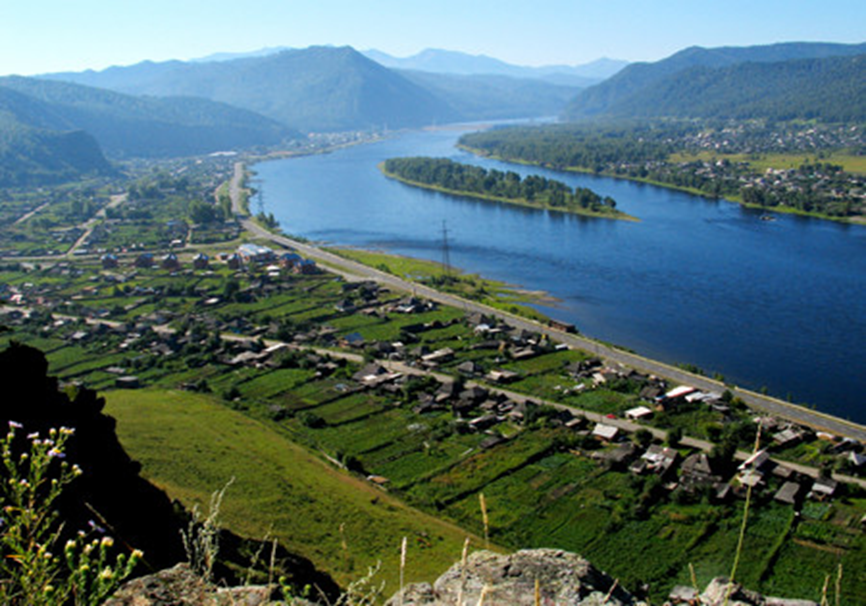 	Газета распространяется бесплатно*Орган издания Муниципальное образование «Сизинский сельсовет»СЕГОДНЯ В НОМЕРЕ:Проект Решения Сизинского сельского Совета депутатов «О внесении дополнений и изменений в Решение Сизинского сельского Совета депутатов от 22 декабря 2021 г. №6-26-145 «О бюджете Сизинского сельсовета на 2022 год и плановый период 2023-2024» ……………….…...стр.2Проект Решения Сизинского сельского Совета депутатов «О внесении изменений в решение Сизинского сельского Совета депутатов  № 6-22-116 от 25.08.2021  «Об утверждении Регламента Сизинского сельского Совета депутатов» в редакции от 19.10.2020 № 6-10-58, от 25.08.2021 № 6-22-116 …………………………………………………………………….……………………………….стр.36Проект Решения Сизинского сельского Совета депутатов «О внесении изменений в решение Сизинского сельского Совета депутатов № 6-19-94 от 30.04.2021 «Об утверждении Положения об условиях и порядке предоставления муниципальному служащему права на пенсию за выслугу лет за счет средств бюджета Сизинского сельсовета» ………………………………………………….…стр.53РОССИЙСКАЯ ФЕДЕРАЦИЯКРАСНОЯРСКИЙ  КРАЙ    ШУШЕНСКИЙ РАЙОНСИЗИНСКИЙ СЕЛЬСКИЙ СОВЕТ ДЕПУТАТОВ Проект Р Е Ш Е Н И Е«О внесении дополнений и изменений в Решение Сизинского сельского Совета депутатов от 22 декабря 2021 г. №6-26-145«О бюджете Сизинского сельсовета на 2022 год и плановый период 2023-2024»В соответствии с Бюджетным кодексом Российской Федерации, Федеральным законом №131-ФЗ от 06.10.2003 «Об общих принципах организации местного самоуправления в Российской Федерации», статьей 22 Устава Сизинского сельсовета, Сизинский сельский Совет депутатов РЕШИЛ: Внести в Решение Сизинского сельского Совета депутатов от  22 декабря 2021 г. №6-26-145 «О бюджете Сизинского сельсовета на 2022 год и плановый период 2023-2024» следующие изменения и дополнения:Пункт 1 изложить в следующей редакции:1.  Утвердить основные характеристики бюджета Сизинского сельсовета на 2022 год:1) прогнозируемый общий объем доходов бюджета Сизинского сельсовета в сумме 10 518 129,00 рублей;2) общий объем расходов бюджета Сизинского сельсовета в сумме 10 705 952,87 рублей;3) дефицит бюджета Сизинского сельсовета в сумме 187 823,87 рублей;4) источники внутреннего финансирования дефицита бюджета Сизинского сельсовета в сумме (187 823,87 рублей) согласно приложению №1 «Источники внутреннего финансирования дефицита бюджета Сизинского сельсовета в 2022 году и плановом периоде 2023-2024 годов» к настоящему Решению.    2. Утвердить основные характеристики бюджета Сизинского сельсовета на 2023 год и на 2024 год:1) прогнозируемый общий объем доходов бюджета Сизинского сельсовета на 2023 год в сумме 10 768 358,00 рублей и на 2024 год в сумме 11 030 727,00 рублей;2) общий объем расходов бюджета Сизинского сельсовета на 2023 год в сумме 10 768 358,00 рублей, в том числе условно утвержденные расходы в сумме 226 867,00 рублей, и на 2023 год в сумме 11 030 727,00 рублей, в том числе условно утвержденные расходы  в сумме 920 338,00 рублей;3) дефицит бюджета на 2023 год в сумме 0,00 рублей и на 2024 год в сумме 0,00 рублей;4) источники внутреннего финансирования дефицита бюджета Сизинского сельсовета на 2023 год в сумме 0,00 рублей и на 2024 год в сумме 0,00 рублей согласно приложению №1 «Источники внутреннего финансирования дефицита бюджета Сизинского сельсовета в 2022 году и плановом периоде 2023-2024 годов»  к настоящему Решению.1.2. Приложение №1  «Источники внутреннего финансирования дефицита бюджета Сизинского сельсовета в 2022 году и плановом периоде 2023-2024 годов»в графе 3 в строках 7-10 цифры «-10525989,00» заменить цифрами «-10518129,00»в графе 3 в строках 11-14  цифры «10525989,00» заменить цифрами «10705952,87»в графе 3 в строке 15 цифры «0,00» заменить цифрами «187823,87»1.3. Приложение №2»Перечень главных администраторов доходов бюджета Сизинского сельсовета» изложить в новой редакции согласно приложения № 2 к настоящему решению.1.4.  В приложении №4 «Доходы бюджета Сизинского сельсовета на 2022 год и плановый период 2023-2024 годов»в графе 10 в строках 20-21 цифры «3441789,00» заменить цифрами «3433929,00»в графе 10 в строке 25 цифры «432000,00» заменить цифрами «424140,00»строку 27 изложить в новой редакции:в графе 10 в строке 29 цифры «10525989,00» заменить цифрами «10518129,00»1.5. В приложении №5 «Распределение бюджетных ассигнований по разделам и подразделам бюджетной классификации расходов бюджетов Российской Федерации на 2022 год и плановый период 2023-2024 годов»в графе 3 в строке 1 цифры «5332581,72» заменить цифрами «5313305,79»в графе 3 в строке 4 цифры «2554776,03» заменить цифрами «2535500,10»в графе 3 в строках 7-8 цифры «432000,00» заменить цифрами «424140,00»в графе 3 в строке 9 цифры «11000,00» заменить цифрами «13789,00»в графе 3 в строке 10 цифры «6000,00» заменить цифрами «8789,00»в графе 3 в строке 12 цифры «947564,00» заменить цифрами «988792,00»в графе 3 в строке 13 цифры «927564,00» заменить цифрами «912564,00»в графе 3 в строке 14 цифры «20000,00» заменить цифрами «76228,00»в графе 3 в строке 15 цифры «3741843,28» заменить цифрами «3904926,08»в графе 3 в строке 16 цифры «1471604,62» заменить цифрами «1581411,49»в графе 3 в строке 17 цифры «2270238,66» заменить цифрами «2323514,59»в графе 3 в строке «ИТОГО» цифры «10525989,00» заменить цифрами «10705952,87» 1.6. В приложение №6 «Ведомственная структура расходов бюджета Сизинского сельсовета на 2022 год»в графе 6 в строке 1 цифры «10525989,00» заменить цифрами «10705952,87»в графе 6 в строке 2 цифры «5332581,72» заменить цифрами «5313305,79»в графе 6 в строках 13-14 цифры «2554776,03» заменить цифрами «2535500,10»в графе 6 в строке 15 цифры «2464039,03» заменить цифрами «2444763,10»в графе 6 в строках 16-17 цифры «1964368,65» заменить цифрами «1930092,73»в графе 6 в строках 18-19 цифры «499670,38» заменить цифрами «514670,38»в графе 6 в строках 47-50 цифры «432000,00» заменить цифрами «424140,00»в графе 6 в строках 53-54 цифры «27752,59» заменить цифрами «19892,59»в графе 6 в строке 55 цифры «11000,00» заменить цифрами «13789,00»в графе 6 в строках 56-61 цифры «6000,00» заменить цифрами «8789,00»в графе 6 в строке 68 цифры «947564,00» заменить цифрами «988792,00»в графе 6 в строке 69 цифры «927564,00» заменить цифрами «912564,00»в графе 6 в строках 70-71 цифры «927564,00» заменить цифрами «912564,00»в графе 4 в строках 78-80 цифры «01100S5080» заменить цифрами «0110091790»исключить строки 81-83строки 84-122 считать строками 81-119в графе 6 в строках 81-86 цифры «20000,00» заменить цифрами «76228,00»в графе 6 в строке 87 цифры «3741843,28» заменить цифрами «3904926,08»в графе 6 в строках 88-90 цифры «1471604,62» заменить цифрами «1581411,49»в графе 6 в строках 94-96 цифры «309147,26» заменить цифрами «418954,13»в графе 6 в строках 97-99 цифры «2270238,66» заменить цифрами «2323514,59»в графе 6 в строке 100 цифры «1738495,79» заменить цифрами «1791771,72»в графе 6 в строках 103-104 цифры «444638,00» заменить цифрами «497913,93»строку 111 изложить в новой редакции:     1.7.  Приложение №7 «Ведомственная структура расходов бюджета Сизинского сельсовета на 2023-2024 годы»в графах 6-7 в строках 75-77 цифры «103000,00» заменить цифрами «118000,00»в графе 4 в строках 78-80 цифры «01100S5080» заменить цифрами «0110091790» в графах 6-7 в строках 78-80 цифры «119664,00» заменить цифрами «104664,00»строку 111 изложить в новой редакции:1.8. Приложение №8 «Распределение бюджетных ассигнований по целевым статьям (муниципальным программам Сизинского сельсовета и непрограммным направлениям деятельности), группам и подгруппам видов расходов, разделам, подразделам классификации расходов бюджета Сизинского сельсовета на 2022 год» в графе 5 в строке 1 цифры «4802392,72» заменить цифрами «4775526,79»в графе 5 в строке 8 цифры «3999042,86» заменить цифрами «3971906,93»в графе 5 в строке 9 цифры «432000,00» заменить цифрами «424140,00»в графе 5 в строках 14-17 цифры «27752,59» заменить цифрами «19892,59»в графе 5 в строке 28 цифры «2464039,03» заменить цифрами «2444763,10»в графе 5 в строках 29-32 цифры «1964368,65» заменить цифрами «1930092,72»в графе 5 в строках 33-36 цифры «499670,38» заменить цифрами «514670,38»строку 47 изложить в новой редакции:в графе 5 в строках 57-58 цифры «5723596,28» заменить цифрами «5930696,08»в графе 5 в строках 64-68 цифры «309147,26» заменить цифрами «418954,13»в графе 5 в строках 74-78 цифры «6000,00» заменить цифрами «8789,00»в графе 5 в строках 79-83 цифры «20000,00» заменить цифрами «76228,00»в графе 5 в строке 84 цифры «2705826,79» заменить цифрами «2759102,72»в графе 5 в строках 91-92 цифры «513088,00» заменить цифрами «566363,93»в графе 5 в строках 95-96 цифры «444638,00» заменить цифрами «497913,93»в графе 2 в строках 119-123 цифры «01100S5080» заменить цифрами «0110091790»исключить строки 124-128в строке «Итого» цифры «10525989,00» заменить цифрами «10705952,87»1.9. Приложение №9 «Распределение бюджетных ассигнований по целевым статьям (муниципальным программам Сизинского сельсовета и непрограммным направлениям деятельности), группам и подгруппам видов расходов, разделам, подразделам классификации расходов бюджета Сизинского сельсовета на 2023-2024 годы»Строку 47 изложить в новой редакции:В графах 5-6 в строках 114-118 цифры «103000,00» заменить цифрами «118000,00»В графах 3 в строках 119-123 цифры 01100S5080» заменить цифрами «0110091790»Строки 124-128 исключитьСтроки 129-130 считать строками 124-125.Приложения №1,2,4,5,6,7,8,9 к Решению изложить в новой редакции согласно приложениям №1,2,3,4,5,6,7,8 к настоящему Решению. Контроль над исполнением настоящего Решения возложить на  постоянную комиссию по бюджету, налогам и экономической политике (председатель Иванников К.И.)Настоящее решение вступает в силу после его официального опубликования (обнародования) в газете «Сизинские вести».РОССИЙСКАЯ ФЕДЕРАЦИЯКРАСНОЯРСКИЙ КРАЙ ШУШЕНСКИЙ РАЙОНСИЗИНСКИЙ СЕЛЬСКИЙ СОВЕТ ДЕПУТАТОВ Проект РЕШЕНИЕ_________________     	                            с. Сизая	                      №____________ О внесении изменений в решение Сизинского сельского Совета депутатов № 6-22-116 от 25.08.2021 «Об утверждении РегламентаСизинского сельского Совета депутатов»В редакции от 19.10.2020 № 6-10-58, от 25.08.2021 № 6-22-116В соответствии с заключением по результатам юридической экспертизы муниципального нормативного правового акта, проведенной управлением территориальной политики Губернатора Красноярского края, на основании Закона Красноярского края от 18.12.2008 № 7-2635 «О Регистре муниципальных правовых актов Красноярского края от 24.03.2009 № 51 –уг «Об утверждении Порядка проведения юридической экспертизы муниципальных правовых актов Красноярского края»,  Федеральным законом от 06.10.2003 № 131-ФЗ «Об общих принципах организации местного самоуправления в Российской Федерации», статьями 22.23,26 Устава Сизинского сельсовета, Сизинский сельский Совет депутатовРЕШИЛ:Решения Сизинского сельского Совета депутатов № 6-22-116 от 25.08.2021 «Об утверждении Регламента Сизинского сельского Совета депутатов» изложить в новой редакции, согласно приложению к настоящему решению.Утвердить Регламент Сизинского сельского Совета депутатов Шушенского района Красноярского края».Решение вступает в силу в день, следующий за днём его официального опубликования в газете «Сизинские вести». Контроль за исполнением настоящего решения возложить на председателя Сизинского сельского Совета депутатов А. В. Злобина.Председатель Сизинского                              Глава Сизинского сельсоветасельского Совета депутатов                                                                     ____________А. В. Злобин                         ________Т. А. КоробейниковаПриложение к решению Сизинского сельского Совета депутатов№______ от ________РЕГЛАМЕНТСизинского сельского Совета депутатовГлава 1. Общие положенияСтатья 1. Совет депутатов1.1. Сизинский сельский Совет депутатов (далее – Совет депутатов) является выборным представительным органом местного самоуправления и действует в соответствии с Конституцией Российской Федерации, законами Российской Федерации и Красноярского края, Уставом Сизинского сельсовета и настоящим Регламентом.Статья 2. Возникновение и прекращение полномочийСовета депутатов2.1. Полномочия Совета депутатов начинаются со дня избрания не менее двух третей от установленного Уставом Сизинского сельсовета числа депутатов Совета депутатов.2.2. Полномочия Сизинского сельского Совета депутатов независимо от порядка его формирования могут быть прекращены досрочно в порядке и по основаниям, которые предусмотрены статьей 73 Федерального закона от 06.10.2003 № 131 ФЗ «Об общих принципах организации местного самоуправления в Российской Федерации». 2.3. Полномочия Совета депутатов прекращаются досрочно:- в случае роспуска Совета законом Красноярского края по основаниям, предусмотренным Федеральным законом от 06.10.2003 № 131-ФЗ «Об общих принципах организации местного самоуправления в Российской Федерации»;- в случае принятия Советом решения о самороспуске. Указанное решение принимается не менее чем двумя третями от установленной численности депутатов и не может быть принято ранее, чем через год с начала осуществления Советом своих полномочий. В случае досрочного прекращения полномочий Совета депутатов выборы должны быть назначены не ранее чем за 90 дней и не позднее, чем за 80 дней до дня голосования.- в случае вступления в силу решения Красноярского краевого суда о неправомочности данного состава депутатов Совета, в том числе в связи со сложением депутатами своих полномочий;-  в случае преобразования муниципального образования, осуществляемого в соответствии с частями 3, 3.1-1, 5 статьи 13 «Об общих принципах организации местного самоуправления в Российской Федерации», а также в случае упразднения поселения;- увеличения численности избирателей муниципального образования «Сизинский сельсовет» более чем на 25 процентов, произошедшего вследствие изменения границ муниципального образования.Статья 3. Принципы деятельности Совета депутатов3.1. Деятельность Совета депутатов основывается на коллегиальном, свободном обсуждении и решении вопросов местного значения, гласности, законности, учете общественного мнения, ответственности и подотчетности.Статья 4. Организация работы Совета депутатов4.1. Вопросы организации работы Совета депутатов определяются настоящим Регламентом, другими правовыми актами Совета депутатов, издаваемыми в соответствии с действующим законодательством и Уставом Сизинского сельсовета.4.2. Органами Совета депутатов являются постоянные и временные комиссии Совета депутатов, создаваемые Советом.4.3. Формами работы Совета депутатов являются сессии Совета депутатов, заседания его постоянных и временных комиссий, комиссии депутатского расследования, депутатские слушания.Порядок проведения Советом депутатов или комиссиями Совета депутатов выездных заседаний, публичных слушаний, собраний депутатов, предварительных слушаний определяют соответственно председатель Совета депутатов или председатели комиссий.Депутаты Совета депутатов проводят прием граждан, собрания избирателей, встречи с трудовыми коллективами и общественными организациями, выступают перед избирателями не реже одного раза в год.4.4. Проект плана правотворческой деятельности местного самоуправления готовится заместителем председателя Совета депутатов совместно с председателями постоянных комиссий Совета депутатов на основании решения комиссий и предложений главы Сизинского сельсовета.4.5. Совет депутатов принимает путем голосования:- решения Совета депутатов (нормативные, ненормативные правовые акты);- протокольные решения.Решения Совета депутатов принимаются простым большинством голосов от установленного числа его депутатов, если иное не предусмотрено действующим законодательством.Совет депутатов по вопросам, отнесенным к его компетенции федеральными законами, законами Красноярского края, Уставом Сизинского сельсовета, принимает решения, устанавливающие правила, обязательные для исполнения на территории муниципального образования, решение об удалении главы муниципального образования в отставку, а также решения по вопросам организации деятельности Сизинского сельского Совета депутатов и по иным вопросам, отнесенным к его компетенции федеральными законами, законами Красноярского края, Уставом Сизинского сельсовета. Решениями Совета депутатов оформляются:- избрание председателя Совета депутатов и его заместителя и освобождение их от должности;- утверждение структуры Совета депутатов и внесение в нее изменений;- создание и упразднение постоянных комиссий Совета депутатов;- утверждение персонального состава постоянных комиссий и внесение изменений в их состав;- утверждение председателей постоянных комиссий и освобождение их от должности.Протокольные решения Совета депутатов принимаются большинством голосов от числа депутатов, присутствующих на заседании, если иное не установлено Уставом муниципального образования и настоящим Регламентом.Протокольные решения Совета депутатов принимаются по вопросам:- о процедуре голосования;- избрания председательствующего на заседании и его заместителя в случае отсутствия председателя Совета депутатов и его заместителя;- о продлении времени заседания и времени для выступления;- о повторном голосовании по рассматриваемому вопросу в случаях, предусмотренных настоящим Регламентом;- о внесении изменений в порядок рассмотрения вопросов на заседании;- иным вопросам, предусмотренным Уставом муниципального образования и настоящим Регламентом.Глава 2. Сессии Совета депутатовСтатья 5. Очередные и внеочередные сессии5.1. Вновь избранный Совет депутатов собирается на первое заседание не позднее 30 дней со дня избрания 2/3 депутатов от установленного числа депутатов Совета.5.2. Очередные сессии Совета депутатов созываются председателем Совета депутатов по мере необходимости, но не реже одного раза в три месяца в соответствии с планом работы Совета.Решение о дате созыва сессии должно быть принято не менее чем за 30 календарных дней до ее проведения.В день принятия председателем Совета депутатов решения о проведении сессии аппарат Совета депутатов уведомляет об этом депутатов и главу Сизинского сельсовета.Сообщение о времени и месте проведения сессии публикуются в средствах массовой информации (наименование печатного издания) не позднее, чем за 7 дней до ее проведения с указанием предполагаемой повестки дня.5.3. В случае если этого требует не менее 10% жителей сельсовета, обладающих избирательным правом, или не менее 1\3 от общего числа избранных депутатов Совета, а так же по требованию Главы Сизинского сельсовета, председатель Совета обязан созвать сессию в двухнедельный срок со дня поступления соответствующего предложения.5.4. Чрезвычайная сессия может быть созвана председателем Совета депутатов по предложению главы Сизинского сельсовета или по собственной инициативе в случаях, требующих принятия оперативных решений.На внеочередной или чрезвычайной сессии подлежат рассмотрению только те вопросы, для решения которых она созывалась. После рассмотрения вопросов, указанных в повестке дня, внеочередная или чрезвычайная сессия подлежит закрытию.Статья 6. Заседания Совета депутатов6.1. Заседания Совета депутатов носят,  как правило, открытый характер.Любому жителю муниципального образования, обладающему избирательным правом, предоставляется возможность ознакомиться с протоколом открытого заседания.По решению председателя Совета депутатов либо непосредственно депутатов Совета депутатов на заседания могут быть приглашены должностные лица органов местного самоуправления, а также представители организаций, учреждений, общественных объединений, эксперты и другие специалисты для предоставления необходимых сведений и заключений по рассматриваемым проектам решений и иным вопросам.Глава Сизинского сельсовета, его заместители, работники прокуратуры вправе присутствовать на всех заседаниях Совета депутатов.На открытых заседаниях Совета депутатов могут присутствовать аккредитованные представители средств массовой информации с правом ведения аудио-, видеозаписи, фотографирования.Список лиц, приглашенных для обсуждения по определенному вопросу, подготавливается постоянными комиссиями Совета депутатов, по предложению которых вопрос вносится на заседание Совета депутатов. Приглашенные на заседания Совета депутатов лица извещаются об этом работниками аппарата Совета депутатов с указанием конкретных вопросов, по которым необходимо дать разъяснение. В случае невозможности для приглашенного должностного лица прибыть на заседание лично должностное лицо извещает об этом председателя или заместителя председателя Совета депутатов и направляет для участия в работе сессии своего представителя.6.2. По решению депутатов Совета депутатов может быть проведено закрытое заседание Совета (или его часть - по отдельным вопросам повестки). Закрытое заседание сессии не может проводиться по вопросу принятия решения о применении к депутату, Главе Сизинского сельсовета мер ответственности, предусмотренных частью 7.3.-1 статьи 40 Федерального закона № 131 ФЗ.Решение о проведении закрытого заседания принимается на открытом заседании Совета депутатов по предложению председателя Совета депутатов, главы Сизинского сельсовета или по предложению не менее 1/3 от установленного числа депутатов Совета депутатов.Закрытое заседание не может быть проведено для рассмотрения и принятия решения по вопросам принятия и изменения Устава Сизинского сельсовета, назначения местного референдума, обсуждения народной правотворческой инициативы, по вопросам утверждения бюджета и отчета о его исполнении, установлении порядка управления и распоряжения муниципальной собственностью, установления порядка и условий приватизации муниципальной собственности, установления местных налогов и сборов, а также установления льгот по их уплате.На закрытом заседании Совета депутатов кроме депутатов вправе присутствовать другие лица. Решение об участии приглашенных лиц принимается большинством голосов от числа депутатов, участвующих в заседании.Во время проведения закрытого заседания Совета депутатов запрещается ведение аудио-, видеозаписи.Статья 7. Порядок проведения сессии7.1. Председательствует на сессиях Совета депутатов председатель Совета или по его поручению - заместитель председателя Совета.Председательствующий имеет право:- лишить выступающего слова, если он нарушает Регламент, выступает не по повестке дня,- обращаться за справками к депутатам и должностным лицам администрации Сизинского сельсовета;- приостанавливать дебаты, не относящиеся к обсуждаемому вопросу и не предусмотренные режимом работы сессии;- призвать депутата к порядку, временно лишить слова в соответствии со статьей 37 настоящего Регламента;- прервать заседание в случае возникновения в зале чрезвычайных обстоятельств, а также грубого нарушения, препятствующее проведению заседаний;- вынести на обсуждение депутатов вопрос о немедленном удалении с заседания сессии за неоднократное грубое нарушение общественного порядка во время проведения сессии, использование оскорбительных выражений, ненормативную лексику.   7.2. Сессия Совета правомочна, если в ней участвует не менее 50 процентов от установленного числа депутатов.7.3. После открытия сессии председательствующий информирует о лицах, официально приглашенных для участия в ней, а также об иных лицах, присутствующих на заседании.7.4. Порядок проведения сессии определяется председателем Совета. Решением сессии порядок может быть изменен. В сессии может быть объявлен перерыв для дополнительной подготовки и доработки вопросов, включенных в повестку заседания.7.5. На сессии Совета депутатов ведется протокол и может осуществляться аудио-, видеозапись. В протоколе сессии указывается:- дата, место проведения, порядковый номер сессии;- установленное число депутатов Совета депутатов и число депутатов, присутствующих на заседании;- повестка дня сессии с указанием докладчика и содокладчиков;- выступление докладчика по проекту решения;- выступления депутатов и приглашенных по обсуждаемому вопросу;- результаты голосования.Протокол сессии оформляется в 5-дневный срок. Протокол подписывает председатель Совета депутатов и ответственное лицо ведущее протокол.Статья 8. Формирование повестки сессии8.1. Проект повестки сессии Совета формирует председатель Совета исходя из:- плана работы Совета;- предложений постоянных комиссий, групп депутатов или отдельных депутатов Совета депутатов;- предложений администрации Сизинского сельсовета;- письменных требований групп депутатов, жителей Сизинского сельсовета, администрации Сизинского сельсовета в соответствии с пунктом 5.3 настоящего Регламента;- наличия вопросов, требующих оперативного решения.8.2. Обсуждение повестки и принятие решения по ее утверждению проводится в соответствии со статьей 10 настоящего Регламента.8.3. В повестку очередной сессии в обязательном порядке включается пункт «Разное», в котором каждый депутат может выступить по любому вопросу, не включенному в повестку сессии.                                        Статья 9. Прения9.1. Перед рассмотрением очередного вопроса Советом устанавливается время для выступления основного докладчика, содокладчиков, участников прений.Продлить время выступления председательствующий может только по решению депутатов.9.2. Председательствующий предоставляет слово для выступления по обсуждаемому вопросу участникам заседания в порядке очереди. Если выступающий исчерпал отведенное ему время для выступления или выступает не по обсуждаемому вопросу, то председательствующий после одного предупреждения может прервать его выступление.Выступающий на заседании не вправе употреблять в своей речи ненормативную лексику, грубые, оскорбительные выражения, наносящие ущерб чести и достоинству граждан и должностных лиц, призывать к незаконным действиям, использовать ложную информацию, допускать необоснованные обвинения в чей-либо адрес.В случае нарушения данного запрета выступающий может быть лишен слова без предупреждения, слово для повторного выступления по обсуждаемому вопросу вышеуказанному лицу не предоставляется, а в случае повторного нарушения председательствующий имеет право вынести на принятие решения Советом депутатов вопрос об удалении нарушителя с заседания сессии, решение принимается большинством голосов от присутствующих депутатов на сессии и оформляется протокольно..9.3. Депутаты, а также иные участники сессии, официально приглашенные для обсуждения рассматриваемого вопроса, могут задать вопросы докладчику и содокладчикам, а также выступить в прениях по обсуждаемому вопросу.Предложения о внесении изменений в проекты решений подаются председательствующему в письменном виде.9.4. Докладчик после прекращения прений может выступить с заключительным словом.Статья 10. Порядок голосования10.1. Решения сессии Совета депутатов принимаются открытым или тайным голосованием.Открытое голосование осуществляется поднятием руки. Тайное голосование проводится по требованию не менее 2/3 депутатов, за исключением случаев, предусмотренных пунктом 10.2 настоящей статьи. Депутат, присутствующий на заседаниях, не вправе отказаться от голосования.10.2. По повестке заседания проводится открытое голосование. При решении вопросов по персоналиям: выборы и освобождение от должности председателя Совета и заместителя председателя Совета, досрочное прекращение полномочий депутата Совета - проводится открытое голосование.10.3. Перед началом голосования председательствующий объявляет количество предложений по рассматриваемому вопросу, которые будут вынесены на голосование, уточняет формулировку, напоминает, каким большинством может быть принято решение.Голосование предложений по рассматриваемому вопросу проводится в порядке их поступления, если в результате голосования предложение принято, то другое на голосование не выносится.10.4. Для тайного голосования из числа депутатов избирается счетная комиссия в составе трех человек. Счетная комиссия избирает из своего состава председателя и секретаря комиссии. Счетная комиссия контролирует изготовление бюллетеней, устанавливает место и время голосования, порядок его проведения на основе настоящего Регламента, о чем председатель счетной комиссии информирует депутатов.10.5. Форма бюллетеней утверждается отдельным постановлением Совета депутатов. Бюллетени для тайного голосования выдаются депутатам членами счетной комиссии в соответствии со списком депутатов Совета.Заполнение бюллетеней проводится депутатом путем зачеркивания в бюллетене фамилии кандидата, против которого он голосует, а в бюллетене по проекту решения - путем проставления отметок около слов «за», «против», «воздержалось».Недействительными считаются бюллетени:- неустановленного образца;- в которых оставлены две и более кандидатуры на одну должность при избрании должностных лиц;- в которых не проставлены отметки либо проставлено более одной отметки при принятии решений.10.6. Депутат Совета депутатов имеет право в письменном виде оформить особое мнение, которое прилагается к протоколу голосования и учитывается при подсчете голосов.10.7. О результатах тайного голосования счетная комиссия составляет протоколы, которые подписываются всеми членами счетной комиссии. По докладу счетной комиссии депутаты открытым голосованием принимают постановление об утверждении протокола о результатах тайного голосования. Протокол о результатах тайного голосования может быть не утвержден депутатами только в случае нарушения счетной комиссии порядка голосования.Статья 11. Определение результатов голосования11.1. После подсчета голосов председательствующий оглашает результаты открытого голосования, в том числе и поименного, и объявляет, какое решение принято.11.2. Проведение повторного голосования по одному и тому же вопросу недопустимо, за исключением случаев, когда голосование проведено с нарушением настоящего Регламента. Решение о повторном голосовании принимается простым большинством голосов от числа депутатов, присутствующих на заседании.       Статья 12. Порядок голосования по избранию главы Сизинского сельсовета из числа кандидатов, представленных конкурсной комиссией12.1. Глава муниципального образования избирается на правомочном заседании представительного органа открытым голосованием, большинством голосов от установленной численности депутатов, из числа кандидатов, отобранных конкурсной комиссией (далее - Комиссия). 12.2. На заседание сессии по избранию главы муниципального образования приглашаются отобранные Комиссией кандидаты. 12.3. Итоги голосования оформляются решением Совета депутатов, которое подписывается Председателем Сизинского сельского Совета депутатов и вступает в силу в соответствии с Уставом Сизинского сельсовета Шушенского района Красноярского края. 12.4. Перед началом голосования депутаты изучают представленные Комиссией: протокол заседания Комиссии, документы отобранных кандидатов и материалы конкурсных испытаний.12.5. Кандидаты выступают на заседании с кратким изложением своей предвыборной программы и отвечают на вопросы, возникающие у депутатов в связи с изучением документов и материалов, представленных Комиссией.12.6. После выступления кандидатов начинается обсуждение, в ходе которого депутаты вправе высказываться в поддержку того или иного кандидата.12.7. Перед началом голосования утверждается список кандидатов, с указанием очередности вынесения их на голосование. Отсутствие кандидата на заседании сессии либо заявление о снятии им своей кандидатуры не является основанием для отказа включения его в список для голосования. 12.8. Председательствующий выносит на голосование кандидатуры в соответствии с установленной очередностью.12.9. В ходе голосования в протоколе фиксируются только голоса, поданные «За» кандидатов.12.10. Депутат может отдать свой голос только одному из кандидатов, вынесенных на голосование. Для обеспечения данного правила Ф.И.О. депутатов, проголосовавших за того или иного кандидата, фиксируются в протоколе. 12.11. Избранным на должность главы муниципального образования считается кандидат, набравший в результате голосования большинство голосов от установленной численности депутатов.12.12. Если на голосование выносилось более двух кандидатов и ни один из них не набрал необходимого для избрания числа голосов, то на повторное голосование (второй тур) выносится две кандидатуры, набравшие наибольшее число голосов.При равенстве голосов у двух и более кандидатов во второй тур выходит кандидат (кандидаты), набравший большее количество баллов по результатам конкурсных испытаний. Избранным на должность главы муниципального образования считается кандидат, набравший большинство голосов от установленной численности депутатов.  	12.13. Итоги голосования оформляются решением представительного органа, которое подписывается  председателем представительного органа, и вступает в силу со дня, следующего за днем его принятия.12.14. Решение об избрании главы муниципального образования подлежит официальному опубликованию в порядке, предусмотренном уставом муниципального образования.12.15. Если в результате голосования по двум кандидатурам или повторного голосования ни один из кандидатов не набрал необходимого для избрания числа голосов, выборы главы муниципального образования признаются несостоявшимися, что является основанием для объявления нового конкурса.Статья 13. Права депутата на заседаниях Совета депутатов13.1. Депутат на заседаниях Совета депутатов имеет право:- вносить предложения по повестке дня, порядку ведения заседания;- вносить поправки к проекту решения;- участвовать в прениях, задавать вопросы докладчику и содокладчикам только по вопросу, по проекту обсуждаемого решения;- требовать постановки на голосование своих предложений;- требовать повторного голосования в случае установленного нарушения правил голосования;- вносить депутатский запрос;- вносить предложения о заслушивании отчета или информации любого органа или должностного лица органов местного самоуправления;- вносить предложения о необходимости проверок и депутатских расследований по вопросам компетенции Совета депутатов;- ставить вопрос о необходимости разработки новых или вносить предложения по изменению действующих правовых актов Совета депутатов;- оглашать обращения, имеющие общественное значение;- пользоваться другими правами, предоставленными ему действующим законодательством и настоящим Регламентом.13.2. Депутат обязан:- соблюдать настоящий Регламент, повестку дня и требования председательствующего;- выступать только с разрешения председательствующего и по существу рассматриваемого вопроса;- не допускать оскорбительных выражений;- участвовать в голосовании лично.Глава 3. Подготовка и принятие решений Совета депутатовСтатья 14. Порядок внесения проектов решений в Совет депутатов14.1. Проекты решений на рассмотрение Совета депутатов могут вноситься депутатами Совета, постоянными и временными комиссиями, главой Сизинского сельсовета, а также инициативной группой жителей в количестве 25 человек.Решение о создании инициативной группы должно быть принято собранием жителей не менее 100 человек, обладающих избирательным правом.К проекту решения, внесенному инициативной группой, прилагается протокол собрания, на котором было принято решение о создании инициативной группы.14.2. Проекты решений вместе с обоснованием необходимости их принятия, характеристикой целей и задач, осуществляемых при принятии решений, направляются ее инициаторами председателю Совета депутатов не позднее, чем за 14 день до очередной сессии, на которой предлагается их рассмотрение.Статья 15. Порядок подготовки проектов решений к рассмотрению15.1. Председатель Совета депутатов по внесенному проекту решения устанавливает сроки подготовки проекта к рассмотрению, а также определяет в соответствии с вопросами ведения постоянных комиссий профильную комиссию и направляет в нее проект решения.15.2. Проекты решений, затрагивающие интересы населения муниципального образования в целом или отдельных его групп, направляются председателем Совета во все постоянные комиссии Совета депутатов, а также в администрацию Сизинского сельсовета.Постоянные комиссии и администрация Сизинского сельсовета представляют свои заключения в профильную комиссию в срок, установленный председателем Совета. При этом постоянные комиссии, Сизинского сельсовета могут представить в профильную комиссию альтернативный проект решения.Проект решения представляется на бумажном носителе одновременно с электронной копией.15.3. Председатель Совета, профильная комиссия могут принять решение об опубликовании проекта решения для обсуждения населением муниципального образования «Сизинский сельсовет», общественных организаций.15.4. Профильная комиссия принимает решение о готовности проекта к рассмотрению сессией Совета депутатов и передает проект решения председателю Совета для включения в повестку дня сессии.Для рассмотрения на сессии Совета депутатов может быть передано не более двух вариантов проекта решения.15.5. Совет депутатов голосами не менее 6 депутатов Совета может утвердить иной порядок подготовки проекта решения в случае, когда требуется экстренное его рассмотрение.Статья 16. Порядок обсуждения и принятия решений на заседаниях Совета депутатов16.1. Основные элементы процедуры рассмотрения проекта решения на заседаниях Совета депутатов:- доклад инициатора проекта;- содоклад;- вопросы к докладчику и содокладчику;- прения по обсуждаемому вопросу;- заключительное слово докладчика;- внесение поправок к проекту решения;- голосование за внесение поправок к проекту решения;- голосование по принятию проекта решения.16.2. При наличии альтернативного проекта после обсуждения принимается решение о том, какой из них принять за основу.16.3. После обсуждения всех поправок проект решения с принятыми поправками ставится на голосование в целом.16.4. Депутаты могут принять решение о переносе срока голосования по проекту решения, поручив профильной или специально сформированной комиссии редакционную и юридическую доработку проекта с учетом принятых поправок.После принятия решения в целом не допускается внесения в текст решения каких-либо поправок и изменений.Для отмены решения, а также для внесения изменения в его текст требуется такое же количество голосов, что и для принятия соответствующего решения.Статья 17. Порядок подписания и обнародования правовых актов Совета депутатов17.1. Решения Совета депутатов направляются главе Сизинского сельсовета для подписания и обнародования. Глава Сизинского сельсовета в течение 10 дней должен подписать либо отклонить решение Совета депутатов. Если глава Сизинского сельсовета отклоняет решение, то решение в течение 10 дней возвращается в Совет депутатов с мотивированным обоснованием его отклонения либо с предложением о внесении в него изменений и дополнений. Если при повторном рассмотрении решение будет одобрено в ранее принятой редакции большинством не менее двух третей от установленной численности депутатов Совета депутатов, оно подлежит подписанию главой Сизинского сельсовета в течение семи дней и обнародованию. 17.2. Решения Совета, носящие ненормативный характер, вступают в силу после подписания, если иное не указано в самом решении. 17.3. Нормативные решения, затрагивающие права,  свободы и обязанности человека и гражданина, устанавливающие правовой статус организаций, учредителем которых  выступает Сизинский сельсовет Шушенского района, а так же соглашения, заключаемые между органами местного самоуправления, вступают в силу после их официального опубликования (обнародования).  17.4. Правовые акты Совета депутатов о налогах и сборах, вступают в силу в соответствии с Налоговым кодексом Российской Федерации.Статья 18. Контроль за исполнением решений и постановлений Совета депутатов18.1. В каждом решении Совета депутатов указывается постоянная комиссия Совета депутатов, контролирующая его исполнение.Целью контроля является выявление степени эффективности и реализации положений документа, причин, затрудняющих его исполнение, а также, при необходимости, обеспечение исполнения положений документа в судебном порядке.18.2. Администрация Сизинского сельсовета и ее структурные подразделения, отвечающие за исполнение принятых решений, направляют в Совет депутатов информацию о ходе выполнения данных решений.18.3. После заслушивания сообщения о ходе выполнения решения Совет депутатов вправе:- снять решение с контроля как выполненное;- снять с контроля отдельные пункты решения как выполненные;- возложить контрольные полномочия на иной орган;- признать утратившим силу решение;- изменить решение;- принять дополнительное решение.18.4. Указанные решения готовятся и рассматриваются в соответствии с процедурами внесения, рассмотрения и принятия правовых актов, установленными настоящими Регламентом.Статья 19. Рассылка актов, принятых Советом депутатов19.1. Тексты принятых Советом депутатов правовых актов в 20-дневный срок после их подписания рассылаются заинтересованным лицам в соответствии с реестром рассылки.Тексты обращений и заявлений Совета депутатов направляются их адресатам в первоочередном порядке.Глава 4. Работа депутата в Совете депутатовСтатья 20. Формы деятельности депутата Совета депутатов20.1. Формами деятельности депутата Совета депутатов могут быть:- участие в сессиях Совета депутатов;- участие в работе постоянных и временных комиссий Совета депутатов;- взаимодействие с органами местного самоуправления, органами государственной власти Российской Федерации, Красноярского края и других муниципальных образований;- участие в выполнении поручений Совета депутатов;- участие в депутатских слушаниях;- обращение с депутатским запросом;- участие в депутатских объединениях;- работа с избирателями;- работа с администрацией Сизинского сельсовета в составе совместных комиссий, экспертных советов.Деятельность депутата Совета депутатов может осуществляться в иных формах, предусмотренных законодательством Российской Федерации и Красноярского края, а также Уставом Сизинского сельсовета.Статья 21. Депутатские слушания21.1. Совет вправе проводить депутатские слушания.21.2. На депутатских слушаниях могут обсуждаться:- проекты решений, требующие публичного обсуждения;- проекты бюджета Сизинского сельсовета и отчеты о его исполнении;- другие важные вопросы местного значения.Статья 22. Порядок проведения депутатских слушаний22.1. Депутатские слушания проводятся по инициативе одной или нескольких постоянных комиссий Совета депутатов, на которые возлагается организация и проведение депутатских слушаний. Распоряжение о проведении депутатских слушаний подписывает председатель Совета депутатов.22.2. Информация о теме депутатских слушаний, месте и времени их проведения публикуется в средствах массовой информации не позднее, чем за 5 дней до начала проведения депутатских слушаний.Состав лиц, приглашенных на депутатские слушания, определяется постоянной комиссией Совета депутатов, которой организуется это слушание.22.3. Депутатские слушания могут быть открытыми и закрытыми. На закрытых депутатских слушаниях обсуждаются вопросы конфиденциального характера, а также сведения, составляющие государственную и иную охраняемую законом тайну.Представители средств массовой информации и общественности на закрытые депутатские слушания не допускаются.Продолжительность депутатских слушаний определяет постоянная комиссия Совета депутатов исходя из характера обсуждаемых вопросов.Статья 23. Порядок выступления на депутатских слушаниях23.1. Депутатские слушания открывает председатель постоянной комиссии Совета депутатов, по инициативе которой проводятся депутатские слушания.23.2. Председатель комиссии информирует о сущности обсуждаемого вопроса, порядке депутатских слушаний, составе приглашенных лиц.23.3. Участники депутатских слушаний выступают только с разрешения председательствующего.Статья 24. Время выступления на депутатских слушаниях24.1. Для выступления на депутатских слушаниях отводится:- на вступительное слово председательствующего до 10 минут;- доклад, содоклад до 20 минут;- на выступления в прениях до 5 минут.Статья 25. Рекомендации и протокол депутатских слушаний25.1. На сессии Совета депутатов, во время депутатских слушаний ведется протокол. Протокол подписывается председательствующим. Протокол оформляется в соответствии со статьей 7 настоящего Регламента.25.2. По обсуждаемому вопросу депутатских слушаний принимаются рекомендации, которые утверждаются простым большинством голосов депутатов Совета депутатов, принявших участие в депутатских слушаниях.Глава 5. Постоянные и временные комиссии Совета депутатовСтатья 26. Формирование постоянных и временных комиссий26.1. Совет депутатов из числа депутатов образует постоянные комиссии. Перечень постоянных комиссий, наименование, состав, а также вопросы их ведения устанавливаются Советом депутатов.Депутат может входить в состав не более двух постоянных комиссий. Члены комиссии открытым голосованием избирают председателя комиссии и его заместителя. Председатели комиссий утверждаются сессией Совета депутатов.В случае необходимости Совет депутатов может образовывать новые комиссии, упразднять действующие и реорганизовать их (изменить название, вопросы ведения, состав, утвердить по представлению комиссии нового председателя).26.2. Совет депутатов может для рассмотрения конкретных вопросов образовывать из числа депутатов временные комиссии. Совет утверждает состав комиссии, ее председателя, определяет задачи комиссии и срок ее работы.После рассмотрения подготовленного комиссией вопроса на сессии (заслушивания информации о проделанной работе) временная комиссия упраздняется, если Совет не принял решение о продлении ее полномочий с указанием нового срока.Статья 27. Задачи постоянных комиссийПостоянные комиссии Совета депутатов:а) рассматривают проекты решений Совета депутатов, внесенные субъектами правотворческой инициативы;б) осуществляют подготовку проектов решений, внесенных на рассмотрение сессии Совета депутатов;в) принимают решение о готовности проекта решения к рассмотрению на сессии и передают проект решения председателю Совета депутатов для включения в повестку дня сессии;г) по вопросам своего ведения выполняют функции профильной комиссии в соответствии со статьей 14;д) по вопросам своего ведения организуют и проводят открытые обсуждения;е) по вопросам своего ведения рассматривают предложения, заявления, жалобы от организаций, трудовых коллективов, жителей;ж) по вопросам своего ведения осуществляют контроль за деятельностью администрации Сизинского сельсовета и ее подразделений по реализации и выполнению решений Совета депутатов;з) информируют общественность о своей работе;и) участвуют в разработке проектов планов и программ экономического и социального развития муниципального образования «Сизинский сельсовет»;к) дают заключения об эффективности использования администрацией Сизинского сельсовета средств бюджета и иного имущества, находящегося в муниципальной собственности;л) решают иные вопросы организации своей деятельности, предусмотренные настоящим Регламентом, Положением о постоянных комиссиях и Уставом Сизинского сельсовета.Статья 28. Порядок работы комиссий28.1. Постоянные комиссии самостоятельно разрабатывают и утверждают своим решением план работы комиссии.28.2. Заседания постоянных комиссий проводятся в соответствии с планом, а также по мере необходимости.Заседание комиссии созывается ее председателем по собственной инициативе, а также по требованию любого члена комиссии, председателя Совета и его заместителя.Заседание комиссии считается правомочным, если на нем присутствуют более половины от общего числа членов комиссии.Заседания постоянных комиссий протоколируются.28.3. По согласованию председателей комиссий, а также по поручению председателя Совета или его заместителя могут проводиться совместные заседания комиссий. Совместные заседания проводит председатель или заместитель председателя Совета депутатов либо председатели участвующих в заседании комиссий по согласованию между собой.28.4. В заседании комиссии с правом совещательного голоса могут принимать участие депутаты, не являющиеся членами комиссии, а также официально приглашенные на заседание представители администрации Сизинского сельсовета и представители заинтересованных предприятий, учреждений, организаций, трудовых коллективов, общественных объединений.Заседания комиссий являются открытыми.28.5. Решение комиссии принимается открытым голосованием большинством голосов от общего числа членов комиссии.Решения на совместных заседаниях комиссий принимаются большинством голосов от общего числа членов каждой комиссии.Комиссии могут направлять свои решения (в качестве рекомендаций, предложений, запросов, а также ответов на предложения, заявления и т.п.) заинтересованным лицам.Комиссии по вопросам своего ведения могут принимать обращения, заявления, в том числе публичные - с опубликованием в средствах массовой информации.Статья 29. Председатель комиссии29.1. Председатель комиссии:а) организует работу комиссии, готовит и проводит ее заседания, предварительные слушания;б) информирует Совет депутатов, его председателя и заместителя председателя о работе комиссии;в) заблаговременно информирует председателя Совета или его заместителя о планируемом заседании комиссии и вынесенных на обсуждение вопросах;г) подписывает решения комиссии и протоколы заседаний.29.2. В случаях отсутствия председателя его обязанности исполняет заместитель председателя комиссии.Статья 30. Организация и порядок деятельности временных комиссий Совета депутатов30.1. Совет депутатов может образовать из числа депутатов временные комиссии.Задачи, объем полномочий и срок деятельности временной комиссии определяется постановлением Совета депутатов.Временная комиссия может быть образована Советом депутатов по предложению группы депутатов в количестве не менее 1/3 от установленного числа депутатов Совета депутатов.Временная комиссия Совета депутатов организует свою работу и принимает решения по правилам, предусмотренным настоящим Регламентом, для постоянной комиссии Совета депутатов.30.2. Совет депутатов может создавать из числа депутатов комиссию депутатского расследования.Депутаты, выдвинувшие предложение о создании комиссии депутатского расследования, могут войти в состав этой комиссии в количестве, не превышающем 1/3 всего состава комиссии.Срок полномочий комиссии определяется Советом депутатов. В течение этого срока комиссия должна подготовить и представить в Совет депутатов заключение. С момента предоставления заключения деятельность комиссии прекращается.Глава 6. Председатель и заместитель председателя Совета депутатовСтатья 31. Председатель Совета депутатов31.1. Работу Совета депутатов организует его председатель. Председатель сельского Совета депутатов работает на постоянной оплачиваемой основе.  По решению сельского Совета депутатов, принятому не менее чем 2/3 от установленной численности депутатов и по письменному заявлению председателя сельского Совета депутатов, Председатель сельского Совета депутатов имеет право работать на непостоянной неоплачиваемой основе.  31.2. Председатель представительного органа  избирается из числа его депутатов тайным голосованием простым большинством голосов от установленной численности депутатов представительного органа.31.3. Кандидатуры на должность председателя представительного органа предлагаются депутатами путем открытого выдвижения, при этом каждый депутат вносит одну кандидатуру. Депутат вправе выдвинуть свою кандидатуру в порядке самовыдвижения.31.4. По итогам открытого выдвижения уполномоченный депутат подготавливает список кандидатов на должность председателя представительного органа, составленный в алфавитном порядке, и оглашает его.После оглашения председательствующим на заседании списка кандидатов, выдвинутых на должность председателя представительного органа, кандидаты вправе заявить о самоотводе в устной или письменной форме.31.5. До голосования по всем кандидатам, выдвинутым на должность председателя представительного органа и включенным в список для голосования, проводится обсуждение, в ходе которого они выступают на заседании представительного органа.31.6. В случае если на должность председателя представительного органа были выдвинуты один или два кандидата и ни один из них не набрал требуемого для избрания числа голосов, процедура избрания повторяется, начиная с выдвижения кандидатов.В случае если на должность председателя представительного органа выдвинуто более двух кандидатов и ни один из них не набрал требуемого числа голосов, проводится повторное голосование (второй тур) по двум кандидатам, получившим наибольшее число голосов. Если во втором туре голосования председатель представительного органа не избран, то процедура избрания повторяется, начиная с выдвижения кандидатов.В случаях повторного выдвижения кандидатов на должность председателя представительного органа председательствующий перед началом процедуры выдвижения кандидатов объявляет перерыв и организует работу депутатов для проведения консультаций.31.7. Избранным на должность председателя представительного органа, в том числе по итогам второго тура голосования, считается тот кандидат, который получил наибольшее число голосов от установленной численности депутатов представительного органа.31.8. Итоги голосования оформляются решением Совета депутатов, которое подписывается председательствующим на сессии и вступает в силу в соответствии с Уставом Сизинского сельсовета Шушенского района.31.9. Председатель Совета депутатов досрочно прекращает свои полномочия в случае их добровольного сложения, отзыва этих полномочий Советом депутатов открытым голосованием простым большинством голосов от установленного числа депутатов Совета депутатов, а также в случаях, предусмотренных для досрочного прекращения полномочий депутата.Вопрос об освобождении от занимаемой должности председателя Совета депутатов рассматривается Советом депутатов по личному заявлению председателя Совета депутатов о его добровольной отставке, а также по предложению не менее 1/3 от установленного числа депутатов Совета депутатов, а исключением выбытия его из состава Совета депутатов.Вопрос об освобождении от занимаемой должности председателя Совета депутатов включается без обсуждения и голосования в повестку дня сессии, ближайшей после поступления соответствующего заявления или предложения, считается принятым, если за него проголосовало не менее чем 2/3 от установленной численности депутатов, а в случае выбытия из состава Совета депутатов - одновременно с рассмотрением вопроса о досрочном прекращении его депутатских полномочий.При рассмотрении вопроса об освобождении от занимаемой должности председателю Совета депутатов в обязательном порядке предоставляется слово для выступления.Решение Совета депутатов об освобождении от занимаемой должности председателя Совета депутатов оформляется в виде Решения. В случае непринятия Советом депутатов добровольной отставки председатель Совета депутатов вправе сложить свои полномочия по истечении двух недель после подачи заявления.31.10. Председатель Совета депутатов:а) созывает и председательствует на сессиях Совета депутатов;б) представляет Совет в отношениях с населением, органами власти, предприятиями, учреждениями, организациями, общественными объединениями; в) формирует повестку дня сессии;г) созывает сессии в порядке и в случаях, предусмотренных Уставом муниципального образования и настоящим Регламентом;д) осуществляет руководство подготовкой сессией Совета, а также подготовкой проектов решений Совета;е) подписывает протоколы сессий Совета, другие документы Совета депутатов;ж) руководит аппаратом Совета депутатов;з) оказывает содействие депутатам в осуществлении ими своих полномочий;и) обеспечивает соблюдение положений настоящего Регламента;к) от имени Совета депутатов подписывает исковые заявления, направляемые в суд или арбитражный суд;л) осуществляет иные полномочия, возложенные на него федеральными законами, законами Красноярского края, Уставом муниципального образования, настоящим Регламентом, а также решениями Совета депутатов.31.11. Председатель Совета депутатов издает постановления и распоряжения по вопросам организации деятельности представительного органа, подписывает решения Совета депутатов.Статья 32. Заместитель председателя Совета депутатов32.1. Заместитель председателя Совета депутатов избирается открытым голосованием из числа депутатов в порядке, предусмотренном статьей 31 Регламента для председателя Совета.32.2. Заместитель председателя Совета депутатов может быть освобожден от занимаемой должности решением Совета в случаях и порядке, установленном статьей 31 настоящего Регламента применительно к председателю Совета.32.3. Заместитель председателя Совета депутатов:а) исполняет обязанности председателя Совета во время отсутствия председателя;б) координирует деятельность постоянных и временных комиссий Совета;в) доводит до депутатов планы работы постоянных комиссий, информацию о планируемых заседаниях комиссий;г) оказывает помощь депутатам в осуществлении ими своих полномочий, решает вопросы, связанные с освобождением депутатов от выполнения служебных или производственных обязанностей для работы в Совете депутатов, в постоянных и временных депутатских комиссиях;д) координирует работу депутатов по приему граждан;е) содействует депутатам в проведении отчетов перед избирателями, трудовыми коллективами, общественными объединениями граждан;ж) организует взаимодействие Совета депутатов со средствами массовой информации, с общественными организациями, трудовыми коллективами и органами территориального общественного самоуправления;з) организует работу по рассмотрению обращений граждан, адресованных в Совет депутатов;и) оказывает помощь депутатским комиссиям в осуществлении контроля за выполнением решений Совета, в том числе принятых по запросам депутатов, предложениям и критическим замечаниям, высказанным депутатами на сессиях Совета;к) другие полномочия по поручению председателя Совета депутатов.Глава 7. Соблюдение Регламента Совета депутатовСтатья 33. Контроль за соблюдением Регламента33.1. Контроль за соблюдением Регламента Совета депутатов возлагается на председателя Совета депутатов. Контроль за соблюдением Регламента во время заседаний Совета депутатов возлагается на председательствующего на заседании.Статья 34. Меры воздействия на нарушителей порядка на заседании34.1. При нарушении участником заседания порядка на заседании Совета депутатов к нему могут применяться следующие меры воздействия:- призыв к порядку;- призыв к порядку с занесением в протокол;- временное лишение слова.34.2. Призывать к порядку вправе только председательствующий на заседании. Участник заседания призывается к порядку, если он:- выступает без разрешения председательствующего;- допускает в своей речи оскорбительные выражения, использует ненормативную лексику.34.3. Участник заседания, который на том же заседании уже был призван к порядку, призывается к порядку с занесением в протокол.35.4. Временное лишение слова на заседании производится путем принятия протокольного решения Совета депутатов в отношении депутата, который дважды призывался к порядку.34.5.  Удаление с заседания сессии за неоднократное грубое нарушение общественного порядка во время проведения сессии, использование оскорбительных выражений, ненормативную лексику, путем принятия протокольного решения Совета депутатов в отношении депутата.Глава 8. Осуществление контрольных полномочий Советом депутатовСтатья 35. Отчет главы Сизинского сельсоветаСовет депутатов заслушивает ежегодные отчеты главы Сизинского сельсовета Шушенского района о результатах его деятельности, деятельности местной администрации и иных подведомственных Главе решении вопросов, поставленных Сизинским сельским Советом депутатов. Заслушивание отчета осуществляется в мае – июне года, следующего за отчетным.Глава 9. Обеспечение деятельности Совета депутатовСтатья 36. Организационное, правовое, материально-техническое и финансовое обеспечение деятельности Совета депутатов36.1. Администрация Сизинского сельсовета осуществляет организационное, информационное, а также материально-техническое и финансовое обеспечение деятельности Совета депутатов, постоянных и временных комиссий, председателя Совета, заместителя председателя Совета, депутатов, в пределах средств, выделяемых на обеспечение деятельности Совета депутатов.Статья 37. Гарантии деятельности депутатов Совета депутатов37.1. Депутат Совета депутатов по вопросам депутатской деятельности имеет право на посещение государственных и общественных органов, предприятий и организаций, независимо от форм собственности, расположенных на территории муниципального образования, а также на прием их руководителями и другими должностными лицами.37.2. Депутат Совета депутатов вправе проводить собрания избирателей, отчеты и встречи с избирателями, а также с трудовыми коллективами, с членами общественных организаций.Статья 38. Прием граждан депутатами Совета депутатов38.1. Депутаты Совета депутатов проводят прием граждан. График и расписание приема устанавливает заместитель председателя Совета по согласованию с депутатами.Расписание приема доводится до сведения населения муниципального образования «Сизинский сельсовет» через средства массовой информации (информационные стенды, печатное издание).38.2. Если депутат во время приема не может дать разъяснения или ответ на заявление посетителя, он обязан сделать это в срок, не превышающий двух недель. При этом с посетителем согласовываются срок и форма ответа.Депутат может принять решение о направлении заявления посетителя на рассмотрение постоянной комиссии Совета (в соответствии с вопросом ведения комиссий). В этом случае указанное заявление оформляется в письменном виде за подписью посетителя.38.3. В журнале приема граждан депутат указывает: дату приема, данные о посетителе, сущность заявления посетителя, принятое по заявлению решение, дату ответа на заявление.Глава 10. Внесение изменений и дополнений в Регламент Совета депутатовСтатья 39. Порядок изменения Регламента39.1. Предложения о внесении изменений в Регламент Совета депутатов могут вноситься председателем Совета, постоянными комиссиями, депутатами.39.2. Подготовка, обсуждение и принятие решений о внесении изменений в Регламент осуществляется в порядке, установленном статьями 13 - 17.О внесении изменений в решение Сизинскогосельского Совета депутатов № 6-19-94от 30.04.2021 «Об утверждении Положения об условиях и порядке предоставления муниципальному служащему права на пенсию за выслугу лет за счет средств бюджета Сизинского сельсовета»В соответствии с заключением по результатам юридической экспертизы муниципального правового акта, проведенной управлением территориальной политики Губернатора Красноярского края, на основании Закона Красноярского края от 18.12.2008 № 7-2635 «О Регистре муниципальных правовых актов Красноярского края от 24.03.2009 № 51 – уг «Об утверждении Порядка проведения юридической экспертизы муниципальных правовых актов Красноярского края», со статьей 24 Федерального Закона от 02.03.2007 № 25-ФЗ«О муниципальной службе в Российской Федерации», с пунктом 4 статьи 9 Закона Красноярского края от 24.04.2008 № 5-1565 «Об особенностях правового регулирования муниципальной службы в Красноярском крае», руководствуясь статьями 47, 48, 49 Устава Сизинского сельсовета, Сизинский сельский Совет депутатов РЕШИЛ:«Положение об условиях и порядке предоставления муниципальному служащему права на пенсию за выслугу лет за счет средств бюджета Сизинского сельсовета» изложить в новой редакции, согласно приложению, к настоящему решению.Контроль за исполнением настоящего Решения возложить на постоянную комиссию по законности, правопорядку и обеспечению прав граждан. (Жолобов А.С.)Решение вступает в силу в день, следующий за днем официального опубликования в газете «Сизинский вести».               Приложение к Решению                                                                                                         Сизинского сельского                                                                                                             Совета депутатовот      .       .2022 № 6-        -    Положениеоб условиях и порядке предоставления муниципальному служащему права на пенсию за выслугу лет за счет средств бюджета Сизинского сельсовета Шушенского района Красноярского края. 1.      ОБЩИЕ ПОЛОЖЕНИЯ 1.1. Настоящее Положение определяет условия и порядок предоставления лицам, замещавшим должности муниципальной службы, пенсии за выслугу лет за счет средств бюджета Сизинского сельсовета (далее – Положение, пенсия за выслугу лет).1.2. Право на пенсию за выслугу лет имеют муниципальные служащие Сизинского сельсовета, указанные в статье 9 Закона Красноярского края от 24.04.2008 № 5-1565 «Об особенностях правового регулирования муниципальной службы в Красноярском крае» (далее – Закон края № 5-1565).1.3. Пенсия за выслугу лет назначается с 1-го числа месяца, в котором муниципальный служащий обратился за ней, но не ранее чем со дня возникновения права на неё.1.4. Пенсия за выслугу лет не выплачивается в период прохождения государственной службы Российской Федерации, при замещении государственной должности Российской Федерации, государственной должности субъекта Российской Федерации, муниципальной должности, замещаемой на постоянной основе, должности муниципальной службы, а также в период работы в межгосударственных (межправительственных) органах, созданных с участием Российской Федерации, на должностях, по которым в соответствии с международными договорами Российской Федерации осуществляются назначение и выплата пенсий за выслугу лет в порядке и на условиях, которые установлены для федеральных государственных гражданских служащих, а также в случае прекращения гражданства Российской Федерации. При последующем увольнении с государственной службы Российской Федерации или освобождении от указанных должностей выплата пенсии за выслугу лет возобновляется со дня, следующего за днем увольнения с указанной службы или освобождения от указанных должностей гражданина, обратившегося с заявлением о ее возобновлении.Лицам, имеющим одновременно право на пенсию за выслугу лет в соответствии с настоящим Положением и пенсию за выслугу лет, ежемесячную доплату к пенсии, ежемесячное пожизненное содержание или дополнительное (пожизненное) ежемесячное материальное обеспечение, назначаемые и финансируемые за счет средств федерального бюджета в соответствии с федеральным законодательством, а также на пенсию за выслугу лет (ежемесячную доплату к пенсии, иные выплаты), устанавливаемые в соответствии с краевым законодательством, законодательством других субъектов Российской Федерации или актами органов местного самоуправления в связи с прохождением государственной гражданской службы края, других субъектов Российской Федерации или муниципальной службы, назначается пенсия за выслугу лет в соответствии с настоящей статьей или одна из указанных выплат по их выбору.1.5. За лицами, приобретшими право на пенсию за выслугу лет в соответствии с Законом края «Об особенностях правового регулирования муниципальной службы в Красноярском крае» и решением Сизинского сельского Совета депутатов,  уволенными с муниципальной службы до 1 января 2017 года, лицами, продолжающими замещать на 1 января 2017 года должности муниципальной службы и имеющими на 1 января 2017 года стаж муниципальной службы для назначения пенсии за выслугу лет не менее 20 лет, лицами, продолжающими замещать на 1 января 2017 года должности муниципальной службы, имеющими на этот день не менее 15 лет указанного стажа и приобретшими до 1 января 2017 года право на страховую пенсию по старости (инвалидности) в соответствии с Федеральным законом от 28 декабря 2013 года № 400-ФЗ «О страховых пенсиях», сохраняется право на пенсию за выслугу лет без учета изменений, внесенных Законом Красноярского края от 22.12.2016 № 2-277 «О внесении изменений в Закон края «Об особенностях организации и правового регулирования государственной гражданской службы Красноярского края» в пункт 1 статьи 9 Закона края «Об особенностях правового регулирования муниципальной службы в Красноярском крае».2. РАЗМЕР ПЕНСИИ ЗА ВЫСЛУГУ ЛЕТ2.1.  Пенсия за выслугу лет назначается в размере 45 процентов среднемесячного заработка муниципального служащего за вычетом страховой пенсии по старости (инвалидности), фиксированной выплаты к страховой пенсии и повышений фиксированной выплаты к страховой пенсии, установленных в соответствии с Федеральным законом от 28 декабря 2013 года № 400-ФЗ «О страховых пенсиях».За каждый, полный год стажа муниципальной службы сверх стажа установленного в соответствии с пунктом 1 статьи 9 Закона Красноярского края от 24.04.2008 № 5-1565 «Об особенностях правового регулирования муниципальной службы в Красноярском крае» пенсия за выслугу лет увеличивается на 3 процента среднемесячного заработка.Общая сумма пенсии за выслугу лет и страховой пенсии по старости (инвалидности), фиксированной выплаты к страховой пенсии и повышений фиксированной выплаты к страховой пенсии не может превышать 75 процентов среднемесячного заработка муниципального служащего.Размер среднемесячного заработка, исходя из которого исчисляется пенсия за выслугу лет, не должен превышать 2,8 должностного оклада с учетом действующих на территории районного коэффициента, процентной надбавки за стаж работы в районах Крайнего Севера и приравненных к ним местностях и процентной надбавки за работу в местностях с особыми климатическими условиями, установленного по должности муниципальной службы, замещавшейся на день прекращения муниципальной службы либо на день достижения возраста, дающего право на страховую пенсию по старости в соответствии с Федеральным законом от 28 декабря 2013 года № 400-ФЗ «О страховых пенсиях».2.3.Максимальный размер пенсии муниципального служащего не может превышать максимальный размер пенсии государственного гражданского служащего края по соответствующей должности государственной гражданской службы края согласно приложению 2 к Закону края № 5-1565, исчисляемый при аналогичных условиях назначения пенсии за выслугу лет исходя из максимального размера должностного оклада по соответствующей должности государственной гражданской службы края, установленного Законом края от 9 июня 2005 года № 14-3538 «Об оплате труда лиц, замещающих государственные должности Красноярского края, и государственных гражданских служащих Красноярского края» с учетом действующих на территории районного коэффициента, процентной надбавки за стаж работы в районах Крайнего Севера и приравненных к ним местностях и процентной надбавки за работу в местностях с особыми климатическими условиями.При определении размера пенсии за выслугу лет в порядке, установленном настоящим Положением, не учитываются суммы, предусмотренные пунктом 3 статьи 14 Федерального закона от 15 декабря 2001 года № 166-ФЗ «О государственном пенсионном обеспечении в Российской Федерации».Размер пенсии за выслугу лет исчисляется по выбору муниципального служащего, обратившегося за установлением пенсии за выслугу лет, исходя из среднемесячного заработка за последние 12 полных месяцев муниципальной службы, предшествовавших дню ее прекращения либо дню достижения гражданином возраста, дающего право на страховую пенсию по старости в соответствии с частью 1 статьи 8 и статьями 30 – 33 Федерального закона от 28 декабря 2013 года № 400-ФЗ «О страховых пенсиях» (дававшего право на трудовую пенсию в соответствии с Федеральным законом от 17 декабря 2001 года № 173-Ф3 «О трудовых пенсиях в Российской Федерации»).Для определения среднемесячного заработка учитывается денежное содержание муниципальных служащих, состоящее из следующих выплат:должностной оклад;ежемесячная надбавка за классный чин;ежемесячная надбавка за особые условия муниципальной службы;ежемесячная надбавка за выслугу лет;ежемесячное денежное поощрение;ежемесячная процентная надбавка к должностному окладу за работу со сведениями, составляющими государственную тайну;премии;единовременная выплата при предоставлении ежегодного оплачиваемого отпуска;материальная помощь.При определении среднемесячного заработка учитываются действующие на территории края районный коэффициент, процентная надбавка к заработной плате за стаж работы в районах Крайнего Севера и приравненных к ним местностях, в иных местностях края с особыми климатическими условиями (далее – районный коэффициент и надбавки). За период сохранения за муниципальным служащим в соответствии с законодательством Российской Федерации денежного содержания по замещаемой им должности муниципальной службы для определения среднемесячного заработка учитывается указанное денежное содержание. При исчислении среднемесячного заработка из расчетного периода исключается время нахождения муниципального служащего в отпусках без сохранения денежного содержания, по беременности и родам, по уходу за ребенком до достижения им установленного законом возраста, а также периоды временной нетрудоспособности. Начисленные за это время суммы соответствующих пособий не учитываются. Размер среднемесячного заработка при отсутствии в расчетном периоде исключаемых из него в соответствии с пунктом 2.8 Положения времени нахождения муниципального служащего в соответствующих отпусках и периода временной нетрудоспособности определяется путем деления общей суммы полученного в расчетном периоде денежного содержания на 12. В случае если из расчетного периода исключаются в соответствии с пунктом 2.8 Положения время нахождения муниципального служащего в соответствующих отпусках и период временной нетрудоспособности размер среднемесячного заработка определяется путем деления указанной суммы на количество фактически отработанных дней в расчетном периоде и умножается на 21 (среднемесячное число рабочих дней в году).При этом выплаты, указанные в подпунктах 7 и 8 пункта 2.6 Положения, учитываются при определении среднемесячного заработка в размере одной двенадцатой фактически начисленных в этом периоде выплат.По заявлению муниципального служащего из числа полных месяцев, за которые определяется месячное денежное содержание, исключаются месяцы, когда муниципальный служащий находился в отпуске без сохранения денежного содержания. При этом исключенные месяцы должны заменяться другими, непосредственно предшествующими избранному периоду.Если в течение расчетного периода произошло повышение денежного содержания, месячное денежное содержание за весь расчетный период рассчитывается с учетом повышения денежного содержания. Минимальный размер пенсии за выслугу лет муниципального служащего устанавливается в размерах:1000 рублей – при наличии у гражданских служащих стажа гражданской службы менее 20 лет;2000 рублей – при наличии у гражданских служащих стажа гражданской службы от 20 лет до 30 лет;3000 рублей – при наличии у гражданских служащих стажа гражданской службы 30 и более лет.В случае выплаты пенсии за выслугу лет муниципальному служащему в минимальном размере ограничение по общей сумме пенсии за выслугу лет и страховой пенсии по старости (инвалидности), фиксированной выплаты к страховой пенсии и повышений фиксированной выплаты к страховой пенсии, установленное пунктом 2.1. настоящего Положения, не применятся.2.13.  Перерасчет размера пенсии за выслугу лет муниципальным служащим производится после ее назначения с применением положений пунктов 2.1. – 2.12 настоящего Положения в следующих случаях:а)    увеличения продолжительности стажа муниципальной службы в связи с замещением государственной должности Российской Федерации, государственной должности субъекта Российской Федерации, муниципальной должности, замещаемой на постоянной основе, должности государственной гражданской службы Российской Федерации или должности муниципальной службы и (или) замещения должности муниципальной службы в органах местного самоуправления, избирательных комиссиях муниципальных образований, расположенных на территории края, не менее 12 полных месяцев с более высоким должностным окладом;б)    увеличения в централизованном порядке размера денежного содержания по должности муниципальной службы, замещавшейся либо на день прекращения муниципальной службы, либо на день достижения возраста, дающего право на страховую пенсию по старости, предусмотренную Федеральным законом от 28 декабря 2013 года № 400-ФЗ «О страховых пенсиях» (дававшего право на трудовую пенсию по старости в соответствии с Федеральным законом от 17 декабря 2001 года № 173-Ф3 «О трудовых пенсиях в Российской Федерации);в)    изменения размера страховой пенсии по старости (инвалидности), фиксированной выплаты к страховой пенсии, повышений фиксированной выплаты к страховой пенсии, исходя из которых определен размер пенсии за выслугу лет.2.14.  Размер пенсии за выслугу лет пересчитывается со сроков, установленных для изменения размера страховой пенсии по старости (инвалидности), изменения размера денежного содержания муниципальных служащих, возобновления выплаты пенсии за выслугу лет в случае, предусмотренном подпунктом «а» пункта 2.13. настоящего раздела.ПОРЯДОК НАЗНАЧЕНИЯ И ВЫПЛАТЫ ПЕНСИИ ЗА ВЫСЛУГУ ЛЕТЗаявление о назначении пенсии за выслугу лет подается в администрацию Сизинского сельсовета (далее – уполномоченный орган).К заявлению о назначении пенсии за выслугу лет должна быть приложена копия документа, удостоверяющего личность гражданина Российской Федерации.После сличения копии документа, удостоверяющего личность гражданина Российской Федерации, с подлинником такого документа, копия документа должна быть заверена специалистом, ответственным за ведение кадровой работы Уполномоченного органа.Заявление лица о назначении пенсии за выслугу лет регистрируется специалистом, ответственным за ведение кадровой работы Уполномоченного органа, в день поступления заявления в соответствующий Уполномоченный орган.После регистрации заявления Уполномоченный орган в порядке межведомственного информационного взаимодействия в соответствии с Федеральным законом от 27.07.2010 № 210-ФЗ «Об организации предоставления государственных и муниципальных услуг» запрашивает в соответствующих государственных органах, органах местного самоуправления и иных органах (организациях) следующие документы:а) сведения о трудовой деятельности заявителя, на бумажном носителе, заверенные специалистом, ответственным за ведение кадровой работы Уполномоченного органа, или в электронной форме;б)   распоряжение об освобождении от должности муниципальной службы, заверенное специалистом, ответственным за ведение кадровой работы Уполномоченного органа;в)    заверенную специалистом, ответственным за ведение кадровой работы Уполномоченного органа, копию военного билета (для граждан, проходивших военную службу на должностях, период службы в которых включается в стаж муниципальной службы для назначения пенсии за выслугу лет);г)    справка Управления Пенсионного Фонда Российской Федерации о назначении трудовой пенсии в соответствии с действующим федеральным законодательством и о размере страховой пенсии по старости (инвалидности) на момент подачи заявления о назначении пенсии за выслугу лет;д)   справку о размере среднемесячного заработка муниципального служащего;е)    сведения о размере месячного денежного вознаграждения (для депутатов, выборных должностных лиц местного самоуправления, осуществлявших свои полномочия на постоянной основе);ж)   справку о периодах службы (работы), учитываемых для назначения пенсии за выслугу лет, с указанием стажа муниципальной службы;з)    другие документы, подтверждающие периоды, включаемые в стаж муниципальной службы;и)       документ, подтверждающий регистрацию в системе обязательного пенсионного страхования.По своему желанию, заявитель может самостоятельно представить одновременно с подачей заявления о назначении пенсии за выслугу лет документы, указанные в пункте 4.3 настоящего Положения.Запрещено требовать от заявителя представления документов и информации или осуществления действий, представление или осуществление которых не предусмотрено пунктом 3.1 настоящего Положения.Основанием для назначения пенсии за выслугу лет является муниципальный правовой акт, издаваемый уполномоченным органом в форме распоряжения.Решение об установлении пенсии за выслугу лет при наличии всех необходимых документов принимается в течение 30 календарных дней с момента обращения.В распоряжении указывается процентное отношение к среднемесячному заработку, дата, с которой устанавливается пенсия.Проект распоряжения готовится специалистом администрации, осуществляющим кадровую работу.В случае принятия отрицательного решения заявитель письменно уведомляется об этом с указанием мотивов отказа в установлении пенсии за выслугу лет.Пенсия за выслугу лет устанавливается и выплачивается со дня подачи заявления, но не ранее чем со дня возникновения права на нее.Лицам, имеющим стаж, дающий право на установление пенсии за выслугу лет, и уволенным в связи с ликвидацией, органа местного самоуправления, избирательной комиссии (его структурного подразделения) либо в связи с сокращением численности или штата работников, пенсия за выслугу лет устанавливается со дня, следующего за днем, в котором сохранение средней заработной платы в соответствии с действующим законодательством было прекращено.Выплата пенсии за выслугу лет производится до 10 числа расчетного месяца, на счет, открытый в российской кредитной организации, указанный в заявлении получателя пенсии за выслугу лет. Выплата пенсии за выслугу лет приостанавливается в случаях замещения лицом, получающим пенсию за выслугу лет, государственной должности Российской Федерации, государственной должности субъекта Российской Федерации, муниципальной должности, замещаемой на постоянной основе, должности федеральной государственной службы, должности государственной гражданской службы субъекта Российской Федерации или должности муниципальной службы, а также в период работы в межгосударственных (межправительственных) органах, созданных с участием Российской Федерации, на должностях, по которым в соответствии с международными договорами Российской Федерации осуществляются назначение и выплата пенсий за выслугу лет в порядке и на условиях, которые установлены для федеральных государственных (гражданских) служащих, а также в случае прекращения гражданства Российской Федерации.Возобновление выплаты пенсии за выслугу лет указанным лицам осуществляется в соответствии с порядком, которым устанавливается пенсия за выслугу лет.После освобождения названных лиц от указанных должностей выплата пенсии за выслугу лет по их заявлению возобновляется на прежних условиях либо устанавливается с учетом вновь замещавшихся должностей муниципальной службы и месячного денежного содержания по ним.Лицо, получающее пенсию за выслугу лет, обязано в течение 5 рабочих дней с даты наступления указанных в пункте 3.9.  настоящего Положения обстоятельств (назначения на соответствующую должность, прекращение гражданства Российской    Федерации)сообщить          об        этом    в          письменной   форме             в Уполномоченный орган.ПОРЯДОК ПЕРЕРАСЧЕТА (ИНДЕКСАЦИИ) ПЕНСИИ ЗА ВЫСЛУГУ ЛЕТ4.1.  Размер назначенной пенсии за выслугу лет подлежат перерасчету (индексации) с соблюдением правил, предусмотренных настоящим Положением, а также при увеличении (индексации) размера должностного оклада по должностям муниципальной службы в соответствии с нормативно-правовыми актами.4.2. Перерасчет (индексация) производится на основании распоряжения главы сельсовета.4.3.  Перерасчет производится с первого числа месяца, следующего за месяцем, в котором последовало обращение муниципального служащего и лица, замещающего на постоянной основе выборную должность.   .02.2022      с. Сизая№ 2781420249999109179150Прочие межбюджетные трансферты, передаваемые бюджетам сельских поселений (Расходы на содержание автомобильных дорог общего пользования местного значения в рамках подпрограммы "Дороги Шушенского района" муниципальной программы Шушенского района "Развитие транспортной системы")104 664,00104 664,00104 664,00111Расходы на финансирование (возмещение) затрат на осуществление передаваемых полномочий по созданию условий для организации досуга и обеспечения жителей поселения услугами организаций культуры814080162000870001 000,00111Расходы на финансирование (возмещение) затрат на осуществление передаваемых полномочий по созданию условий для организации досуга и обеспечения жителей поселения услугами организаций культуры814080162000870001 000,001 000,0047Расходы на финансирование (возмещение) затрат на осуществление передаваемых полномочий по созданию условий для организации досуга и обеспечения жителей поселения услугами организаций культуры62000870001 000,0047Расходы на финансирование (возмещение) затрат на осуществление передаваемых полномочий по созданию условий для организации досуга и обеспечению жителей поселения услугами организаций культуры62000870001 000,001 000,00Председатель Сизинского сельского Совета депутатовА.В. ЗлобинГлава Сизинского сельсовета Т.А. Коробейникова Приложение №1 к Решению Сизинского сельского Совета депутатов                    №   от   Приложение №1 к Решению Сизинского сельского Совета депутатов                    №   от   Приложение №1 к Решению Сизинского сельского Совета депутатов                    №   от   Приложение №1
к решению Сизинского 
сельского Совета депутатов
от 22.12.2021  № 6-26-145Приложение №1
к решению Сизинского 
сельского Совета депутатов
от 22.12.2021  № 6-26-145Приложение №1
к решению Сизинского 
сельского Совета депутатов
от 22.12.2021  № 6-26-145 Источники внутреннего финансирования дефицита  бюджета Сизинского сельсовета в 2022 году и плановом периоде 2023 - 2024 годов Источники внутреннего финансирования дефицита  бюджета Сизинского сельсовета в 2022 году и плановом периоде 2023 - 2024 годов Источники внутреннего финансирования дефицита  бюджета Сизинского сельсовета в 2022 году и плановом периоде 2023 - 2024 годов Источники внутреннего финансирования дефицита  бюджета Сизинского сельсовета в 2022 году и плановом периоде 2023 - 2024 годов Источники внутреннего финансирования дефицита  бюджета Сизинского сельсовета в 2022 году и плановом периоде 2023 - 2024 годов Источники внутреннего финансирования дефицита  бюджета Сизинского сельсовета в 2022 году и плановом периоде 2023 - 2024 годов(руб.)№ строкикодНаименование кода группы, подгруппы, статьи, вида источника финансирования дефицита бюджета, кода классификации операций сектора государственного управления, относящихся к источникам финансирования дефицитов бюджетов Российской Федерации202220232024123451814 0102 00 00 00 0000 000Кредиты кредитных организаций в валюте Российской Федерации0,000,000,002814 0102 00 00 00 0000 700Получение кредитов от кредитных организаций в валюте Российской Федерации0,000,000,003814 0102 00 00 05 0000 710Получение  кредитов от кредитных организаций бюджетами муниципальных районов в валюте Российской Федерации0,000,000,004814 0102 00 00 00 0000 800Погашение кредитов, предоставленных кредитными организациями  в валюте Российской Федерации0,000,000,005814 0102 00 00 05 0000 810Погашение  бюджетами муниципальных районов кредитов от кредитных организаций  в валюте Российской Федерации0,000,000,006814 01 05 00 00 00 0000 000Изменение остатков средств на счетах по учету средств бюджета0,000,000,007814 01 05 00 00 00 0000 500Увеличение остатков финансовых резервов  бюджетов-10 518 129,00-10 768 358,00-11 030 727,008814 01 05 02 00 00 0000 500Увеличение прочих остатков средств бюджетов-10 518 129,00-10 768 358,00-11 030 727,009814 01 05 02 01 00 0000 510Увеличение прочих остатков денежных средств бюджетов-10 518 129,00-10 768 358,00-11 030 727,0010814 01 05 02 01 05 0000 510Увеличение прочих остатков денежных средств бюджетов муниципальных районов-10 518 129,00-10 768 358,00-11 030 727,0011814 01 05 00 00 00 0000 600Уменьшение остатков средств бюджетов10 705 952,8710 768 358,0011 030 727,0012814 01 05 02 00 00 0000 600Уменьшение прочих остатков средств бюджетов10 705 952,8710 768 358,0011 030 727,0013814 01 05 02 01 00 0000 610Уменьшение прочих остатков денежных средств бюджетов10 705 952,8710 768 358,0011 030 727,0014814 01 05 02 01 05 0000 610Уменьшение прочих остатков денежных средств бюджетов муниципальных районов10 705 952,8710 768 358,0011 030 727,0015814 01 06 00 00 00 0000 000Иные источники внутреннего финансирования дефицитов бюджетов 187 823,870,000,0016814 01 06 05 00 00 0000 000Бюджетные кредиты, предоставленные внутри страны в валюте Российской Федерации0,000,000,0017814 01 06 05 00 00 0000 600Возврат бюджетных кредитов, предоставленных внутри страны в валюте Российской Федерации0,000,000,0018814 01 06 05 01 00 0000 640Возврат бюджетных кредитов, предоставленных юридическим лицам в валюте Российской Федерации0,000,000,0019814 01 06 05 01 05 0000 640Возврат бюджетных кредитов, предоставленных юридическим лицам из бюджетов муниципальных районов в валюте Российской Федерации0,000,000,0020814 01 06 05 02 00 0000 640Возврат бюджетных кредитов, предоставленных другим бюджетам бюджетной системы Российской Федерации в валюте Российской Федерации0,000,000,0021814 01 06 05 02 05 0000 640Возврат бюджетных кредитов, предоставленных другим бюджетам бюджетной системы Российской Федерации из бюджетов муниципальных районов в валюте Российской Федерации0,000,000,0022814 01 06 05 00 00 0000 500Предоставление бюджетных кредитов внутри страны в валюте Российской Федерации0,000,000,0023814 01 06 05 02 00 0000 540Предоставление бюджетных кредитов другим бюджетам бюджетной системы Российской Федерации из федерального бюджета  в валюте Российской Федерации0,000,000,00                            Всего                            Всего                            Всего0,000,000,00Приложение к Решению Сизинского сельского Совета депутатов №   от   Приложение к Решению Сизинского сельского Совета депутатов №   от   Приложение к Решению Сизинского сельского Совета депутатов №   от   Приложение к Решению Сизинского сельского Совета депутатов №   от   Приложение к Решению Сизинского сельского Совета депутатов №   от   Приложение  к Решению Сизинского сельского Совета депутатов №6-26-145 от 22.12.2021                                                                                                                                                                                                                                                                                                                                                                                                                                                                                                                                                                                                                                                            №105  от 03.12.2021Приложение  к Решению Сизинского сельского Совета депутатов №6-26-145 от 22.12.2021                                                                                                                                                                                                                                                                                                                                                                                                                                                                                                                                                                                                                                                            №105  от 03.12.2021Приложение  к Решению Сизинского сельского Совета депутатов №6-26-145 от 22.12.2021                                                                                                                                                                                                                                                                                                                                                                                                                                                                                                                                                                                                                                                            №105  от 03.12.2021Приложение  к Решению Сизинского сельского Совета депутатов №6-26-145 от 22.12.2021                                                                                                                                                                                                                                                                                                                                                                                                                                                                                                                                                                                                                                                            №105  от 03.12.2021Приложение  к Решению Сизинского сельского Совета депутатов №6-26-145 от 22.12.2021                                                                                                                                                                                                                                                                                                                                                                                                                                                                                                                                                                                                                                                            №105  от 03.12.2021Перечень главных администраторов доходов бюджета Сизинского сельсоветаПеречень главных администраторов доходов бюджета Сизинского сельсоветаПеречень главных администраторов доходов бюджета Сизинского сельсоветаПеречень главных администраторов доходов бюджета Сизинского сельсоветаПеречень главных администраторов доходов бюджета Сизинского сельсоветаПеречень главных администраторов доходов бюджета Сизинского сельсоветаПеречень главных администраторов доходов бюджета Сизинского сельсоветаПеречень главных администраторов доходов бюджета Сизинского сельсоветаПеречень главных администраторов доходов бюджета Сизинского сельсоветаПеречень главных администраторов доходов бюджета Сизинского сельсоветаПеречень главных администраторов доходов бюджета Сизинского сельсоветаПеречень главных администраторов доходов бюджета Сизинского сельсоветаПеречень главных администраторов доходов бюджета Сизинского сельсоветаПеречень главных администраторов доходов бюджета Сизинского сельсоветаПеречень главных администраторов доходов бюджета Сизинского сельсовета№№Код главного администратора доходов бюджетаКод главного администратора доходов бюджетаКод вида (подвида) доходов бюджетаКод вида (подвида) доходов бюджетаКод вида (подвида) доходов бюджетаКод вида (подвида) доходов бюджетаКод вида (подвида) доходов бюджетаКод вида (подвида) доходов бюджетаНаименование кода вида (подвида) доходов бюджетаНаименование кода вида (подвида) доходов бюджетаНаименование кода вида (подвида) доходов бюджетаНаименование кода вида (подвида) доходов бюджетаНаименование кода вида (подвида) доходов бюджета11100100Управление Федерального казначейства по Красноярскому краюУправление Федерального казначейства по Красноярскому краюУправление Федерального казначейства по Красноярскому краюУправление Федерального казначейства по Красноярскому краюУправление Федерального казначейства по Красноярскому краюУправление Федерального казначейства по Красноярскому краюУправление Федерального казначейства по Красноярскому краюУправление Федерального казначейства по Красноярскому краюУправление Федерального казначейства по Красноярскому краюУправление Федерального казначейства по Красноярскому краюУправление Федерального казначейства по Красноярскому краю221001001 03 02231 01 0000 1101 03 02231 01 0000 1101 03 02231 01 0000 1101 03 02231 01 0000 1101 03 02231 01 0000 1101 03 02231 01 0000 110Доходы от уплаты акцизов на дизельное топливо, подлежащие распределению между бюджетами субъектов Российской Федерации и местными бюджетами с учетом установленных дифференцированных нормативов отчислений в местные бюджеты (по нормативам, установленным федеральным законом о федеральном бюджете в целях формирования дорожных фондов субъектов Российской Федерации)Доходы от уплаты акцизов на дизельное топливо, подлежащие распределению между бюджетами субъектов Российской Федерации и местными бюджетами с учетом установленных дифференцированных нормативов отчислений в местные бюджеты (по нормативам, установленным федеральным законом о федеральном бюджете в целях формирования дорожных фондов субъектов Российской Федерации)Доходы от уплаты акцизов на дизельное топливо, подлежащие распределению между бюджетами субъектов Российской Федерации и местными бюджетами с учетом установленных дифференцированных нормативов отчислений в местные бюджеты (по нормативам, установленным федеральным законом о федеральном бюджете в целях формирования дорожных фондов субъектов Российской Федерации)Доходы от уплаты акцизов на дизельное топливо, подлежащие распределению между бюджетами субъектов Российской Федерации и местными бюджетами с учетом установленных дифференцированных нормативов отчислений в местные бюджеты (по нормативам, установленным федеральным законом о федеральном бюджете в целях формирования дорожных фондов субъектов Российской Федерации)Доходы от уплаты акцизов на дизельное топливо, подлежащие распределению между бюджетами субъектов Российской Федерации и местными бюджетами с учетом установленных дифференцированных нормативов отчислений в местные бюджеты (по нормативам, установленным федеральным законом о федеральном бюджете в целях формирования дорожных фондов субъектов Российской Федерации)331001001 03 02241 01 0000 1101 03 02241 01 0000 1101 03 02241 01 0000 1101 03 02241 01 0000 1101 03 02241 01 0000 1101 03 02241 01 0000 110Доходы от уплаты акцизов на моторные масла для дизельных и (или) карбюраторных (инжекторных) двигателей, подлежащие распределению между бюджетами субъектов Российской Федерации и местными бюджетами с учетом установленных дифференцированных нормативов отчислений в местные бюджеты (по нормативам, установленным федеральным законом о федеральном бюджете в целях формирования дорожных фондов субъектов Российской Федерации)Доходы от уплаты акцизов на моторные масла для дизельных и (или) карбюраторных (инжекторных) двигателей, подлежащие распределению между бюджетами субъектов Российской Федерации и местными бюджетами с учетом установленных дифференцированных нормативов отчислений в местные бюджеты (по нормативам, установленным федеральным законом о федеральном бюджете в целях формирования дорожных фондов субъектов Российской Федерации)Доходы от уплаты акцизов на моторные масла для дизельных и (или) карбюраторных (инжекторных) двигателей, подлежащие распределению между бюджетами субъектов Российской Федерации и местными бюджетами с учетом установленных дифференцированных нормативов отчислений в местные бюджеты (по нормативам, установленным федеральным законом о федеральном бюджете в целях формирования дорожных фондов субъектов Российской Федерации)Доходы от уплаты акцизов на моторные масла для дизельных и (или) карбюраторных (инжекторных) двигателей, подлежащие распределению между бюджетами субъектов Российской Федерации и местными бюджетами с учетом установленных дифференцированных нормативов отчислений в местные бюджеты (по нормативам, установленным федеральным законом о федеральном бюджете в целях формирования дорожных фондов субъектов Российской Федерации)Доходы от уплаты акцизов на моторные масла для дизельных и (или) карбюраторных (инжекторных) двигателей, подлежащие распределению между бюджетами субъектов Российской Федерации и местными бюджетами с учетом установленных дифференцированных нормативов отчислений в местные бюджеты (по нормативам, установленным федеральным законом о федеральном бюджете в целях формирования дорожных фондов субъектов Российской Федерации)441001001 03 02251 01 0000 1101 03 02251 01 0000 1101 03 02251 01 0000 1101 03 02251 01 0000 1101 03 02251 01 0000 1101 03 02251 01 0000 110Доходы от уплаты акцизов на автомобильный бензин, подлежащие распределению между бюджетами субъектов Российской Федерации и местными бюджетами с учетом установленных дифференцированных нормативов отчислений в местные бюджеты (по нормативам, установленным федеральным законом о федеральном бюджете в целях формирования дорожных фондов субъектов Российской Федерации)Доходы от уплаты акцизов на автомобильный бензин, подлежащие распределению между бюджетами субъектов Российской Федерации и местными бюджетами с учетом установленных дифференцированных нормативов отчислений в местные бюджеты (по нормативам, установленным федеральным законом о федеральном бюджете в целях формирования дорожных фондов субъектов Российской Федерации)Доходы от уплаты акцизов на автомобильный бензин, подлежащие распределению между бюджетами субъектов Российской Федерации и местными бюджетами с учетом установленных дифференцированных нормативов отчислений в местные бюджеты (по нормативам, установленным федеральным законом о федеральном бюджете в целях формирования дорожных фондов субъектов Российской Федерации)Доходы от уплаты акцизов на автомобильный бензин, подлежащие распределению между бюджетами субъектов Российской Федерации и местными бюджетами с учетом установленных дифференцированных нормативов отчислений в местные бюджеты (по нормативам, установленным федеральным законом о федеральном бюджете в целях формирования дорожных фондов субъектов Российской Федерации)Доходы от уплаты акцизов на автомобильный бензин, подлежащие распределению между бюджетами субъектов Российской Федерации и местными бюджетами с учетом установленных дифференцированных нормативов отчислений в местные бюджеты (по нормативам, установленным федеральным законом о федеральном бюджете в целях формирования дорожных фондов субъектов Российской Федерации)551001001 03 02261 01 0000 1101 03 02261 01 0000 1101 03 02261 01 0000 1101 03 02261 01 0000 1101 03 02261 01 0000 1101 03 02261 01 0000 110Доходы от уплаты акцизов на прямогонный бензин, подлежащие распределению между бюджетами субъектов Российской Федерации и местными бюджетами с учетом установленных дифференцированных нормативов отчислений в местные бюджеты (по нормативам, установленным федеральным законом о федеральном бюджете в целях формирования дорожных фондов субъектов Российской Федерации)Доходы от уплаты акцизов на прямогонный бензин, подлежащие распределению между бюджетами субъектов Российской Федерации и местными бюджетами с учетом установленных дифференцированных нормативов отчислений в местные бюджеты (по нормативам, установленным федеральным законом о федеральном бюджете в целях формирования дорожных фондов субъектов Российской Федерации)Доходы от уплаты акцизов на прямогонный бензин, подлежащие распределению между бюджетами субъектов Российской Федерации и местными бюджетами с учетом установленных дифференцированных нормативов отчислений в местные бюджеты (по нормативам, установленным федеральным законом о федеральном бюджете в целях формирования дорожных фондов субъектов Российской Федерации)Доходы от уплаты акцизов на прямогонный бензин, подлежащие распределению между бюджетами субъектов Российской Федерации и местными бюджетами с учетом установленных дифференцированных нормативов отчислений в местные бюджеты (по нормативам, установленным федеральным законом о федеральном бюджете в целях формирования дорожных фондов субъектов Российской Федерации)Доходы от уплаты акцизов на прямогонный бензин, подлежащие распределению между бюджетами субъектов Российской Федерации и местными бюджетами с учетом установленных дифференцированных нормативов отчислений в местные бюджеты (по нормативам, установленным федеральным законом о федеральном бюджете в целях формирования дорожных фондов субъектов Российской Федерации)66182182Управление Федеральной налоговой службы по Красноярскому краюУправление Федеральной налоговой службы по Красноярскому краюУправление Федеральной налоговой службы по Красноярскому краюУправление Федеральной налоговой службы по Красноярскому краюУправление Федеральной налоговой службы по Красноярскому краюУправление Федеральной налоговой службы по Красноярскому краюУправление Федеральной налоговой службы по Красноярскому краюУправление Федеральной налоговой службы по Красноярскому краюУправление Федеральной налоговой службы по Красноярскому краюУправление Федеральной налоговой службы по Красноярскому краюУправление Федеральной налоговой службы по Красноярскому краю771821821 01 01012 02 0000 1101 01 01012 02 0000 1101 01 01012 02 0000 1101 01 01012 02 0000 1101 01 01012 02 0000 1101 01 01012 02 0000 110Налог на прибыль организаций (за исключением консолидированных групп налогоплательщиков), зачисляемый в бюджеты субъектов Российской ФедерацииНалог на прибыль организаций (за исключением консолидированных групп налогоплательщиков), зачисляемый в бюджеты субъектов Российской ФедерацииНалог на прибыль организаций (за исключением консолидированных групп налогоплательщиков), зачисляемый в бюджеты субъектов Российской ФедерацииНалог на прибыль организаций (за исключением консолидированных групп налогоплательщиков), зачисляемый в бюджеты субъектов Российской ФедерацииНалог на прибыль организаций (за исключением консолидированных групп налогоплательщиков), зачисляемый в бюджеты субъектов Российской Федерации881821821 01 02010 01 0000 1101 01 02010 01 0000 1101 01 02010 01 0000 1101 01 02010 01 0000 1101 01 02010 01 0000 1101 01 02010 01 0000 110Налог на доходы физических лиц с доходов, источником которых является налоговый агент, за исключением доходов, в отношении которых исчисление и уплата налога осуществляются в соответствии со статьями 227, 227.1 и 228 Налогового кодекса Российской ФедерацииНалог на доходы физических лиц с доходов, источником которых является налоговый агент, за исключением доходов, в отношении которых исчисление и уплата налога осуществляются в соответствии со статьями 227, 227.1 и 228 Налогового кодекса Российской ФедерацииНалог на доходы физических лиц с доходов, источником которых является налоговый агент, за исключением доходов, в отношении которых исчисление и уплата налога осуществляются в соответствии со статьями 227, 227.1 и 228 Налогового кодекса Российской ФедерацииНалог на доходы физических лиц с доходов, источником которых является налоговый агент, за исключением доходов, в отношении которых исчисление и уплата налога осуществляются в соответствии со статьями 227, 227.1 и 228 Налогового кодекса Российской ФедерацииНалог на доходы физических лиц с доходов, источником которых является налоговый агент, за исключением доходов, в отношении которых исчисление и уплата налога осуществляются в соответствии со статьями 227, 227.1 и 228 Налогового кодекса Российской Федерации991821821 01 02020 01 0000 1101 01 02020 01 0000 1101 01 02020 01 0000 1101 01 02020 01 0000 1101 01 02020 01 0000 1101 01 02020 01 0000 110Налог на доходы физических лиц с доходов, полученных от осуществления деятельности физическими лицами, зарегистрированными в качестве индивидуальных предпринимателей, нотариусов, занимающихся частной практикой, адвокатов, учредивших адвокатские кабинеты, и других лиц, занимающихся частной практикой в соответствии со статьей 227 Налогового кодекса Российской ФедерацииНалог на доходы физических лиц с доходов, полученных от осуществления деятельности физическими лицами, зарегистрированными в качестве индивидуальных предпринимателей, нотариусов, занимающихся частной практикой, адвокатов, учредивших адвокатские кабинеты, и других лиц, занимающихся частной практикой в соответствии со статьей 227 Налогового кодекса Российской ФедерацииНалог на доходы физических лиц с доходов, полученных от осуществления деятельности физическими лицами, зарегистрированными в качестве индивидуальных предпринимателей, нотариусов, занимающихся частной практикой, адвокатов, учредивших адвокатские кабинеты, и других лиц, занимающихся частной практикой в соответствии со статьей 227 Налогового кодекса Российской ФедерацииНалог на доходы физических лиц с доходов, полученных от осуществления деятельности физическими лицами, зарегистрированными в качестве индивидуальных предпринимателей, нотариусов, занимающихся частной практикой, адвокатов, учредивших адвокатские кабинеты, и других лиц, занимающихся частной практикой в соответствии со статьей 227 Налогового кодекса Российской ФедерацииНалог на доходы физических лиц с доходов, полученных от осуществления деятельности физическими лицами, зарегистрированными в качестве индивидуальных предпринимателей, нотариусов, занимающихся частной практикой, адвокатов, учредивших адвокатские кабинеты, и других лиц, занимающихся частной практикой в соответствии со статьей 227 Налогового кодекса Российской Федерации10101821821 01 02030 01 0000 1101 01 02030 01 0000 1101 01 02030 01 0000 1101 01 02030 01 0000 1101 01 02030 01 0000 1101 01 02030 01 0000 110Налог на доходы физических лиц с доходов, полученных физическими лицами в соответствии со статьей 228 Налогового кодекса Российской ФедерацииНалог на доходы физических лиц с доходов, полученных физическими лицами в соответствии со статьей 228 Налогового кодекса Российской ФедерацииНалог на доходы физических лиц с доходов, полученных физическими лицами в соответствии со статьей 228 Налогового кодекса Российской ФедерацииНалог на доходы физических лиц с доходов, полученных физическими лицами в соответствии со статьей 228 Налогового кодекса Российской ФедерацииНалог на доходы физических лиц с доходов, полученных физическими лицами в соответствии со статьей 228 Налогового кодекса Российской Федерации11111821821 01 02040 01 0000 1101 01 02040 01 0000 1101 01 02040 01 0000 1101 01 02040 01 0000 1101 01 02040 01 0000 1101 01 02040 01 0000 110Налог на доходы физических лиц в виде фиксированных авансовых платежей с доходов, полученных физическими лицами, являющимися иностранными гражданами, осуществляющими трудовую деятельность по найму на основании патента в соответствии со статьей 227.1 Налогового кодекса Российской ФедерацииНалог на доходы физических лиц в виде фиксированных авансовых платежей с доходов, полученных физическими лицами, являющимися иностранными гражданами, осуществляющими трудовую деятельность по найму на основании патента в соответствии со статьей 227.1 Налогового кодекса Российской ФедерацииНалог на доходы физических лиц в виде фиксированных авансовых платежей с доходов, полученных физическими лицами, являющимися иностранными гражданами, осуществляющими трудовую деятельность по найму на основании патента в соответствии со статьей 227.1 Налогового кодекса Российской ФедерацииНалог на доходы физических лиц в виде фиксированных авансовых платежей с доходов, полученных физическими лицами, являющимися иностранными гражданами, осуществляющими трудовую деятельность по найму на основании патента в соответствии со статьей 227.1 Налогового кодекса Российской ФедерацииНалог на доходы физических лиц в виде фиксированных авансовых платежей с доходов, полученных физическими лицами, являющимися иностранными гражданами, осуществляющими трудовую деятельность по найму на основании патента в соответствии со статьей 227.1 Налогового кодекса Российской Федерации12121821821 01 02080 01 0000 1101 01 02080 01 0000 1101 01 02080 01 0000 1101 01 02080 01 0000 1101 01 02080 01 0000 1101 01 02080 01 0000 110Налог на доходы физических лиц в части суммы налога, превышающей 650 000 рублей, относящейся к части налоговой базы, превышающей 5 000 000 рублей (за исключением налога на доходы физических лиц с сумм прибыли контролируемой иностранной компании, в том числе фиксированной прибыли контролируемой иностранной компании)Налог на доходы физических лиц в части суммы налога, превышающей 650 000 рублей, относящейся к части налоговой базы, превышающей 5 000 000 рублей (за исключением налога на доходы физических лиц с сумм прибыли контролируемой иностранной компании, в том числе фиксированной прибыли контролируемой иностранной компании)Налог на доходы физических лиц в части суммы налога, превышающей 650 000 рублей, относящейся к части налоговой базы, превышающей 5 000 000 рублей (за исключением налога на доходы физических лиц с сумм прибыли контролируемой иностранной компании, в том числе фиксированной прибыли контролируемой иностранной компании)Налог на доходы физических лиц в части суммы налога, превышающей 650 000 рублей, относящейся к части налоговой базы, превышающей 5 000 000 рублей (за исключением налога на доходы физических лиц с сумм прибыли контролируемой иностранной компании, в том числе фиксированной прибыли контролируемой иностранной компании)Налог на доходы физических лиц в части суммы налога, превышающей 650 000 рублей, относящейся к части налоговой базы, превышающей 5 000 000 рублей (за исключением налога на доходы физических лиц с сумм прибыли контролируемой иностранной компании, в том числе фиксированной прибыли контролируемой иностранной компании)13131821821 05 03010 01 0000 1101 05 03010 01 0000 1101 05 03010 01 0000 1101 05 03010 01 0000 1101 05 03010 01 0000 1101 05 03010 01 0000 110Единый сельскохозяйственный налогЕдиный сельскохозяйственный налогЕдиный сельскохозяйственный налогЕдиный сельскохозяйственный налогЕдиный сельскохозяйственный налог14141821821 06 01030 10 0000 1101 06 01030 10 0000 1101 06 01030 10 0000 1101 06 01030 10 0000 1101 06 01030 10 0000 1101 06 01030 10 0000 110Налог на имущество физических лиц, взимаемый по ставкам, применяемым к объектам налогообложения, расположенным в границах сельских поселенийНалог на имущество физических лиц, взимаемый по ставкам, применяемым к объектам налогообложения, расположенным в границах сельских поселенийНалог на имущество физических лиц, взимаемый по ставкам, применяемым к объектам налогообложения, расположенным в границах сельских поселенийНалог на имущество физических лиц, взимаемый по ставкам, применяемым к объектам налогообложения, расположенным в границах сельских поселенийНалог на имущество физических лиц, взимаемый по ставкам, применяемым к объектам налогообложения, расположенным в границах сельских поселений15151821821 06 06033 10 0000 1101 06 06033 10 0000 1101 06 06033 10 0000 1101 06 06033 10 0000 1101 06 06033 10 0000 1101 06 06033 10 0000 110Земельный налог с организаций, обладающих земельным участком, расположенным в границах сельских поселенийЗемельный налог с организаций, обладающих земельным участком, расположенным в границах сельских поселенийЗемельный налог с организаций, обладающих земельным участком, расположенным в границах сельских поселенийЗемельный налог с организаций, обладающих земельным участком, расположенным в границах сельских поселенийЗемельный налог с организаций, обладающих земельным участком, расположенным в границах сельских поселений16161821821 06 06043 10 0000 1101 06 06043 10 0000 1101 06 06043 10 0000 1101 06 06043 10 0000 1101 06 06043 10 0000 1101 06 06043 10 0000 110Земельный налог с физических лиц, обладающих земельным участком, расположенным в границах сельских поселенийЗемельный налог с физических лиц, обладающих земельным участком, расположенным в границах сельских поселенийЗемельный налог с физических лиц, обладающих земельным участком, расположенным в границах сельских поселенийЗемельный налог с физических лиц, обладающих земельным участком, расположенным в границах сельских поселенийЗемельный налог с физических лиц, обладающих земельным участком, расположенным в границах сельских поселений17171821821 08 04020 01 0000 1101 08 04020 01 0000 1101 08 04020 01 0000 1101 08 04020 01 0000 1101 08 04020 01 0000 1101 08 04020 01 0000 110Государственная пошлина за совершение нотариальных действий должностными лицами органов местного самоуправления, уполномоченными в соответствии с законодательными актами Российской Федерации на совершение нотариальных действийГосударственная пошлина за совершение нотариальных действий должностными лицами органов местного самоуправления, уполномоченными в соответствии с законодательными актами Российской Федерации на совершение нотариальных действийГосударственная пошлина за совершение нотариальных действий должностными лицами органов местного самоуправления, уполномоченными в соответствии с законодательными актами Российской Федерации на совершение нотариальных действийГосударственная пошлина за совершение нотариальных действий должностными лицами органов местного самоуправления, уполномоченными в соответствии с законодательными актами Российской Федерации на совершение нотариальных действийГосударственная пошлина за совершение нотариальных действий должностными лицами органов местного самоуправления, уполномоченными в соответствии с законодательными актами Российской Федерации на совершение нотариальных действий18181821821 16 10122 01 0000 1401 16 10122 01 0000 1401 16 10122 01 0000 1401 16 10122 01 0000 1401 16 10122 01 0000 1401 16 10122 01 0000 140Доходы от денежных взысканий (штрафов), поступающие в счет погашения задолженности, образовавшейся до 1 января 2020 года, подлежащие зачислению в бюджет субъекта Российской Федерации по нормативам, действовавшим в 2019 годуДоходы от денежных взысканий (штрафов), поступающие в счет погашения задолженности, образовавшейся до 1 января 2020 года, подлежащие зачислению в бюджет субъекта Российской Федерации по нормативам, действовавшим в 2019 годуДоходы от денежных взысканий (штрафов), поступающие в счет погашения задолженности, образовавшейся до 1 января 2020 года, подлежащие зачислению в бюджет субъекта Российской Федерации по нормативам, действовавшим в 2019 годуДоходы от денежных взысканий (штрафов), поступающие в счет погашения задолженности, образовавшейся до 1 января 2020 года, подлежащие зачислению в бюджет субъекта Российской Федерации по нормативам, действовавшим в 2019 годуДоходы от денежных взысканий (штрафов), поступающие в счет погашения задолженности, образовавшейся до 1 января 2020 года, подлежащие зачислению в бюджет субъекта Российской Федерации по нормативам, действовавшим в 2019 году1919439439Агентство по обеспечению деятельности мировых судей Красноярского краяАгентство по обеспечению деятельности мировых судей Красноярского краяАгентство по обеспечению деятельности мировых судей Красноярского краяАгентство по обеспечению деятельности мировых судей Красноярского краяАгентство по обеспечению деятельности мировых судей Красноярского краяАгентство по обеспечению деятельности мировых судей Красноярского краяАгентство по обеспечению деятельности мировых судей Красноярского краяАгентство по обеспечению деятельности мировых судей Красноярского краяАгентство по обеспечению деятельности мировых судей Красноярского краяАгентство по обеспечению деятельности мировых судей Красноярского краяАгентство по обеспечению деятельности мировых судей Красноярского края20204394391 16 02010 02 0000 1401 16 02010 02 0000 1401 16 02010 02 0000 1401 16 02010 02 0000 1401 16 02010 02 0000 1401 16 02010 02 0000 140Административные штрафы, установленные законами субъектов Российской Федерации об административных правонарушениях, за нарушение законов и иных нормативных правовых актов субъектов Российской ФедерацииАдминистративные штрафы, установленные законами субъектов Российской Федерации об административных правонарушениях, за нарушение законов и иных нормативных правовых актов субъектов Российской ФедерацииАдминистративные штрафы, установленные законами субъектов Российской Федерации об административных правонарушениях, за нарушение законов и иных нормативных правовых актов субъектов Российской ФедерацииАдминистративные штрафы, установленные законами субъектов Российской Федерации об административных правонарушениях, за нарушение законов и иных нормативных правовых актов субъектов Российской ФедерацииАдминистративные штрафы, установленные законами субъектов Российской Федерации об административных правонарушениях, за нарушение законов и иных нормативных правовых актов субъектов Российской Федерации2121090090Финансовое управление администрации Шушенского района Красноярского краяФинансовое управление администрации Шушенского района Красноярского краяФинансовое управление администрации Шушенского района Красноярского краяФинансовое управление администрации Шушенского района Красноярского краяФинансовое управление администрации Шушенского района Красноярского краяФинансовое управление администрации Шушенского района Красноярского краяФинансовое управление администрации Шушенского района Красноярского краяФинансовое управление администрации Шушенского района Красноярского краяФинансовое управление администрации Шушенского района Красноярского краяФинансовое управление администрации Шушенского района Красноярского краяФинансовое управление администрации Шушенского района Красноярского края2222090090208050001000001502080500010000015020805000100000150208050001000001502080500010000015020805000100000150Перечисления из бюджетов сельских поселений (в бюджеты поселений) для осуществления возврата (зачета) излишне уплаченных или излишне взысканных сумм налогов, сборов и иных платежей, а также сумм процентов, начисленных на излишне взысканные суммыПеречисления из бюджетов сельских поселений (в бюджеты поселений) для осуществления возврата (зачета) излишне уплаченных или излишне взысканных сумм налогов, сборов и иных платежей, а также сумм процентов, начисленных на излишне взысканные суммыПеречисления из бюджетов сельских поселений (в бюджеты поселений) для осуществления возврата (зачета) излишне уплаченных или излишне взысканных сумм налогов, сборов и иных платежей, а также сумм процентов, начисленных на излишне взысканные суммыПеречисления из бюджетов сельских поселений (в бюджеты поселений) для осуществления возврата (зачета) излишне уплаченных или излишне взысканных сумм налогов, сборов и иных платежей, а также сумм процентов, начисленных на излишне взысканные суммыПеречисления из бюджетов сельских поселений (в бюджеты поселений) для осуществления возврата (зачета) излишне уплаченных или излишне взысканных сумм налогов, сборов и иных платежей, а также сумм процентов, начисленных на излишне взысканные суммы2323090090117010501000001801170105010000018011701050100000180117010501000001801170105010000018011701050100000180Невыясненные поступления, зачисляемые в бюджеты сельских поселенийНевыясненные поступления, зачисляемые в бюджеты сельских поселенийНевыясненные поступления, зачисляемые в бюджеты сельских поселенийНевыясненные поступления, зачисляемые в бюджеты сельских поселенийНевыясненные поступления, зачисляемые в бюджеты сельских поселений2424814814Администрация Сизинского сельсоветаАдминистрация Сизинского сельсоветаАдминистрация Сизинского сельсоветаАдминистрация Сизинского сельсоветаАдминистрация Сизинского сельсоветаАдминистрация Сизинского сельсоветаАдминистрация Сизинского сельсоветаАдминистрация Сизинского сельсоветаАдминистрация Сизинского сельсоветаАдминистрация Сизинского сельсоветаАдминистрация Сизинского сельсовета2525814814108040200110001101080402001100011010804020011000110108040200110001101080402001100011010804020011000110Государственная пошлина за совершение нотариальных действий должностными лицами органов местного   самоуправления,   уполномоченными в соответствии с законодательными актами Российской Федерации на совершение нотариальных действий (сумма платежа (перерасчеты, недоимка и задолженность по соответствующем платежу, в том числе по отмененному))Государственная пошлина за совершение нотариальных действий должностными лицами органов местного   самоуправления,   уполномоченными в соответствии с законодательными актами Российской Федерации на совершение нотариальных действий (сумма платежа (перерасчеты, недоимка и задолженность по соответствующем платежу, в том числе по отмененному))Государственная пошлина за совершение нотариальных действий должностными лицами органов местного   самоуправления,   уполномоченными в соответствии с законодательными актами Российской Федерации на совершение нотариальных действий (сумма платежа (перерасчеты, недоимка и задолженность по соответствующем платежу, в том числе по отмененному))Государственная пошлина за совершение нотариальных действий должностными лицами органов местного   самоуправления,   уполномоченными в соответствии с законодательными актами Российской Федерации на совершение нотариальных действий (сумма платежа (перерасчеты, недоимка и задолженность по соответствующем платежу, в том числе по отмененному))Государственная пошлина за совершение нотариальных действий должностными лицами органов местного   самоуправления,   уполномоченными в соответствии с законодательными актами Российской Федерации на совершение нотариальных действий (сумма платежа (перерасчеты, недоимка и задолженность по соответствующем платежу, в том числе по отмененному))2626814814108040200140001101080402001400011010804020014000110108040200140001101080402001400011010804020014000110Государственная пошлина за совершение нотариальных действий должностными лицами органов местного   самоуправления,   уполномоченными в соответствии с законодательными актами Российской Федерации на совершение нотариальных действий (прочие поступления)Государственная пошлина за совершение нотариальных действий должностными лицами органов местного   самоуправления,   уполномоченными в соответствии с законодательными актами Российской Федерации на совершение нотариальных действий (прочие поступления)Государственная пошлина за совершение нотариальных действий должностными лицами органов местного   самоуправления,   уполномоченными в соответствии с законодательными актами Российской Федерации на совершение нотариальных действий (прочие поступления)Государственная пошлина за совершение нотариальных действий должностными лицами органов местного   самоуправления,   уполномоченными в соответствии с законодательными актами Российской Федерации на совершение нотариальных действий (прочие поступления)Государственная пошлина за совершение нотариальных действий должностными лицами органов местного   самоуправления,   уполномоченными в соответствии с законодательными актами Российской Федерации на совершение нотариальных действий (прочие поступления)2727814814111050351000001201110503510000012011105035100000120111050351000001201110503510000012011105035100000120Доходы от сдачи в аренду имущества, находящегося в оперативном управлении органов управления сельских поселений и созданных ими учреждений (за исключением имущества муниципальных бюджетных и автономных учреждений)Доходы от сдачи в аренду имущества, находящегося в оперативном управлении органов управления сельских поселений и созданных ими учреждений (за исключением имущества муниципальных бюджетных и автономных учреждений)Доходы от сдачи в аренду имущества, находящегося в оперативном управлении органов управления сельских поселений и созданных ими учреждений (за исключением имущества муниципальных бюджетных и автономных учреждений)Доходы от сдачи в аренду имущества, находящегося в оперативном управлении органов управления сельских поселений и созданных ими учреждений (за исключением имущества муниципальных бюджетных и автономных учреждений)Доходы от сдачи в аренду имущества, находящегося в оперативном управлении органов управления сельских поселений и созданных ими учреждений (за исключением имущества муниципальных бюджетных и автономных учреждений)2828814814111090451000001201110904510000012011109045100000120111090451000001201110904510000012011109045100000120Прочие поступления от использования имущества, находящегося в собственности сельских поселений (за исключением имущества муниципальных бюджетных и автономных учреждений, а также имущества муниципальных унитарных предприятий, в том числе казенных)Прочие поступления от использования имущества, находящегося в собственности сельских поселений (за исключением имущества муниципальных бюджетных и автономных учреждений, а также имущества муниципальных унитарных предприятий, в том числе казенных)Прочие поступления от использования имущества, находящегося в собственности сельских поселений (за исключением имущества муниципальных бюджетных и автономных учреждений, а также имущества муниципальных унитарных предприятий, в том числе казенных)Прочие поступления от использования имущества, находящегося в собственности сельских поселений (за исключением имущества муниципальных бюджетных и автономных учреждений, а также имущества муниципальных унитарных предприятий, в том числе казенных)Прочие поступления от использования имущества, находящегося в собственности сельских поселений (за исключением имущества муниципальных бюджетных и автономных учреждений, а также имущества муниципальных унитарных предприятий, в том числе казенных)2929814814117010501000001801170105010000018011701050100000180117010501000001801170105010000018011701050100000180Невыясненные поступления, зачисляемые в бюджеты сельских поселенийНевыясненные поступления, зачисляемые в бюджеты сельских поселенийНевыясненные поступления, зачисляемые в бюджеты сельских поселенийНевыясненные поступления, зачисляемые в бюджеты сельских поселенийНевыясненные поступления, зачисляемые в бюджеты сельских поселений3030814814117050501000001801170505010000018011705050100000180117050501000001801170505010000018011705050100000180Прочие неналоговые доходы бюджетов сельских поселенийПрочие неналоговые доходы бюджетов сельских поселенийПрочие неналоговые доходы бюджетов сельских поселенийПрочие неналоговые доходы бюджетов сельских поселенийПрочие неналоговые доходы бюджетов сельских поселений3131814814117150301000001501171503010000015011715030100000150117150301000001501171503010000015011715030100000150Инициативные платежи, зачисляемые в бюджеты сельских поселенийИнициативные платежи, зачисляемые в бюджеты сельских поселенийИнициативные платежи, зачисляемые в бюджеты сельских поселенийИнициативные платежи, зачисляемые в бюджеты сельских поселенийИнициативные платежи, зачисляемые в бюджеты сельских поселений3232814814202150011076011502021500110760115020215001107601150202150011076011502021500110760115020215001107601150Предоставление дотаций на выравнивание бюджетной обеспеченности поселений района за счет средств субвенции на реализацию государственных полномочий по расчету и предоставлению дотаций на выравнивание бюджетной обеспеченности поселениям, входящим в состав муниципального района края в рамках подпрограммы "Создание условий для эффективного и ответственного управления муниципальными финансами, повышения устойчивости бюджетов поселений Шушенского района, содействие повышению качества управления муниципальными финансами поселений района" муниципальной программы Шушенского района "Управление муниципальными финансами"Предоставление дотаций на выравнивание бюджетной обеспеченности поселений района за счет средств субвенции на реализацию государственных полномочий по расчету и предоставлению дотаций на выравнивание бюджетной обеспеченности поселениям, входящим в состав муниципального района края в рамках подпрограммы "Создание условий для эффективного и ответственного управления муниципальными финансами, повышения устойчивости бюджетов поселений Шушенского района, содействие повышению качества управления муниципальными финансами поселений района" муниципальной программы Шушенского района "Управление муниципальными финансами"Предоставление дотаций на выравнивание бюджетной обеспеченности поселений района за счет средств субвенции на реализацию государственных полномочий по расчету и предоставлению дотаций на выравнивание бюджетной обеспеченности поселениям, входящим в состав муниципального района края в рамках подпрограммы "Создание условий для эффективного и ответственного управления муниципальными финансами, повышения устойчивости бюджетов поселений Шушенского района, содействие повышению качества управления муниципальными финансами поселений района" муниципальной программы Шушенского района "Управление муниципальными финансами"Предоставление дотаций на выравнивание бюджетной обеспеченности поселений района за счет средств субвенции на реализацию государственных полномочий по расчету и предоставлению дотаций на выравнивание бюджетной обеспеченности поселениям, входящим в состав муниципального района края в рамках подпрограммы "Создание условий для эффективного и ответственного управления муниципальными финансами, повышения устойчивости бюджетов поселений Шушенского района, содействие повышению качества управления муниципальными финансами поселений района" муниципальной программы Шушенского района "Управление муниципальными финансами"Предоставление дотаций на выравнивание бюджетной обеспеченности поселений района за счет средств субвенции на реализацию государственных полномочий по расчету и предоставлению дотаций на выравнивание бюджетной обеспеченности поселениям, входящим в состав муниципального района края в рамках подпрограммы "Создание условий для эффективного и ответственного управления муниципальными финансами, повышения устойчивости бюджетов поселений Шушенского района, содействие повышению качества управления муниципальными финансами поселений района" муниципальной программы Шушенского района "Управление муниципальными финансами"3333814814202150011091341502021500110913415020215001109134150202150011091341502021500110913415020215001109134150Предоставление дотаций на выравнивание бюджетной обеспеченности поселений района за счет собственных средств районного бюджета в рамках подпрограммы "Создание условий для эффективного и ответственного управления муниципальными финансами, повышения устойчивости бюджетов поселений Шушенского района, содействие повышению качества управления муниципальными финансами поселений района" муниципальной программы Шушенского района "Управление муниципальными финансами"Предоставление дотаций на выравнивание бюджетной обеспеченности поселений района за счет собственных средств районного бюджета в рамках подпрограммы "Создание условий для эффективного и ответственного управления муниципальными финансами, повышения устойчивости бюджетов поселений Шушенского района, содействие повышению качества управления муниципальными финансами поселений района" муниципальной программы Шушенского района "Управление муниципальными финансами"Предоставление дотаций на выравнивание бюджетной обеспеченности поселений района за счет собственных средств районного бюджета в рамках подпрограммы "Создание условий для эффективного и ответственного управления муниципальными финансами, повышения устойчивости бюджетов поселений Шушенского района, содействие повышению качества управления муниципальными финансами поселений района" муниципальной программы Шушенского района "Управление муниципальными финансами"Предоставление дотаций на выравнивание бюджетной обеспеченности поселений района за счет собственных средств районного бюджета в рамках подпрограммы "Создание условий для эффективного и ответственного управления муниципальными финансами, повышения устойчивости бюджетов поселений Шушенского района, содействие повышению качества управления муниципальными финансами поселений района" муниципальной программы Шушенского района "Управление муниципальными финансами"Предоставление дотаций на выравнивание бюджетной обеспеченности поселений района за счет собственных средств районного бюджета в рамках подпрограммы "Создание условий для эффективного и ответственного управления муниципальными финансами, повышения устойчивости бюджетов поселений Шушенского района, содействие повышению качества управления муниципальными финансами поселений района" муниципальной программы Шушенского района "Управление муниципальными финансами"3434814814202299991073951502022999910739515020229999107395150202299991073951502022999910739515020229999107395150Прочие субсидии бюджетам сельских поселений (Расходы на осуществление дорожной деятельности в целях решения задач социально-экономического развития территорий за счёт средств дорожного фонда Красноярского края в рамках подпрограммы «Дороги Шушенского района» муниципальной программы Шушенского района «Развитие транспортной системы»Прочие субсидии бюджетам сельских поселений (Расходы на осуществление дорожной деятельности в целях решения задач социально-экономического развития территорий за счёт средств дорожного фонда Красноярского края в рамках подпрограммы «Дороги Шушенского района» муниципальной программы Шушенского района «Развитие транспортной системы»Прочие субсидии бюджетам сельских поселений (Расходы на осуществление дорожной деятельности в целях решения задач социально-экономического развития территорий за счёт средств дорожного фонда Красноярского края в рамках подпрограммы «Дороги Шушенского района» муниципальной программы Шушенского района «Развитие транспортной системы»Прочие субсидии бюджетам сельских поселений (Расходы на осуществление дорожной деятельности в целях решения задач социально-экономического развития территорий за счёт средств дорожного фонда Красноярского края в рамках подпрограммы «Дороги Шушенского района» муниципальной программы Шушенского района «Развитие транспортной системы»Прочие субсидии бюджетам сельских поселений (Расходы на осуществление дорожной деятельности в целях решения задач социально-экономического развития территорий за счёт средств дорожного фонда Красноярского края в рамках подпрограммы «Дороги Шушенского района» муниципальной программы Шушенского района «Развитие транспортной системы»3535814814202299991074151502022999910741515020229999107415150202299991074151502022999910741515020229999107415150Прочие субсидии бюджетам сельских поселений (Расходы на обеспечение первичных мер пожарной безопасности в рамках отдельных мероприятий муниципальной программы Шушенского района "Защита населения и территорий Шушенского района от чрезвычайных ситуаций природного и техногенного характера")Прочие субсидии бюджетам сельских поселений (Расходы на обеспечение первичных мер пожарной безопасности в рамках отдельных мероприятий муниципальной программы Шушенского района "Защита населения и территорий Шушенского района от чрезвычайных ситуаций природного и техногенного характера")Прочие субсидии бюджетам сельских поселений (Расходы на обеспечение первичных мер пожарной безопасности в рамках отдельных мероприятий муниципальной программы Шушенского района "Защита населения и территорий Шушенского района от чрезвычайных ситуаций природного и техногенного характера")Прочие субсидии бюджетам сельских поселений (Расходы на обеспечение первичных мер пожарной безопасности в рамках отдельных мероприятий муниципальной программы Шушенского района "Защита населения и территорий Шушенского района от чрезвычайных ситуаций природного и техногенного характера")Прочие субсидии бюджетам сельских поселений (Расходы на обеспечение первичных мер пожарной безопасности в рамках отдельных мероприятий муниципальной программы Шушенского района "Защита населения и территорий Шушенского района от чрезвычайных ситуаций природного и техногенного характера")3636814814202299999107509150202299999107509150202299999107509150202299999107509150202299999107509150202299999107509150Прочие субсидии бюджетам сельских поселений (Расходы на капитальный ремонт и ремонт автомобильных дорог общего пользования местного значения за счет средств дорожного фонда Красноярского края в рамках подпрограммы "Дороги Шушенского района" муниципальной программы Шушенского района "Развитие транспортной системы")Прочие субсидии бюджетам сельских поселений (Расходы на капитальный ремонт и ремонт автомобильных дорог общего пользования местного значения за счет средств дорожного фонда Красноярского края в рамках подпрограммы "Дороги Шушенского района" муниципальной программы Шушенского района "Развитие транспортной системы")Прочие субсидии бюджетам сельских поселений (Расходы на капитальный ремонт и ремонт автомобильных дорог общего пользования местного значения за счет средств дорожного фонда Красноярского края в рамках подпрограммы "Дороги Шушенского района" муниципальной программы Шушенского района "Развитие транспортной системы")Прочие субсидии бюджетам сельских поселений (Расходы на капитальный ремонт и ремонт автомобильных дорог общего пользования местного значения за счет средств дорожного фонда Красноярского края в рамках подпрограммы "Дороги Шушенского района" муниципальной программы Шушенского района "Развитие транспортной системы")Прочие субсидии бюджетам сельских поселений (Расходы на капитальный ремонт и ремонт автомобильных дорог общего пользования местного значения за счет средств дорожного фонда Красноярского края в рамках подпрограммы "Дороги Шушенского района" муниципальной программы Шушенского района "Развитие транспортной системы")3737814814202300241075141502023002410751415020230024107514150202300241075141502023002410751415020230024107514150Субвенции бюджетам сельских поселений на выполнение передаваемых полномочий субъектов Российской Федерации (Выполнение государственных полномочий по созданию и обеспечению деятельности административных комиссий в рамках непрограммных расходов финансового управления администрации Шушенского района)Субвенции бюджетам сельских поселений на выполнение передаваемых полномочий субъектов Российской Федерации (Выполнение государственных полномочий по созданию и обеспечению деятельности административных комиссий в рамках непрограммных расходов финансового управления администрации Шушенского района)Субвенции бюджетам сельских поселений на выполнение передаваемых полномочий субъектов Российской Федерации (Выполнение государственных полномочий по созданию и обеспечению деятельности административных комиссий в рамках непрограммных расходов финансового управления администрации Шушенского района)Субвенции бюджетам сельских поселений на выполнение передаваемых полномочий субъектов Российской Федерации (Выполнение государственных полномочий по созданию и обеспечению деятельности административных комиссий в рамках непрограммных расходов финансового управления администрации Шушенского района)Субвенции бюджетам сельских поселений на выполнение передаваемых полномочий субъектов Российской Федерации (Выполнение государственных полномочий по созданию и обеспечению деятельности административных комиссий в рамках непрограммных расходов финансового управления администрации Шушенского района)3838814814202351181000001502023511810000015020235118100000150202351181000001502023511810000015020235118100000150Субвенции бюджетам сельских поселений на осуществление первичного воинского учета на территориях, где отсутствуют военные комиссариатыСубвенции бюджетам сельских поселений на осуществление первичного воинского учета на территориях, где отсутствуют военные комиссариатыСубвенции бюджетам сельских поселений на осуществление первичного воинского учета на территориях, где отсутствуют военные комиссариатыСубвенции бюджетам сельских поселений на осуществление первичного воинского учета на территориях, где отсутствуют военные комиссариатыСубвенции бюджетам сельских поселений на осуществление первичного воинского учета на территориях, где отсутствуют военные комиссариаты3939814814202499991077451502024999910774515020249999107745150202499991077451502024999910774515020249999107745150Прочие межбюджетные трансферты, передаваемые бюджетам сельских поселений (Предоставление средств за содействие развитию налогового потенциала)Прочие межбюджетные трансферты, передаваемые бюджетам сельских поселений (Предоставление средств за содействие развитию налогового потенциала)Прочие межбюджетные трансферты, передаваемые бюджетам сельских поселений (Предоставление средств за содействие развитию налогового потенциала)Прочие межбюджетные трансферты, передаваемые бюджетам сельских поселений (Предоставление средств за содействие развитию налогового потенциала)Прочие межбюджетные трансферты, передаваемые бюджетам сельских поселений (Предоставление средств за содействие развитию налогового потенциала)4040814814202499991091191502024999910911915020249999109119150202499991091191502024999910911915020249999109119150Иные межбюджетные трансферты за счет резервного фонда администрации района в рамках непрограммных расходов финансового управления администрации Шушенского районаИные межбюджетные трансферты за счет резервного фонда администрации района в рамках непрограммных расходов финансового управления администрации Шушенского районаИные межбюджетные трансферты за счет резервного фонда администрации района в рамках непрограммных расходов финансового управления администрации Шушенского районаИные межбюджетные трансферты за счет резервного фонда администрации района в рамках непрограммных расходов финансового управления администрации Шушенского районаИные межбюджетные трансферты за счет резервного фонда администрации района в рамках непрограммных расходов финансового управления администрации Шушенского района4141814814202499991091351502024999910913515020249999109135150202499991091351502024999910913515020249999109135150Предоставление межбюджетных трансфертов поселениям района на поддержку мер по обеспечению сбалансированности бюджетов поселений района в рамках подпрограммы "Создание условий для эффективного и ответственного управления муниципальными финансами, повышения устойчивости бюджетов поселений Шушенского района, содействие повышению качества управления муниципальными финансами поселений района" муниципальной программы Шушенского района "Управление муниципальными финансами"Предоставление межбюджетных трансфертов поселениям района на поддержку мер по обеспечению сбалансированности бюджетов поселений района в рамках подпрограммы "Создание условий для эффективного и ответственного управления муниципальными финансами, повышения устойчивости бюджетов поселений Шушенского района, содействие повышению качества управления муниципальными финансами поселений района" муниципальной программы Шушенского района "Управление муниципальными финансами"Предоставление межбюджетных трансфертов поселениям района на поддержку мер по обеспечению сбалансированности бюджетов поселений района в рамках подпрограммы "Создание условий для эффективного и ответственного управления муниципальными финансами, повышения устойчивости бюджетов поселений Шушенского района, содействие повышению качества управления муниципальными финансами поселений района" муниципальной программы Шушенского района "Управление муниципальными финансами"Предоставление межбюджетных трансфертов поселениям района на поддержку мер по обеспечению сбалансированности бюджетов поселений района в рамках подпрограммы "Создание условий для эффективного и ответственного управления муниципальными финансами, повышения устойчивости бюджетов поселений Шушенского района, содействие повышению качества управления муниципальными финансами поселений района" муниципальной программы Шушенского района "Управление муниципальными финансами"Предоставление межбюджетных трансфертов поселениям района на поддержку мер по обеспечению сбалансированности бюджетов поселений района в рамках подпрограммы "Создание условий для эффективного и ответственного управления муниципальными финансами, повышения устойчивости бюджетов поселений Шушенского района, содействие повышению качества управления муниципальными финансами поселений района" муниципальной программы Шушенского района "Управление муниципальными финансами"4242814814202499991091791502024999910917915020249999109179150202499991091791502024999910917915020249999109179150Прочие межбюджетные трансферты, передаваемые бюджетам сельских поселений (Расходы на содержание автомобильных дорог общего пользования местного значения в рамках подпрограммы "Дороги Шушенского района" муниципальной программы Шушенского района "Развитие транспортной системы")Прочие межбюджетные трансферты, передаваемые бюджетам сельских поселений (Расходы на содержание автомобильных дорог общего пользования местного значения в рамках подпрограммы "Дороги Шушенского района" муниципальной программы Шушенского района "Развитие транспортной системы")Прочие межбюджетные трансферты, передаваемые бюджетам сельских поселений (Расходы на содержание автомобильных дорог общего пользования местного значения в рамках подпрограммы "Дороги Шушенского района" муниципальной программы Шушенского района "Развитие транспортной системы")Прочие межбюджетные трансферты, передаваемые бюджетам сельских поселений (Расходы на содержание автомобильных дорог общего пользования местного значения в рамках подпрограммы "Дороги Шушенского района" муниципальной программы Шушенского района "Развитие транспортной системы")Прочие межбюджетные трансферты, передаваемые бюджетам сельских поселений (Расходы на содержание автомобильных дорог общего пользования местного значения в рамках подпрограммы "Дороги Шушенского района" муниципальной программы Шушенского района "Развитие транспортной системы")4343814814207050201000001502070502010000015020705020100000150207050201000001502070502010000015020705020100000150Поступления от денежных пожертвований, предоставляемых физическими лицами получателям средств бюджетов сельских поселенийПоступления от денежных пожертвований, предоставляемых физическими лицами получателям средств бюджетов сельских поселенийПоступления от денежных пожертвований, предоставляемых физическими лицами получателям средств бюджетов сельских поселенийПоступления от денежных пожертвований, предоставляемых физическими лицами получателям средств бюджетов сельских поселенийПоступления от денежных пожертвований, предоставляемых физическими лицами получателям средств бюджетов сельских поселений4444814814207050301000001502070503010000015020705030100000150207050301000001502070503010000015020705030100000150Прочие безвозмездные поступления в бюджеты сельских поселенийПрочие безвозмездные поступления в бюджеты сельских поселенийПрочие безвозмездные поступления в бюджеты сельских поселенийПрочие безвозмездные поступления в бюджеты сельских поселенийПрочие безвозмездные поступления в бюджеты сельских поселений4545814814219600101000001502196001010000015021960010100000150219600101000001502196001010000015021960010100000150Возврат прочих остатков субсидий, субвенций и иных межбюджетных трансфертов, имеющих целевое назначение, прошлых лет из бюджетов сельских поселений.Возврат прочих остатков субсидий, субвенций и иных межбюджетных трансфертов, имеющих целевое назначение, прошлых лет из бюджетов сельских поселений.Возврат прочих остатков субсидий, субвенций и иных межбюджетных трансфертов, имеющих целевое назначение, прошлых лет из бюджетов сельских поселений.Возврат прочих остатков субсидий, субвенций и иных межбюджетных трансфертов, имеющих целевое назначение, прошлых лет из бюджетов сельских поселений.Возврат прочих остатков субсидий, субвенций и иных межбюджетных трансфертов, имеющих целевое назначение, прошлых лет из бюджетов сельских поселений.Приложение №3 к Решению Сизинского сельского Совета депутатов №    от   Приложение №3 к Решению Сизинского сельского Совета депутатов №    от   Приложение №3 к Решению Сизинского сельского Совета депутатов №    от   Приложение №3 к Решению Сизинского сельского Совета депутатов №    от   Приложение  № 4
к решению Сизинского сельского Совета депутатов
от 22.12.2021  № 6-26-145Приложение  № 4
к решению Сизинского сельского Совета депутатов
от 22.12.2021  № 6-26-145Приложение  № 4
к решению Сизинского сельского Совета депутатов
от 22.12.2021  № 6-26-145Приложение  № 4
к решению Сизинского сельского Совета депутатов
от 22.12.2021  № 6-26-145Приложение  № 4
к решению Сизинского сельского Совета депутатов
от 22.12.2021  № 6-26-145Приложение  № 4
к решению Сизинского сельского Совета депутатов
от 22.12.2021  № 6-26-145Приложение  № 4
к решению Сизинского сельского Совета депутатов
от 22.12.2021  № 6-26-145Приложение  № 4
к решению Сизинского сельского Совета депутатов
от 22.12.2021  № 6-26-145Доходы бюджета Сизинского сельсовета на 2022 год и плановый период  2023-2024 годовДоходы бюджета Сизинского сельсовета на 2022 год и плановый период  2023-2024 годовДоходы бюджета Сизинского сельсовета на 2022 год и плановый период  2023-2024 годовДоходы бюджета Сизинского сельсовета на 2022 год и плановый период  2023-2024 годовДоходы бюджета Сизинского сельсовета на 2022 год и плановый период  2023-2024 годовДоходы бюджета Сизинского сельсовета на 2022 год и плановый период  2023-2024 годовДоходы бюджета Сизинского сельсовета на 2022 год и плановый период  2023-2024 годовДоходы бюджета Сизинского сельсовета на 2022 год и плановый период  2023-2024 годовДоходы бюджета Сизинского сельсовета на 2022 год и плановый период  2023-2024 годовДоходы бюджета Сизинского сельсовета на 2022 год и плановый период  2023-2024 годовДоходы бюджета Сизинского сельсовета на 2022 год и плановый период  2023-2024 годовДоходы бюджета Сизинского сельсовета на 2022 год и плановый период  2023-2024 годовДоходы бюджета Сизинского сельсовета на 2022 год и плановый период  2023-2024 годовДоходы бюджета Сизинского сельсовета на 2022 год и плановый период  2023-2024 годовДоходы бюджета Сизинского сельсовета на 2022 год и плановый период  2023-2024 годовДоходы бюджета Сизинского сельсовета на 2022 год и плановый период  2023-2024 годовДоходы бюджета Сизинского сельсовета на 2022 год и плановый период  2023-2024 годовДоходы бюджета Сизинского сельсовета на 2022 год и плановый период  2023-2024 годов(руб.)(руб.)№ строкиКод бюджетной классификацииКод бюджетной классификацииКод бюджетной классификацииКод бюджетной классификацииКод бюджетной классификацииКод бюджетной классификацииКод бюджетной классификацииКод бюджетной классификацииКод бюджетной классификацииКод бюджетной классификацииКод бюджетной классификацииКод бюджетной классификацииНаименование групп, подгрупп, статей, подстатей, элементов, программ (подпрограмм), кодов экономической классификации доходов2022202320242024№ строкиКод администратораКод администратораКод группыКод группыКод подгруппыКод подгруппыКод статьи Код подстатьиКод элементаКод программыКод экономической классификацииКод экономической классификацииНаименование групп, подгрупп, статей, подстатей, элементов, программ (подпрограмм), кодов экономической классификации доходов20222023202420241а112233456788910111212100000011000000000000000000000НАЛОГОВЫЕ И НЕНАЛОГОВЫЕ ДОХОДЫ7 084 200,007 347 467,008 040 938,008 040 938,00218218211010100000000000000000НАЛОГИ НА ПРИБЫЛЬ, ДОХОДЫ929 200,00948 100,00969 800,00969 800,00318218211010102000010000110110Налог на доходы физических лиц224 300,00226 400,00228 500,00228 500,00418218211010102010010000110110Налог на доходы физических лиц с доходов, источником которых является налоговый агент, за исключением доходов, в отношении которых исчисление и уплата налога осуществляются в соответствии со статьями 227, 227.1 и 228 Налогового кодекса Российской Федерации220 000,00222 000,00224 000,00224 000,00518218211010102030010000110110Налог на доходы физических лиц с доходов, полученных физическими лицами в соответствии со статьей 228 Налогового Кодекса Российской Федерации4 300,004 400,004 500,004 500,00610010011030302000000000110110Доходы от уплаты акцизов704 900,00721 700,00741 300,00741 300,00710010011030302231010000110110Доходы от уплаты акцизов на дизельное топливо, подлежащие распределению между бюджетами субъектов Российской Федерации и местными бюджетами с учетом установленных дифференцированных нормативов отчислений в местные бюджеты318 700,00322 900,00326 400,00326 400,00810010011030302241010000110110Доходы от уплаты акцизов на моторные масла для дизельных и (или) карбюраторных (инжекторных) двигателей, подлежащие распределению между бюджетами субъектов Российской Федерации и местными бюджетами с учетом установленных дифференцированных нормативов отчислений в местные бюджеты1 800,001 800,001 900,001 900,00910010011030302251010000110110Доходы от уплаты акцизов на автомобильный бензин, подлежащие распределению между бюджетами субъектов Российской Федерации и местными бюджетами с учетом установленных дифференцированных нормативов отчислений в местные бюджеты424 400,00437 000,00454 900,00454 900,001010010011030302261010000110110Доходы от уплаты акцизов на прямогонный бензин, подлежащие распределению между бюджетами субъектов Российской Федерации и местными бюджетами с учетом установленных дифференцированных нормативов отчислений в местные бюджеты-40 000,00-40 000,00-41 900,00-41 900,001118218211050503010010000110110Единый сельскохозяйственный налог4 000,005 000,006 000,006 000,001218218211060600000000000000000НАЛОГИ НА ИМУЩЕСТВО 6 115 000,006 357 467,007 027 338,007 027 338,001318218211060601000000000110110НАЛОГ НА ИМУЩЕСТВО ФИЗИЧЕСКИХ ЛИЦ105 000,00110 000,00115 000,00115 000,001418218211060601030100000110110Налог на имущество физических лиц, взимаемый по ставкам, применяемым к объектам налогообложения, расположенным в границах сельских поселений (сумма платежа (перерасчеты, недоимка и задолженность по соответствующему платежу, в том числе по отмененному)105 000,00110 000,00115 000,00115 000,001518218211060606000000000110110ЗЕМЕЛЬНЫЙ НАЛОГ6 010 000,006 247 467,006 912 338,006 912 338,001618218211060606033100000110110Земельный налог с организаций, обладающих земельным участком, расположенным в границах сельских поселений5 650 000,005 877 467,006 532 338,006 532 338,001718218211060606043100000110110Земельный налог с физических лиц, обладающих земельным участком, расположенным в границах сельских поселений360 000,00370 000,00380 000,00380 000,001881481411080800000000000000000Государственная пошлина36 000,0036 900,0037 800,0037 800,001981481411080804020011000110110Государственная пошлина за совершение нотариальных действий должностными лицами органов местного самоуправления, уполномоченными в соответствии с законодательными актами Российской Федерации на совершение нотариальных действий36 000,0036 900,0037 800,0037 800,002081481422000000000000000000000БЕЗВОЗМЕЗДНЫЕ ПОСТУПЛЕНИЯ3 433 929,003 420 891,002 989 789,002 989 789,002181481422020200000000000000000Безвозмездные  поступления  от  других бюджетов бюджетной системы Российской Федерации3 433 929,003 420 891,002 989 789,002 989 789,002281481422020215001107601150150Дотация на выравнивание бюджетной обеспеченности поселений из районного фонда финансовой поддержки поселений за счет средств субвенции на реализацию государственных полномочий по расчету и предоставлению дотаций поселениям, входящим в состав муниципального района из краевого бюджета509 630,00407 704,00407 704,00407 704,002381481422020215001109134150150Дотация на выравнивание бюджетной обеспеченности поселений из районного фонда финансовой поддержки поселений за счет собственных средств районного бюджета, исходя из необходимости достижения критерия выравнивания расчетной бюджетной обеспеченности поселений (с учетом субвенции на выравнивание финансовых возможностей поселений из регионального фонда компенсаций и за исключением межбюджетных трансфертов из бюджета муниципального района)1 333 690,001 333 690,001 333 690,001 333 690,002481481422020230024107514150150Субвенции на осуществление расходов по созданию и обеспечению деятельности административных комиссий за счет средств краевого бюджета, в соответствии с Законом края от 23 апреля 2009 года №8-3170 «О наделении органов местного самоуправления муниципальных образований края государственными полномочиями по созданию и обеспечению деятельности административных комиссий»11 247,0011 247,0011 247,0011 247,002581481422020235118100000150150Субвенции бюджетам сельских поселений на осуществление первичного воинского учета на территориях, где отсутствуют военные комиссариаты424 140,00450 702,000,000,002681481422020249999109135150150Иные межбюджетные трансферты на обеспечение сбалансированности бюджетов муниципальных образований района1 030 558,001 112 884,001 132 484,001 132 484,002781481422020249999109179150150Прочие межбюджетные трансферты, передаваемые бюджетам сельских поселений (Расходы на содержание автомобильных дорог общего пользования местного значения в рамках подпрограммы "Дороги Шушенского района" муниципальной программы Шушенского района "Развитие транспортной системы")104 664,00104 664,00104 664,00104 664,002881481422070705020100000150150Поступление от денежных пожертвований, предоставляемых физическими лицами получателям средств бюджетов сельских поселений20 000,000,000,000,0029Всего доходовВсего доходовВсего доходовВсего доходовВсего доходовВсего доходовВсего доходовВсего доходовВсего доходовВсего доходовВсего доходовВсего доходовВсего доходов10 518 129,0010 768 358,0011 030 727,0011 030 727,00Приложение №4 к Решению Сизинского сельского Совета депутатов №   от   Приложение №4 к Решению Сизинского сельского Совета депутатов №   от   Приложение №4 к Решению Сизинского сельского Совета депутатов №   от   Приложение  № 5
к решению Сизинского сельского Совета депутатов
от 22.12.2021  № 6-26-145Приложение  № 5
к решению Сизинского сельского Совета депутатов
от 22.12.2021  № 6-26-145Приложение  № 5
к решению Сизинского сельского Совета депутатов
от 22.12.2021  № 6-26-145Распределение бюджетных ассигнований по разделам и подразделам бюджетной классификации расходов бюджетов Российской Федерации на 2022 год и плановый период 2023-2024 годовРаспределение бюджетных ассигнований по разделам и подразделам бюджетной классификации расходов бюджетов Российской Федерации на 2022 год и плановый период 2023-2024 годовРаспределение бюджетных ассигнований по разделам и подразделам бюджетной классификации расходов бюджетов Российской Федерации на 2022 год и плановый период 2023-2024 годовРаспределение бюджетных ассигнований по разделам и подразделам бюджетной классификации расходов бюджетов Российской Федерации на 2022 год и плановый период 2023-2024 годовРаспределение бюджетных ассигнований по разделам и подразделам бюджетной классификации расходов бюджетов Российской Федерации на 2022 год и плановый период 2023-2024 годов(руб.)№ строкиНаименование кода расходов бюджетной классификацииРаздел - подраздел2022202320241а123451ОБЩЕГОСУДАРСТВЕННЫЕ ВОПРОСЫ01005 313 305,795 332 581,725 332 581,722Функционирование Высшего должностного лица субъекта Российской Федерации и муниципального образования0102940 019,83940 019,83940 019,833Функционирование законодательных (представительных) органов государственной власти и представительных органов муниципальных образований0103783 349,86783 349,86783 349,864Функционирование Правительства Российской Федерации, высших исполнительных органов государственной власти субъектов Российской Федерации, местных администраций01042 535 500,102 554 776,032 554 776,035Резервные фонды011120 000,0020 000,0020 000,006Другие общегосударственные вопросы01131 034 436,001 034 436,001 034 436,007НАЦИОНАЛЬНАЯ ОБОРОНА0200424 140,00450 702,000,008Мобилизационная и вневойсковая подготовка0203424 140,00450 702,000,009НАЦИОНАЛЬНАЯ БЕЗОПАСНОСТЬ И ПРАВООХРАНИТЕЛЬНАЯ ДЕЯТЕЛЬНОСТЬ030013 789,0011 000,0011 000,0010Обеспечение пожарной безопасности03108 789,006 000,006 000,0011Другие вопросы в области национальной безопасности и правоохранительной деятельности03145 000,005 000,005 000,0012НАЦИОНАЛЬНАЯ ЭКОНОМИКА0400988 792,00964 364,00983 964,0013Дорожное хозяйство (дорожные фонды)0409912 564,00944 364,00963 964,0014Другие вопросы в области национальной экономики041276 228,0020 000,0020 000,0015ЖИЛИЩНО-КОММУНАЛЬНОЕ ХОЗЯЙСТВО05003 904 926,083 721 843,283 721 843,2816Благоустройство05031 581 411,491 451 604,621 451 604,6217Другие вопросы в области жилищно-коммунального хозяйства05052 323 514,592 270 238,662 270 238,6618КУЛЬТУРА, КИНЕМАТОГРАФИЯ08001 000,001 000,001 000,0019Культура08011 000,001 000,001 000,0020СОЦИАЛЬНОЕ ОБЕСПЕЧЕНИЕ НАСЕЛЕНИЯ100060 000,0060 000,0060 000,0021Пенсионное обеспечение100160 000,0060 000,0060 000,0022Условно утверждаемые расходы226 867,00920 338,00ИТОГО ИТОГО 10 705 952,8710 768 358,0011 030 727,00Приложение № 5 к                                                 Решению Сизинского сельского Совета депутатов от   №                            Приложение № 5 к                                                 Решению Сизинского сельского Совета депутатов от   №                            Приложение № 5 к                                                 Решению Сизинского сельского Совета депутатов от   №                            Приложение № 6 к                                                 Решению Сизинского сельского Совета депутатов от 22.12.2021  № 6-26-145                             Приложение № 6 к                                                 Решению Сизинского сельского Совета депутатов от 22.12.2021  № 6-26-145                             Приложение № 6 к                                                 Решению Сизинского сельского Совета депутатов от 22.12.2021  № 6-26-145                             Приложение № 6 к                                                 Решению Сизинского сельского Совета депутатов от 22.12.2021  № 6-26-145                             Приложение № 6 к                                                 Решению Сизинского сельского Совета депутатов от 22.12.2021  № 6-26-145                             Приложение № 6 к                                                 Решению Сизинского сельского Совета депутатов от 22.12.2021  № 6-26-145                             Ведомственная структура расходов бюджета  Сизинского сельсовета на 2022 годВедомственная структура расходов бюджета  Сизинского сельсовета на 2022 годВедомственная структура расходов бюджета  Сизинского сельсовета на 2022 годВедомственная структура расходов бюджета  Сизинского сельсовета на 2022 годВедомственная структура расходов бюджета  Сизинского сельсовета на 2022 годВедомственная структура расходов бюджета  Сизинского сельсовета на 2022 год(руб.)(руб.)Наименование показателей бюджетной классификацииКод ведомств           Раздел-   подразделЦелевая статьяВид расходовСумма на 2022  годНаименование показателей бюджетной классификацииКод ведомств           Раздел-   подразделЦелевая статьяВид расходовСумма на 2022  год1234561Администрация Сизинского сельсовета81410 705 952,872ОБЩЕГОСУДАРСТВЕННЫЕ ВОПРОСЫ81401005 313 305,793Функционирование Высшего должностного лица субъекта Российской Федерации и муниципального образования8140102940 019,834Непрограммные расходы Администрации Сизинского сельсовета81401026200000000940 019,835Глава муниципального образования в рамках непрограммных расходов администрации Сизинского сельсовета81401026200080120940 019,836Расходы на выплаты персоналу в целях обеспечения выполнения функций государственными (муниципальными) органами, казенными учреждениями, органами управления государственными внебюджетными фондами81401026200080120100940 019,837Расходы на выплату персоналу государственных (муниципальных) органов81401026200080120120940 019,838Функционирование законодательных (представительных) органов государственной власти и представительных органов муниципальных образований 8140103783 349,869Непрограммные расходы представительного  органа муниципального образования81401036100000000783 349,8610Председатель представительного органа муниципального образования81401036100080110783 349,8611Расходы на выплаты персоналу в целях обеспечения выполнения функций государственными (муниципальными) органами, казенными учреждениями, органами управления государственными внебюджетными фондами81401036100080110100783 349,8612Расходы на выплаты персоналу государственных (муниципальных) органов81401036100080110120783 349,8613Функционирование Правительства Российской Федерации, высших исполнительных органов государственной власти субъектов Российской Федерации и  местных администраций81401042 535 500,1014Непрограммные расходы  администрации Сизинского сельсовета814010462000000002 535 500,1015Руководство и управление в сфере установленных функций органов местного самоуправления в рамках непрограммных расходов администрации Сизинского сельсовета814010462000801302 444 763,1016Расходы на выплаты персоналу в целях обеспечения выполнения функций государственными (муниципальными) органами, казенными учреждениями, органами управления государственными внебюджетными фондами 814010462000801301001 930 092,7217Расходы на выплату персоналу государственных (муниципальных) органов814010462000801301201 930 092,7218Закупка товаров, работ и услуг для государственных (муниципальных) нужд81401046200080130200514 670,3819Иные закупки товаров, работ и услуг для обеспечения государственных (муниципальных) нужд81401046200080130240514 670,3820Расходы на выполнение передачи части полномочий по исполнению бюджета поселения8140104620008062090 737,0021Межбюджетные трансферты8140104620008062050090 737,0022Иные межбюджетные трансферты8140104620008062054090 737,0023Резервные фонды814011120 000,0024Непрограммные расходы  администрации Сизинского сельсовета8140111640000000020 000,0025Резервные фонды местных администраций8140111640008021020 000,0026Иные бюджетные ассигнования8140111640008021080020 000,0027Резервные средства8140111640008021087020 000,0028Другие общегосударственные вопросы81401131 034 436,0029Муниципальная программа "Обеспечение жизнедеятельности муниципального образования Сизинский сельсовет" на 2022-2024 годы814011301000000001 023 189,0030Отдельные мероприятия8140113011000000001 023 189,0031Обеспечение деятельности (оказание услуг) подведомственных учреждений (в рамках отдельных мероприятий Муниципальной программы  "Обеспечение жизнедеятельности МО Сизинский сельсовет" на 2022-2024 годы814011301100080060967 331,0032Расходы на выплаты персоналу в целях обеспечения выполнения функций государственными (муниципальными) органами, казенными учреждениями, органами управления государственными внебюджетными фондами814011301100080060100898 581,0033Расходы на выплаты персоналу казенных учреждений81401130110080060110898 581,0034Закупка товаров, работ и услуг для государственных (муниципальных) нужд8140113011008006020068 450,0035Иные закупки товаров, работ и услуг для обеспечения государственных (муниципальных) нужд8140113011008006024068 450,0036Иные бюджетные ассигнования81401130110080060800300,0037Уплата налогов, сборов и иных платежей81401130110080060850300,0038Выполнение других обязательств государства в рамках отдельных мероприятий Муниципальной программы Сизинского сельсовета "Обеспечение жизнедеятельности МО Сизинский сельсовет" на 2022-2024 годы8140113011008007055 858,0039Закупка товаров, работ и услуг для государственных (муниципальных) нужд8140113011008007020053 278,0040Иные закупки товаров, работ и услуг для обеспечения государственных (муниципальных) нужд8140113011008007024053 278,0041Иные бюджетные ассигнования814011301100800708002 580,0042Уплата налогов, сборов и иных платежей814011301100800708502 580,0043Непрограммные расходы администрации Сизинского сельсовета814011362000000011 247,0044Обеспечение деятельности административных комиссий  в рамках непрограммных расходов администрации Сизинского сельсовета8140113620007514011 247,0045Закупка товаров, работ и услуг для государственных (муниципальных) нужд8140113620007514020011 247,0046Иные закупки товаров, работ и услуг для обеспечения государственных (муниципальных) нужд8140113620007514024011 247,0047Национальная оборона8140200424 140,0048Мобилизационная и вневойсковая подготовка8140203424 140,0049Непрограммные расходы администрации Сизинского сельсовета81402036200000000424 140,0050Осуществление первичного воинского учета на территориях, где отсутствуют военные комиссариаты в рамках непрограммных расходов администрации Сизинского сельсовета81402036200051180424 140,0051Расходы на выплаты персоналу в целях обеспечения выполнения функций государственными (муниципальными) органами, казенными учреждениями, органами управления государственными внебюджетными фондами 81402036200051180100404 247,4152Расходы на выплаты персоналу государственных (муниципальных) органов81402036200051180120404 247,4153Закупка товаров, работ и услуг для государственных (муниципальных) нужд8140203620005118020019 892,5954Иные закупки товаров, работ и услуг для обеспечения государственных (муниципальных) нужд8140203620005118024019 892,5955Национальная безопасность и правоохранительная деятельность814030013 789,0056Обеспечение пожарной безопасности81403108 789,0057Муниципальная программа Сизинского сельсовета "Обеспечение жизнедеятельности МО Сизинский сельсовет" 2022-2024 годы814031001000000008 789,0058Отдельные мероприятия 814031001100000008 789,0059Финансирование мероприятий по профилактике и тушению пожаров на территории поселения в рамках отдельных мероприятий Муниципальной программы Сизинского сельсовета "Обеспечение жизнедеятельности МО Сизинский сельсовет" на 2022-2024 годы814031001100800408 789,0060Закупка товаров, работ и услуг для государственных (муниципальных) нужд814031001100800402008 789,0061Иные закупки товаров, работ и услуг для обеспечения государственных (муниципальных) нужд814031001100800402408 789,0062Другие вопросы в области национальной безопасности и правоохранительной деятельности81403145 000,0063Муниципальная программа Сизинского сельсовета "Обеспечение жизнедеятельности МО Сизинский сельсовет" 2022-2024 годы814031401000000005 000,0064Отдельные мероприятия 814031401100000005 000,0065Выполнение других обязательств государства в рамках отдельных мероприятий муниципальной программы Сизинского сельсовета "Обеспечение жизнедеятельности МО Сизинский сельсовет"814031401100800705 000,0066Закупка товаров, работ и услуг для государственных (муниципальных) нужд814031401100800702005 000,0067Иные закупки товаров, работ и услуг для обеспечения государственных (муниципальных) нужд814031401100800702405 000,0068Национальная экономика8140400988 792,0069Дорожное хозяйство (дорожные фонды)8140409912 564,0070Муниципальная программа Сизинского сельсовета "Обеспечение жизнедеятельности МО Сизинский сельсовет" 2022-2024 годы81404090100000000912 564,0071Отдельные мероприятия81404090110000000912 564,0072Осуществление полномочий по подержанию дорог в границах поселения  в рамках отдельных мероприятий Муниципальной программы Сизинского сельсовета "Обеспечение жизнедеятельности МО Сизинский сельсовет"  на 2022-2024 годы81404090110080030704 900,0073Закупка товаров, работ и услуг для государственных (муниципальных) нужд81404090110080030200704 900,0074Иные закупки товаров, работ и услуг для обеспечения государственных (муниципальных) нужд81404090110080030240704 900,0075Осуществление полномочий по содержанию дорог в границах поселения за счет местного бюджета (в рамках отдельных мероприятий Муниципальной программы Сизинского сельсовета "Обеспечение жизнедеятельности МО Сизинский сельсовет" 2022-202481404090110081030103 000,0076Закупка товаров, работ и услуг для государственных (муниципальных) нужд81404090110081030200103 000,0077Иные закупки товаров, работ и услуг для обеспечения государственных (муниципальных) нужд81404090110081030240103 000,0078Осуществление полномочий по поддержанию дорог в границах поселения  (в рамках отдельных мероприятий Муниципальной программы Сизинского сельсовета "Обеспечение жизнедеятельности МО "Сизинский сельсовет" 2022-2024 годы)8140409104 664,0079Закупка товаров, работ и услуг для государственных (муниципальных) нужд81404090110091790200104 664,0080Иные закупки товаров, работ и услуг для обеспечения государственных (муниципальных) нужд81404090110091790240104 664,0081Другие вопросы в области национальной экономики814041276 228,0082Муниципальная программа Сизинского сельсовета "Обеспечение жизнедеятельности МО Сизинский сельсовет" на 2022-2024 годы8140412010000000076 228,0083Отдельные мероприятия8140412011000000076 228,0084Финансовое обеспечение на содержание имущества и общехозяйственные расходы в рамках отдельных мероприятий муниципальной программы Сизинского сельсовета "Обеспечение жизнедеятельности МО "Сизинский сельсовет" на 2022-2024 годы8140412011008005076 228,0085Закупка товаров, работ и услуг для государственных (муниципальных) нужд8140412011008005020076 228,0086Иные закупки товаров, работ и услуг для обеспечения государственных (муниципальных) нужд8140412011008005024076 228,0087Жилищно- коммунальное хозяйство81405003 904 926,0888Благоустройство81405031 581 411,4989Муниципальная программа Сизинского сельсовета "Обеспечение жизнедеятельности МО Сизинский сельсовет" на 2021-2023 годы814050301000000001 581 411,4990Отдельные мероприятия814050301100000001 581 411,4991Уличное освещение 814050301100800101 162 457,3692Закупка товаров, работ и услуг для государственных (муниципальных) нужд814050301100800102001 162 457,3693Иные закупки товаров, работ и услуг для обеспечения государственных (муниципальных) нужд814050301100800102401 162 457,3694Мероприятия по благоустройству городских и сельских поселений81405030110080020418 954,1395Закупка товаров, работ и услуг для государственных (муниципальных) нужд81405030110080020200418 954,1396Иные закупки товаров, работ и услуг для обеспечения государственных (муниципальных) нужд81405030110080020240418 954,1397Другие вопросы в области жилищно-коммунального хозяйства81405052 323 514,5998Муниципальная программа Сизинского сельсовета "Обеспечение жизнедеятельности МО Сизинский сельсовет "на  2022-2024 годы814050501000000002 323 514,5999Отдельные мероприятия814050501100000002 323 514,59100Обеспечение деятельности (оказание услуг) подведомственных учреждений в рамках отдельных мероприятий Муниципальной программы "Обеспечение жизнедеятельности МО Сизинский сельсовет" на 2022-2024 годы814050501100800601 791 771,72101Расходы на выплаты персоналу в целях обеспечения выполнения функций государственными (муниципальными) органами, казенными учреждениями, органами управления государственными внебюджетными фондами 814050501100800601001 293 857,79102Расходы на выплаты персоналу казенных учреждений814050501100800601101 293 857,79103Закупка товаров, работ и услуг для государственных (муниципальных) нужд81405050110080060200497 913,93104Иные закупки товаров, работ и услуг для обеспечения государственных (муниципальных) нужд81405050110080060240497 913,93105Выполнение других обязательств государства в рамках отдельных мероприятий Муниципальной программы Сизинского сельсовета "Обеспечение жизнедеятельности МО Сизинский сельсовет" на 2022-2024 годы81405050110080070531 742,87106Закупка товаров, работ и услуг для государственных (муниципальных) нужд81405050110080070200531 742,87107Иные закупки товаров, работ и услуг для обеспечения государственных (муниципальных) нужд81405050110080070240531 742,87108КУЛЬТУРА, КИНЕМАТОГРАФИЯ81408001 000,00109Культура81408011 000,00110Непрограммные расходы администрации Сизинского сельсовета814080162000000001 000,00111Расходы на финансирование (возмещение) затрат на осуществление передаваемых полномочий по созданию условий для организации досуга и обеспечения жителей поселения услугами организаций культуры814080162000870001 000,00112Межбюджетные трансферты814080162000870005001 000,00113Иные межбюджетные трансферты814080162000870005401 000,00114Социальная политика814100060 000,00115Пенсионное обеспечение814 100160 000,00116Непрограммные расходы администрации Сизинского сельсовета814 1001620000000060 000,00117Доплаты к пенсиям муниципальных служащих в рамках непрограммных расходов администрации Сизинского сельсовета814 1001620008015060 000,00118Социальное обеспечение и иные выплаты населению814 1001620008015030060 000,00119Публичные нормативные социальные выплаты гражданам8141001620008015031060 000,00Приложение № 6 к   решению Сизинского сельского Совета депутатов от      №                           Приложение № 6 к   решению Сизинского сельского Совета депутатов от      №                           Приложение № 6 к   решению Сизинского сельского Совета депутатов от      №                           Приложение № 6 к   решению Сизинского сельского Совета депутатов от      №                           Приложение № 7 к   решению Сизинского сельского Совета депутатов от 22.12.2021     №6-26-145                            Приложение № 7 к   решению Сизинского сельского Совета депутатов от 22.12.2021     №6-26-145                            Приложение № 7 к   решению Сизинского сельского Совета депутатов от 22.12.2021     №6-26-145                            Приложение № 7 к   решению Сизинского сельского Совета депутатов от 22.12.2021     №6-26-145                            Приложение № 7 к   решению Сизинского сельского Совета депутатов от 22.12.2021     №6-26-145                            Приложение № 7 к   решению Сизинского сельского Совета депутатов от 22.12.2021     №6-26-145                            Приложение № 7 к   решению Сизинского сельского Совета депутатов от 22.12.2021     №6-26-145                            Приложение № 7 к   решению Сизинского сельского Совета депутатов от 22.12.2021     №6-26-145                            Ведомственная структура расходов бюджета  Сизинского сельсовета на 2023-2024 годыВедомственная структура расходов бюджета  Сизинского сельсовета на 2023-2024 годыВедомственная структура расходов бюджета  Сизинского сельсовета на 2023-2024 годыВедомственная структура расходов бюджета  Сизинского сельсовета на 2023-2024 годыВедомственная структура расходов бюджета  Сизинского сельсовета на 2023-2024 годыВедомственная структура расходов бюджета  Сизинского сельсовета на 2023-2024 годы(руб.)Наименование показателей бюджетной классификацииКод ведомств           Раздел-   подразделЦелевая статьяВид расходовСумма на 2023  годСумма на 2024  годНаименование показателей бюджетной классификацииКод ведомств           Раздел-   подразделЦелевая статьяВид расходовСумма на 2023  годСумма на 2024  год12345671Администрация Сизинского сельсовета 81410 768 358,0011 030 727,002ОБЩЕГОСУДАРСТВЕННЫЕ ВОПРОСЫ81401005 332 581,725 332 581,723Функционирование Высшего должностного лица субъекта Российской Федерации и муниципального образования8140102940 019,83940 019,834Непрограммные расходы администрации Сизинского сельсовета81401026200000000940 019,83940 019,835Глава муниципального образования  в рамках непрограммных расходов администрации Сизинского сельсовета81401026200080120940 019,83940 019,836Расходы на выплаты персоналу в целях обеспечения выполнения функций государственными (муниципальными) органами, казенными учреждениями, органами управления государственными внебюджетными фондами81401026200080120100940 019,83940 019,837Расходы на выплату персоналу государственных (муниципальных) органов81401026200080120120940 019,83940 019,838Функционирование законодательных (представительных) органов государственной власти и представительных органов муниципальных образований 8140103783 349,86783 349,869Непрограммные расходы представительного  органа муниципального образования81401036100000000783 349,86783 349,8610Председатель представительного органа муниципального образования81401036100080110783 349,86783 349,8611Расходы на выплаты персоналу в целях обеспечения выполнения функций государственными (муниципальными) органами, казенными учреждениями, органами управления государственными внебюджетными фондами81401036100080110100783 349,86783 349,8612Расходы на выплаты персоналу государственных (муниципальных) органов81401036100080110120783 349,86783 349,8613Функционирование Правительства Российской Федерации, высших исполнительных органов государственной власти субъектов Российской Федерации и  местных администраций81401042 554 776,032 554 776,0314Непрограммные расходы  администрации Сизинского сельсовета814010462000000002 554 776,032 554 776,0315Руководство и управление в сфере установленных функций органов местного самоуправления в рамках непрограммных расходов администрации Сизинского сельсовета814010462000801302 464 039,032 464 039,0316Расходы на выплаты персоналу в целях обеспечения выполнения функций государственными (муниципальными) органами, казенными учреждениями, органами управления государственными внебюджетными фондами 814010462000801301001 964 368,651 964 368,6517Расходы на выплату персоналу государственных (муниципальных) органов814010462000801301201 964 368,651 964 368,6518Закупка товаров, работ и услуг для государственных (муниципальных) нужд81401046200080130200499 670,38499 670,3819Иные закупки товаров, работ и услуг для обеспечения государственных (муниципальных) нужд81401046200080130240499 670,38499 670,3820Расходы на выполнение передачи части полномочий по исполнению бюджета поселения8140104620008062090 737,0090 737,0021Межбюджетные трансферты8140104620008062050090 737,0090 737,0022Иные межбюджетные трансферты8140104620008062054090 737,0090 737,0023Резервные фонды814011120 000,0020 000,0024Непрограммные расходы  администрации Сизинского сельсовета8140111640008021020 000,0020 000,0025Резервные фонды местных администраций8140111640008021020 000,0020 000,0026Иные бюджетные ассигнования8140111640008021080020 000,0020 000,0027Резервные средства8140111640008021087020 000,0020 000,0028Другие общегосударственные вопросы81401131 034 436,001 034 436,0029Муниципальная программа "Обеспечение жизнедеятельности муниципального образования Сизинский сельсовет" на 2022-2024 годы814011301000000001 023 189,001 023 189,0030Отдельные мероприятия8140113011000000001 023 189,001 023 189,0031Обеспечение деятельности (оказание услуг) подведомственных учреждений (в рамках отдельных мероприятий Муниципальной программы "Обеспечение жизнедеятельности МО Сизинский сельсовет" на 2022-2024 годы814011301100080060967 331,00967 331,0032Расходы на выплаты персоналу в целях обеспечения выполнения функций государственными (муниципальными) органами, казенными учреждениями, органами управления государственными внебюджетными фондами814011301100080060100898 581,00898 581,0033Расходы на выплаты персоналу казенных учреждений81401130110080060110898 581,00898 581,0034Закупка товаров, работ и услуг для государственных (муниципальных) нужд8140113011008006020068 450,0068 450,0035Иные закупки товаров, работ и услуг для обеспечения государственных (муниципальных) нужд8140113011008006024068 450,0068 450,0036Иные бюджетные ассигнования81401130110080060800300,00300,0037Уплата налогов, сборов и иных платежей81401130110080060850300,00300,0038Выполнение других обязательств государства в рамках отдельных мероприятий муниципальной программы Сизинского сельсовета "Обеспечение жизнедеятельности МО Сизинский сельсовет" на 2022-2024 годы8140113011008007055 858,0055 858,0039Закупка товаров, работ и услуг для государственных (муниципальных) нужд8140113011008007020053 278,0053 278,0040Иные закупки товаров, работ и услуг для обеспечения государственных (муниципальных) нужд8140113011008007024053 278,0053 278,0041Иные бюджетные ассигнования814011301100800708002 580,002 580,0042Уплата налогов, сборов и иных платежей814011301100800708502 580,002 580,0043Непрограммные расходы администрации Сизинского сельсовета814011362000000011 247,0011 247,0044Обеспечение деятельности административных комиссий в рамках непрограммных расходов администрации Сизинского сельсовета8140113620007514011 247,0011 247,0045Закупка товаров, работ и услуг для государственных (муниципальных) нужд8140113620007514020011 247,0011 247,0046Иные закупки товаров, работ и услуг для обеспечения государственных (муниципальных) нужд8140113620007514024011 247,0011 247,0047Национальная оборона8140200450 702,000,0048Мобилизационная и вневойсковая подготовка8140203450 702,000,0049Непрограммные расходы администрации Сизинского сельсовета81402036200000000450 702,000,0050Осуществление первичного воинского учета на территориях, где отсутствуют военные комиссариаты81402036200051180450 702,000,0051Расходы на выплаты персоналу в целях обеспечения выполнения функций государственными (муниципальными) органами, казенными учреждениями, органами управления государственными внебюджетными фондами 81402036200051180100404 247,410,0052Расходы на выплаты персоналу государственных (муниципальных) органов81402036200051180120404 247,410,0053Закупка товаров, работ и услуг для государственных (муниципальных) нужд8140203620005118020046 454,590,0054Иные закупки товаров, работ и услуг для обеспечения государственных (муниципальных) нужд8140203620005118024046 454,590,0055Национальная безопасность и правоохранительная деятельность814030011 000,0011 000,0056Обеспечение пожарной безопасности81403106 000,006 000,0057Муниципальная программа Сизинского сельсовета "Обеспечение жизнедеятельности МО Сизинский сельсовет" 2022-2024 годы814031001000000006 000,006 000,0058Отдельные мероприятия 814031001100000006 000,006 000,0059Финансирование мероприятий по профилактике и тушению пожаров на территории поселения в рамках отдельных мероприятий Муниципальной программы Сизинского сельсовета "Обеспечение жизнедеятельности МО Сизинский сельсовет" на 2022-2024 годы814031001100800406 000,006 000,0060Закупка товаров, работ и услуг для государственных (муниципальных) нужд814031001100800402006 000,006 000,0061Иные закупки товаров, работ и услуг для обеспечения государственных (муниципальных) нужд814031001100800402406 000,006 000,0062Другие вопросы в области национальной безопасности и правоохранительной деятельности81403145 000,005 000,0063Муниципальная программа Сизинского сельсовета "Обеспечение жизнедеятельности МО Сизинский сельсовет" 2022-2024 годы814031401000000005 000,005 000,0064Отдельные мероприятия 814031401100000005 000,005 000,0065Выполнение других обязательств государства в рамках отдельных мероприятий Муниципальной программы Сизинского сельсовета "Обеспечение жизнедеятельности МО Сизинский сельсовет" на 2022-2024 годы814031401100800705 000,005 000,0066Закупка товаров, работ и услуг для государственных (муниципальных) нужд814031401100800702005 000,005 000,0067Иные закупки товаров, работ и услуг для обеспечения государственных (муниципальных) нужд814031401100800702405 000,005 000,0068Национальная экономика8140400964 364,00983 964,0069Дорожное хозяйство (дорожные фонды)8140409944 364,00963 964,0070Муниципальная программа Сизинского сельсовета "Обеспечение жизнедеятельности МО Сизинский сельсовет" 2022-2024 годы81404090100000000944 364,00963 964,0071Отдельные мероприятия81404090110000000944 364,00963 964,0072Осуществление полномочий по подержанию дорог в границах поселения в рамках отдельных мероприятий муниципальной программы Сизинского сельсовета "Обеспечение жизнедеятельности МО Сизинский сельсовет" на 2022-2024 годы81404090110080030721 700,00741 300,0073Закупка товаров, работ и услуг для государственных (муниципальных) нужд81404090110080030200721 700,00741 300,0074Иные закупки товаров, работ и услуг для обеспечения государственных (муниципальных) нужд81404090110080030240721 700,00741 300,0075Осуществление полномочий по подержанию дорог в границах поселения в рамках отдельных мероприятий муниципальной программы Сизинского сельсовета "Обеспечение жизнедеятельности МО Сизинский сельсовет" на 2022-2024 годы81404090110081030118 000,00118 000,0076Закупка товаров, работ и услуг для государственных (муниципальных) нужд81404090110081030200118 000,00118 000,0077Иные закупки товаров, работ и услуг для обеспечения государственных (муниципальных) нужд81404090110081030240118 000,00118 000,0078Осуществление полномочий по подержанию дорог в границах поселения в рамках отдельных мероприятий муниципальной программы Сизинского сельсовета "Обеспечение жизнедеятельности МО Сизинский сельсовет" на 2022-2024 годы81404090110091790104 664,00104 664,0079Закупка товаров, работ и услуг для государственных (муниципальных) нужд81404090110091790200104 664,00104 664,0080Иные закупки товаров, работ и услуг для обеспечения государственных (муниципальных) нужд81404090110091790240104 664,00104 664,0081Другие вопросы в области национальной экономики814041220 000,0020 000,0082Муниципальная программа Сизинского сельсовета "Обеспечение жизнедеятельности МО Сизинский сельсовет" 2022-2024 годы8140412010000000020 000,0020 000,0083Отдельные мероприятия8140412011000000020 000,0020 000,0084Финансовое обеспечение на содержание имущества и общехозяйственные расходы в рамках отдельных мероприятий муниципальной программы Сизинского сельсовета "Обеспечение жизнедеятельности МО "Сизинский сельсовет" на 2022-2024 годы8140412011008005020 000,0020 000,0085Закупка товаров, работ и услуг для государственных (муниципальных) нужд8140412011008005020020 000,0020 000,0086Иные закупки товаров, работ и услуг для обеспечения государственных (муниципальных) нужд8140412011008005024020 000,0020 000,0087Жилищно- коммунальное хозяйство81405003 721 843,283 721 843,2888Благоустройство81405031 451 604,621 451 604,6289Муниципальная программа Сизинского сельсовета "Обеспечение жизнедеятельности МО Сизинский сельсовет" 2022-2024 годы814050301000000001 451 604,621 451 604,6290Отдельные мероприятия814050301100000001 451 604,621 451 604,6291Уличное освещение814050301100800101 162 457,361 162 457,3692Закупка товаров, работ и услуг для государственных (муниципальных) нужд814050301100800102001 162 457,361 162 457,3693Иные закупки товаров, работ и услуг для обеспечения государственных (муниципальных) нужд814050301100800102401 162 457,361 162 457,3694Мероприятия по благоустройству городских и сельских поселений81405030110080020289 147,26289 147,2695Закупка товаров, работ и услуг для государственных (муниципальных) нужд81405030110080020200289 147,26289 147,2696Иные закупки товаров, работ и услуг для обеспечения государственных (муниципальных) нужд81405030110080020240289 147,26289 147,2697Другие вопросы в области жилищно-коммунального хозяйства81405052 270 238,662 270 238,6698Муниципальная программа Сизинского сельсовета "Обеспечение жизнедеятельности МО Сизинский сельсовет" 2022-2024 годы814050501000000002 270 238,662 270 238,6699Отдельные мероприятия814050501100000002 270 238,662 270 238,66100Обеспечение деятельности (оказание услуг) подведомственных учреждений в рамках отдельных мероприятий муниципальной программы "Обеспечение жизнедеятельности МО Сизинский сельсовет" на 2022-2024 годы814050501100800601 738 495,791 738 495,79101Расходы на выплаты персоналу в целях обеспечения выполнения функций государственными (муниципальными) органами, казенными учреждениями, органами управления государственными внебюджетными фондами 814050501100800601001 293 857,791 293 857,79102Расходы на выплаты персоналу казенных учреждений814050501100800601101 293 857,791 293 857,79103Закупка товаров, работ и услуг для государственных (муниципальных) нужд81405050110080060200444 638,00444 638,00104Иные закупки товаров, работ и услуг для обеспечения государственных (муниципальных) нужд81405050110080060240444 638,00444 638,00105Выполнение других обязательств государства в рамках отдельных мероприятий муниципальной программы Сизинского сельсовета "Обеспечение жизнедеятельности МО Сизинский сельсовет"  на 2022-2024 годы81405050110080070531 742,87531 742,87106Закупка товаров, работ и услуг для государственных (муниципальных) нужд81405050110080070200531 742,87531 742,87107Иные закупки товаров, работ и услуг для обеспечения государственных (муниципальных) нужд81405050110080070240531 742,87531 742,87108КУЛЬТУРА, КИНЕМАТОГРАФИЯ81408001 000,001 000,00109Культура81408011 000,001 000,00110Непрограммные расходы администрации Сизинского сельсовета814080162000000001 000,001 000,00111Расходы на финансирование (возмещение) затрат на осуществление передаваемых полномочий по созданию условий для организации досуга и обеспечения жителей поселения услугами организаций культуры814080162000870001 000,001 000,00112Межбюджетные трансферты814080162000870005001 000,001 000,00113Иные межбюджетные трансферты814080162000870005401 000,001 000,00114Социальная политика814100060 000,0060 000,00115Пенсионное обеспечение814 100160 000,0060 000,00116Непрограммные расходы администрации Сизинского сельсовета814 1001620000000060000,060000,0117Доплаты к пенсиям муниципальных служащих в рамках непрограммных расходов администрации Сизинского сельсовета814 1001620008015060000,060000,0118Социальное обеспечение и иные выплаты населению814 1001620008015030060000,060000,0119Публичные нормативные социальные выплаты гражданам8141001620008015031060 000,060 000,0120Условно утверждаемые расходыУсловно утверждаемые расходыУсловно утверждаемые расходыУсловно утверждаемые расходыУсловно утверждаемые расходы226 867,00920 338,00Приложение №7 к Решению Сизинского сельского Совета депутатов  от  №          Приложение №7 к Решению Сизинского сельского Совета депутатов  от  №          Приложение №7 к Решению Сизинского сельского Совета депутатов  от  №          Приложение №7 к Решению Сизинского сельского Совета депутатов  от  №          Приложение №8 к Решению Сизинского сельского Совета депутатов  от 22.12.2021 № 6-26-145           Приложение №8 к Решению Сизинского сельского Совета депутатов  от 22.12.2021 № 6-26-145           Приложение №8 к Решению Сизинского сельского Совета депутатов  от 22.12.2021 № 6-26-145           Приложение №8 к Решению Сизинского сельского Совета депутатов  от 22.12.2021 № 6-26-145           Распределение бюджетных ассигнований по целевым статьям (муниципальным программам Сизинского сельсовета и непрограммным направлениям деятельности), группам и подгруппам видов расходов, разделам, подразделам классификации расходов  бюджета   Сизинского сельсовета на 2022 годРаспределение бюджетных ассигнований по целевым статьям (муниципальным программам Сизинского сельсовета и непрограммным направлениям деятельности), группам и подгруппам видов расходов, разделам, подразделам классификации расходов  бюджета   Сизинского сельсовета на 2022 годРаспределение бюджетных ассигнований по целевым статьям (муниципальным программам Сизинского сельсовета и непрограммным направлениям деятельности), группам и подгруппам видов расходов, разделам, подразделам классификации расходов  бюджета   Сизинского сельсовета на 2022 годРаспределение бюджетных ассигнований по целевым статьям (муниципальным программам Сизинского сельсовета и непрограммным направлениям деятельности), группам и подгруппам видов расходов, разделам, подразделам классификации расходов  бюджета   Сизинского сельсовета на 2022 годРаспределение бюджетных ассигнований по целевым статьям (муниципальным программам Сизинского сельсовета и непрограммным направлениям деятельности), группам и подгруппам видов расходов, разделам, подразделам классификации расходов  бюджета   Сизинского сельсовета на 2022 годРаспределение бюджетных ассигнований по целевым статьям (муниципальным программам Сизинского сельсовета и непрограммным направлениям деятельности), группам и подгруппам видов расходов, разделам, подразделам классификации расходов  бюджета   Сизинского сельсовета на 2022 год(рублей)№ строкиНаименование показателей бюджетной классификацииЦелевая статьяВид расходовРаздел, подразделСумма на 2022 год1а123451Непрограммные расходы администрации Сизинского сельсовета60000000004 775 256,792Непрограммные расходы представительного  органа муниципального образования6100000000783 349,863Председатель представительного органа муниципального образования6100080110783 349,864Расходы на выплаты персоналу в целях обеспечения выполнения функций государственными (муниципальными) органами, казенными учреждениями, органами управления государственными внебюджетными фондами6100080110100783 349,865Расходы на выплаты персоналу государственных (муниципальных) органов6100080110120783 349,866Общегосударственные вопросы61000801101200100783 349,867Функционирование законодательных (представительных) органов государственной власти и представительных органов муниципальных образований 1200103783 349,868Непрограммные расходы администрации Сизинского сельсовета62000000003 971 906,939Осуществление первичного воинского учета на территориях, где отсутствуют военные комиссариаты в рамках непрограммных расходов администрации Сизинского сельсовета6200051180424 140,0010Расходы на выплаты персоналу в целях обеспечения выполнения функций государственными (муниципальными) органами, казенными учреждениями, органами управления государственными внебюджетными фондами 6200051180100404 247,4111Расходы на выплаты персоналу государственных (муниципальных) органов6200051180120404 247,4112Национальная оборона62000511801200200404 247,4113Мобилизационная и вневойсковая подготовка62000511801200203404 247,4114Закупка товаров, работ и услуг для государственных (муниципальных) нужд620005118020019 892,5915Иные закупки товаров, работ и услуг для обеспечения государственных (муниципальных) нужд620005118024019 892,5916Национальная оборона6200051180240020019 892,5917Мобилизационная и вневойсковая подготовка6200051180240020319 892,5918Обеспечение деятельности административных комиссий в рамках непрограммных расходов администрации Сизинского сельсовета620007514011 247,0019Закупка товаров, работ и услуг для государственных (муниципальных) нужд620007514020011 247,0020Иные закупки товаров, работ и услуг для обеспечения государственных (муниципальных) нужд620007514024011 247,0021Общегосударственные вопросы6200075140240010011 247,0022Другие общегосударственные вопросы6200075140240011311 247,0023Глава муниципального образования  в рамках непрограммных расходов администрации Сизинского сельсовета6200080120940 019,8324Расходы на выплаты персоналу в целях обеспечения выполнения функций государственными (муниципальными) органами, казенными учреждениями, органами управления государственными внебюджетными фондами6200080120100940 019,8325Расходы на выплату персоналу государственных (муниципальных) органов6200080120120940 019,8326Общегосударственные вопросы62000801201200100940 019,8327Функционирование Высшего должностного лица субъекта Российской Федерации и муниципального образования62000801201200102940 019,8328Руководство и управление в сфере установленных функций органов местного самоуправления в рамках непрограммных расходов администрации Сизинского сельсовета62000801302 444 763,1029Расходы на выплаты персоналу в целях обеспечения выполнения функций государственными (муниципальными) органами, казенными учреждениями, органами управления государственными внебюджетными фондами 62000801301001 930 092,7230Расходы на выплату персоналу государственных (муниципальных) органов62000801301201 930 092,7231Общегосударственные вопросы620008013012001001 930 092,7232Функционирование Правительства Российской Федерации, высших исполнительных органов государственной власти субъектов Российской Федерации и  местных администраций620008013012001041 930 092,7233Закупка товаров, работ и услуг для государственных (муниципальных) нужд6200080130200514 670,3834Иные закупки товаров, работ и услуг для обеспечения государственных (муниципальных) нужд6200080130240514 670,3835Общегосударственные вопросы62000801302400100514 670,3836Функционирование Правительства Российской Федерации, высших исполнительных органов государственной власти субъектов Российской Федерации и  местных администраций62000801302400104514 670,3837Доплаты к пенсиям муниципальных служащих в рамках непрограммных расходов администрации Сизинского сельсовета620008015060 000,0038Социальное обеспечение и иные выплаты населению620008015030060 000,0039Публичные нормативные социальные выплаты гражданам620008015031060 000,0040Социальная политика6200080150310100060 000,0041Пенсионное обеспечение6200080150310100160 000,0042Расходы на выполнение передачи части полномочий по исполнению бюджета поселения в рамках непрограммных расходов администрации Сизинского сельсовета620008062090 737,0043Межбюджетные трансферты620008062050090 737,0044Иные межбюджетные трансферты620008062054090 737,0045Общегосударственные вопросы6200080620540010090 737,0046Функционирование Правительства Российской Федерации, высших исполнительных органов государственной власти субъектов Российской Федерации и  местных администраций6200080620540010490 737,0047Расходы на финансирование (возмещение) затрат на осуществление передаваемых полномочий по созданию условий для организации досуга и обеспечения жителей поселения услугами организаций культуры62000870001 000,0048Межбюджетные трансферты62000870005001 000,0049Иные межбюджетные трансферты62000870005401 000,0050Культура, кинематография620008700054008001 000,0051Культура620008700054008011 000,0052Резервные фонды 640008021020 000,0053Иные бюджетные ассигнования640008021080020 000,0054Резервные средства640008021087020 000,0055Общегосударственные вопросы6400080210870010020 000,0056Резервные фонды6400080210870011120 000,0057Муниципальная программа "Обеспечение жизнедеятельности муниципального образования Сизинский сельсовет" на 2022-2024 годы01000000005 930 696,0858Отдельные мероприятия01100000005 930 696,0859Уличное освещение (в рамках отдельных мероприятий Муниципальной программы Сизинского сельсовета "Обеспечение жизнедеятельности МО Сизинский сельсовет" на 2022-2024  годы01100800101 162 457,3660Закупка товаров, работ и услуг для государственных (муниципальных) нужд01100800102001 162 457,3661Иные закупки товаров, работ и услуг для обеспечения государственных (муниципальных) нужд01100800102401 162 457,3662Жилищно- коммунальное хозяйство011008001024005001 162 457,3663Благоустройство011008001024005031 162 457,3664Мероприятия по благоустройству городских и сельских поселений0110080020418 954,1365Закупка товаров, работ и услуг для государственных (муниципальных) нужд0110080020200418 954,1366Иные закупки товаров, работ и услуг для обеспечения государственных (муниципальных) нужд0110080020240418 954,1367Жилищно- коммунальное хозяйство01100800202400500418 954,1368Благоустройство01100800202400503418 954,1369Осуществление полномочий по подержанию дорог в границах поселения (в рамках отдельных мероприятий Муниципальной программы Сизинского сельсовета "Обеспечение жизнедеятельности МО Сизинский сельсовет " на 2022-2024 годы0110080030704 900,0070Закупка товаров, работ и услуг для государственных (муниципальных) нужд0110080030200704 900,0071Иные закупки товаров, работ и услуг для обеспечения государственных (муниципальных) нужд0110080030240704 900,0072Национальная экономика01100800302400400704 900,0073Дорожное хозяйство (дорожные фонды)01100800302400409704 900,0074Финансирование мероприятий по профилактике и тушению пожаров на территории поселения в рамках отдельных мероприятий Муниципальной программы Сизинского сельсовета "Обеспечение жизнедеятельности МО Сизинский сельсовет" на 2022-2024 годы01100800408 789,0075Закупка товаров, работ и услуг для государственных (муниципальных) нужд01100800402008 789,0076Иные закупки товаров, работ и услуг для обеспечения государственных (муниципальных) нужд01100800402408 789,0077Национальная безопасность и правоохранительная деятельность011008004024003008 789,0078Обеспечение пожарной безопасности011008004024003108 789,0079Финансовое обеспечение на содержание имущества и общехозяйственные расходы в рамках отдельных мероприятий Муниципальной программы Сизинского сельсовета "Обеспечение жизнедеятельности МО Сизинский сельсовет" на 2022-2024 годы011008005076 228,0080Закупка товаров, работ и услуг для государственных (муниципальных) нужд011008005020076 228,0081Иные закупки товаров, работ и услуг для обеспечения государственных (муниципальных) нужд011008005024076 228,0082Национальная экономика0110080050240040076 228,0083Другие вопросы в области национальной экономики0110080050240041276 228,0084Обеспечение деятельности (оказание услуг) подведомственных учреждений (в рамках отдельных мероприятий Муниципальной программы Сизинского сельсовета "Обеспечение жизнедеятельности МО Сизинский сельсовет" на  2022-2024 годы011000800602 759 102,7285Расходы на выплаты персоналу в целях обеспечения выполнения функций государственными (муниципальными) органами, казенными учреждениями, органами управления государственными внебюджетными фондами011000800601002 192 438,7986Расходы на выплаты персоналу казенных учреждений011000800601102 192 438,7987Общегосударственные вопросы011000800601100100898 581,0088Другие общегосударственные вопросы01100800601100113898 581,0089Жилищно- коммунальное хозяйство011008006011005001 293 857,7990Другие вопросы в области жилищно-коммунального хозяйства011008006011005051 293 857,7991Закупка товаров, работ и услуг для государственных (муниципальных) нужд0110080060200566 363,9392Иные закупки товаров, работ и услуг для обеспечения государственных (муниципальных) нужд0110080060240566 363,9393Общегосударственные вопросы0110080060240010068 450,0094Другие общегосударственные вопросы0110080060240011368 450,0095Жилищно- коммунальное хозяйство01100800602400500497 913,9396Другие вопросы в области жилищно-коммунального хозяйства01100800602400505497 913,9397Иные бюджетные ассигнования01100080060800300,0098Уплата налогов, сборов и иных платежей01100080060850300,0099Общегосударственные вопросы011000800608500100300,00100Другие общегосударственные вопросы011000800608500113300,00101Выполнение других обязательств государства в рамках отдельных мероприятий муниципальной программы Сизинского сельсовета "Обеспечение жизнедеятельности МО Сизинский сельсовет" на 2022-2024 годы0110080070592 600,87102Закупка товаров, работ и услуг для государственных (муниципальных) нужд01100080070200590 020,87103Иные закупки товаров, работ и услуг для обеспечения государственных (муниципальных) нужд0110080070240590 020,87104Общегосударственные вопросы0110080070240010053 278,00105Другие общегосударственные вопросы0110080070240011353 278,00106Жилищно- коммунальное хозяйство01100800702400500531 742,87107Другие вопросы в области жилищно-коммунального хозяйства01100800702400505531 742,87108Иные бюджетные ассигнования011000800708002 580,00109Уплата налогов, сборов и иных платежей011000800708502 580,00110Общегосударственные вопросы0110008007085001002 580,00111Другие общегосударственные вопросы0110008007085001132 580,00112Национальная безопасность и правоохранительная деятельность011008007024003005 000,00113Другие вопросы в области национальной безопасности и правоохранительной деятельности011008007024003145 000,00114Осуществление полномочий по содержанию дорог в границах поселений за счет местного бюджета ,в рамках отдельных мероприятий Муниципальной программы Сизинского сельсовета "Обеспечение жизнедеятельности МО Сизинский сельсовет " на 2022-2024 годы0110081030103 000,00115Закупка товаров, работ и услуг для государственных (муниципальных) нужд0110081030200103 000,00116Иные закупки товаров, работ и услуг для обеспечения государственных (муниципальных) нужд0110081030240103 000,00117Национальная экономика01100810302400400103 000,00118Дорожное хозяйство (дорожные фонды)01100810302400409103 000,00119Осуществление полномочий по поддержанию дорог в границах поселения  (в рамках отдельных мероприятий Муниципальной программы Сизинского сельсовета "Обеспечение жизнедеятельности МО "Сизинский сельсовет" 2022-2024 годы)0110091790104 664,00120Закупка товаров, работ и услуг для государственных (муниципальных) нужд0110091790200104 664,00121Иные закупки товаров, работ и услуг для обеспечения государственных (муниципальных) нужд0110091790240104 664,00122Национальная экономика01100917902400400104 664,00123Дорожное хозяйство (дорожные фонды)01100917902400409104 664,00ИТОГОИТОГОИТОГОИТОГОИТОГО10 705 952,87Приложение №8 к Решению Сизинского сельского совета депутатов  от   №                                   Приложение №8 к Решению Сизинского сельского совета депутатов  от   №                                   Приложение №8 к Решению Сизинского сельского совета депутатов  от   №                                   Приложение №8 к Решению Сизинского сельского совета депутатов  от   №                                   Приложение №8 к Решению Сизинского сельского совета депутатов  от   №                                   Приложение №9 к Решению Сизинского сельского совета депутатов  от 22.12.2021  №  6-26-145                                  Приложение №9 к Решению Сизинского сельского совета депутатов  от 22.12.2021  №  6-26-145                                  Приложение №9 к Решению Сизинского сельского совета депутатов  от 22.12.2021  №  6-26-145                                  Приложение №9 к Решению Сизинского сельского совета депутатов  от 22.12.2021  №  6-26-145                                  Приложение №9 к Решению Сизинского сельского совета депутатов  от 22.12.2021  №  6-26-145                                  Приложение №9 к Решению Сизинского сельского совета депутатов  от 22.12.2021  №  6-26-145                                  Приложение №9 к Решению Сизинского сельского совета депутатов  от 22.12.2021  №  6-26-145                                  Приложение №9 к Решению Сизинского сельского совета депутатов  от 22.12.2021  №  6-26-145                                  Приложение №9 к Решению Сизинского сельского совета депутатов  от 22.12.2021  №  6-26-145                                  Приложение №9 к Решению Сизинского сельского совета депутатов  от 22.12.2021  №  6-26-145                                  Приложение №9 к Решению Сизинского сельского совета депутатов  от 22.12.2021  №  6-26-145                                  Приложение №9 к Решению Сизинского сельского совета депутатов  от 22.12.2021  №  6-26-145                                  Приложение №9 к Решению Сизинского сельского совета депутатов  от 22.12.2021  №  6-26-145                                  Приложение №9 к Решению Сизинского сельского совета депутатов  от 22.12.2021  №  6-26-145                                  Приложение №9 к Решению Сизинского сельского совета депутатов  от 22.12.2021  №  6-26-145                                  Распределение бюджетных ассигнований по целевым статьям (муниципальным программам Сизинского сельсовета и непрограммным направлениям деятельности), группам и подгруппам видов расходов, разделам, подразделам классификации расходов  бюджета   Сизинского сельсовета на 2023-2024 годыРаспределение бюджетных ассигнований по целевым статьям (муниципальным программам Сизинского сельсовета и непрограммным направлениям деятельности), группам и подгруппам видов расходов, разделам, подразделам классификации расходов  бюджета   Сизинского сельсовета на 2023-2024 годыРаспределение бюджетных ассигнований по целевым статьям (муниципальным программам Сизинского сельсовета и непрограммным направлениям деятельности), группам и подгруппам видов расходов, разделам, подразделам классификации расходов  бюджета   Сизинского сельсовета на 2023-2024 годыРаспределение бюджетных ассигнований по целевым статьям (муниципальным программам Сизинского сельсовета и непрограммным направлениям деятельности), группам и подгруппам видов расходов, разделам, подразделам классификации расходов  бюджета   Сизинского сельсовета на 2023-2024 годыРаспределение бюджетных ассигнований по целевым статьям (муниципальным программам Сизинского сельсовета и непрограммным направлениям деятельности), группам и подгруппам видов расходов, разделам, подразделам классификации расходов  бюджета   Сизинского сельсовета на 2023-2024 годыРаспределение бюджетных ассигнований по целевым статьям (муниципальным программам Сизинского сельсовета и непрограммным направлениям деятельности), группам и подгруппам видов расходов, разделам, подразделам классификации расходов  бюджета   Сизинского сельсовета на 2023-2024 годы(рублей)№ строкиНаименование показателей бюджетной классификацииЦелевая статьяВид расходовРаздел, подразделСумма на 2023 годСумма на 2024 год1234561Непрограммные расходы администрации Сизинского сельсовета60000000004 821 094,724 370 392,722Непрограммные расходы представительного  органа муниципального образования6100000000783 349,86783 349,863Председатель представительного органа муниципального образования6100080110783 349,86783 349,864Расходы на выплаты персоналу в целях обеспечения выполнения функций государственными (муниципальными) органами, казенными учреждениями, органами управления государственными внебюджетными фондами6100080110100783 349,86783 349,865Расходы на выплаты персоналу государственных (муниципальных) органов6100080110120783 349,86783 349,866Общегосударственные вопросы610008011012001000783 349,86783 349,867Функционирование законодательных (представительных) органов государственной власти и представительных органов муниципальных образований 1200103783 349,86783 349,868Непрограммные расходы администрации Сизинского сельсовета62000000004 017 744,863 567 042,869Осуществление первичного воинского учета на территориях, где отсутствуют военные комиссариаты в рамках непрограммных расходов администрации Сизинского сельсовета6200051180450 702,000,0010Расходы на выплаты персоналу в целях обеспечения выполнения функций государственными (муниципальными) органами, казенными учреждениями, органами управления государственными внебюджетными фондами 6200051180100404 247,410,0011Расходы на выплаты персоналу государственных (муниципальных) органов6200051180120404 247,410,0012Национальная оборона62000511801200200404 247,410,0013Мобилизационная и вневойсковая подготовка62000511801200203404 247,410,0014Закупка товаров, работ и услуг для государственных (муниципальных) нужд620005118020046 454,590,0015Иные закупки товаров, работ и услуг для обеспечения государственных (муниципальных) нужд620005118024046 454,590,0016Национальная оборона6200051180240020046 454,590,0017Мобилизационная и вневойсковая подготовка6200051180240020346 454,590,0018Обеспечение деятельности административных комиссий в рамках непрограммных расходов администрации Сизинского сельсовета620007514011 247,0011 247,0019Закупка товаров, работ и услуг для государственных (муниципальных) нужд620007514020011 247,0011 247,0020Иные закупки товаров, работ и услуг для обеспечения государственных (муниципальных) нужд620007514024011 247,0011 247,0021Общегосударственные вопросы6200075140240010011 247,0011 247,0022Другие общегосударственные вопросы6200075140240011311 247,0011 247,0023Глава муниципального образования в рамках непрограммных расходов администрации Сизинского сельсовета6200080120940 019,83940 019,8324Расходы на выплаты персоналу в целях обеспечения выполнения функций государственными (муниципальными) органами, казенными учреждениями, органами управления государственными внебюджетными фондами6200080120100940 019,83940 019,8325Расходы на выплату персоналу государственных (муниципальных) органов6200080120120940 019,83940 019,8326Общегосударственные вопросы62000801201200100940 019,83940 019,8327Функционирование Высшего должностного лица субъекта Российской Федерации и муниципального образования62000801201200102940 019,83940 019,8328Руководство и управление в сфере установленных функций органов местного самоуправления в рамках непрограммных расходов администрации Сизинского сельсовета62000801302 464 039,032 464 039,0329Расходы на выплаты персоналу в целях обеспечения выполнения функций государственными (муниципальными) органами, казенными учреждениями, органами управления государственными внебюджетными фондами 62000801301001 964 368,651 964 368,6530Расходы на выплату персоналу государственных (муниципальных) органов62000801301201 964 368,651 964 368,6531Общегосударственные вопросы620008013012001001 964 368,651 964 368,6532Функционирование Правительства Российской Федерации, высших исполнительных органов государственной власти субъектов Российской Федерации и  местных администраций620008013012001041 964 368,651 964 368,6533Закупка товаров, работ и услуг для государственных (муниципальных) нужд6200080130200499 670,38499 670,3834Иные закупки товаров, работ и услуг для обеспечения государственных (муниципальных) нужд6200080130240499 670,38499 670,3835Общегосударственные вопросы62000801302400100499 670,38499 670,3836Функционирование Правительства Российской Федерации, высших исполнительных органов государственной власти субъектов Российской Федерации и  местных администраций62000801302400104499 670,38499 670,3837Доплаты к пенсиям муниципальных служащих в рамках непрограммных расходов администрации Сизинского сельсовета620008015060 000,0060 000,0038Социальное обеспечение и иные выплаты населению620008015030060 000,0060 000,0039Публичные нормативные социальные выплаты гражданам620008015031060 000,0060 000,0040Социальная политика6200080150310100060 000,0060 000,0041Пенсионное обеспечение6200080150310100160 000,0060 000,0042Расходы на выполнение передачи части полномочий по исполнению бюджета поселения в рамках непрограммных расходов администрации Сизинского сельсовета620008062090 737,0090 737,0043Межбюджетные трансферты620008062050090 737,0090 737,0044Иные межбюджетные трансферты620008062054090 737,0090 737,0045Общегосударственные вопросы6200080620540010090 737,0090 737,0046Функционирование Правительства Российской Федерации, высших исполнительных органов государственной власти субъектов Российской Федерации и  местных администраций6200080620540010490 737,0090 737,0047Расходы на финансирование (возмещение) затрат на осуществление передаваемых полномочий по созданию условий для организации досуга и обеспечению жителей поселения услугами организаций культуры62000870001 000,001 000,0048Межбюджетные трансферты62000870005001 000,001 000,0049Иные межбюджетные трансферты62000870005401 000,001 000,0050Культура, кинематография620008700054008001 000,001 000,0051Культура620008700054008011 000,001 000,0052Резервные фонды 640008021020 000,0020 000,0053Иные бюджетные ассигнования640008021080020 000,0020 000,0054Резервные средства640008021087020 000,0020 000,0055Общегосударственные вопросы6400080210870010020 000,0020 000,0056Резервные фонды6400080210870011120 000,0020 000,0057Муниципальная программа "Обеспечение жизнедеятельности муниципального образования Сизинский сельсовет" на 2022-2024 годы01000000005 720 396,285 739 996,2858Отдельные мероприятия01100000005 720 396,285 739 996,2859Уличное освещение 01100800101 162 457,361 162 457,3660Закупка товаров, работ и услуг для государственных (муниципальных) нужд01100800102001 162 457,361 162 457,3661Иные закупки товаров, работ и услуг для обеспечения государственных (муниципальных) нужд01100800102401 162 457,361 162 457,3662Жилищно- коммунальное хозяйство011008001024005001 162 457,361 162 457,3663Благоустройство011008001024005031 162 457,361 162 457,3664Мероприятия по благоустройству городских и сельских поселений0110080020289 147,26289 147,2665Закупка товаров, работ и услуг для государственных (муниципальных) нужд0110080020200289 147,26289 147,2666Иные закупки товаров, работ и услуг для обеспечения государственных (муниципальных) нужд0110080020240289 147,26289 147,2667Жилищно- коммунальное хозяйство01100800202400500289 147,26289 147,2668Благоустройство01100800202400503289 147,26289 147,2669Осуществление полномочий по подержанию дорог в границах поселения (в рамках отдельных мероприятий Муниципальной программы Сизинского сельсовета "Обеспечение жизнедеятельности МО Сизинский сельсовет " на 2022-2024 годы0110080030721 700,00741 300,0070Закупка товаров, работ и услуг для государственных (муниципальных) нужд0110080030200721 700,00741 300,0071Иные закупки товаров, работ и услуг для обеспечения государственных (муниципальных) нужд0110080030240721 700,00741 300,0072Национальная экономика01100800302400400721 700,00741 300,0073Дорожное хозяйство (дорожные фонды)01100800302400409721 700,00741 300,0074Финансирование мероприятий по профилактике и тушению пожаров на территории поселения в рамках отдельных мероприятий Муниципальной программы Сизинского сельсовета  "Обеспечение жизнедеятельности МО "Сизинский сельсовет" на 2022-2024 годы01100800406 000,006 000,0075Закупка товаров, работ и услуг для государственных (муниципальных) нужд01100800402006 000,006 000,0076Иные закупки товаров, работ и услуг для обеспечения государственных (муниципальных) нужд01100800402406 000,006 000,0077Национальная безопасность и правоохранительная деятельность011008004024003006 000,006 000,0078Обеспечение пожарной безопасности011008004024003106 000,006 000,0079Финансовое обеспечение на содержание имущества и общехозяйственные расходы в рамках отдельных мероприятий Муниципальной программы Сизинского сельсовета "Обеспечение жизнедеятельности МО "Сизинский сельсовет" на 2022-2024 годы011008005020 000,0020 000,0080Закупка товаров, работ и услуг для государственных (муниципальных) нужд011008005020020 000,0020 000,0081Иные закупки товаров, работ и услуг для обеспечения государственных (муниципальных) нужд011008005024020 000,0020 000,0082Национальная экономика0110080050240040020 000,0020 000,0083Другие вопросы в области национальной экономики0110080050240041220 000,0020 000,0084Обеспечение деятельности (оказание услуг) подведомственных учреждений в рамках отдельных мероприятий Муниципальной программы Сизинского сельсовета "Обеспечение жизнедеятельности МО Сизинский сельсовет" на 2022-2024 годы011000800602 705 826,792 705 826,7985Расходы на выплаты персоналу в целях обеспечения выполнения функций государственными (муниципальными) органами, казенными учреждениями, органами управления государственными внебюджетными фондами011000800601002 192 438,792 192 438,7986Расходы на выплаты персоналу казенных учреждений011000800601102 192 438,792 192 438,7987Общегосударственные вопросы011000800601100100898 581,00898 581,0088Другие общегосударственные вопросы011000800601100113898 581,00898 581,0089Жилищно- коммунальное хозяйство011008006011005001 293 857,791 293 857,7990Другие вопросы в области жилищно-коммунального хозяйства011008006011005051 293 857,791 293 857,7991Закупка товаров, работ и услуг для государственных (муниципальных) нужд01100080060200513 088,00513 088,0092Иные закупки товаров, работ и услуг для обеспечения государственных (муниципальных) нужд0110080060240513 088,00513 088,0093Общегосударственные вопросы0110080060240010068 450,0068 450,0094Другие общегосударственные вопросы0110080060240011368 450,0068 450,0095Жилищно- коммунальное хозяйство01100800602400500444 638,00444 638,0096Другие вопросы в области жилищно-коммунального хозяйства01100800602400505444 638,00444 638,0097Иные бюджетные ассигнования01100080060800300,00300,0098Уплата налогов, сборов и иных платежей01100080060850300,00300,0099Общегосударственные вопросы011000800608500100300,00300,00100Другие общегосударственные вопросы011000800608500113300,00300,00101Выполнение других обязательств государства в рамках отдельных мероприятий муниципальной программы Сизинского сельсовета "Обеспечение жизнедеятельности МО "Сизинский сельсовет"  на 2022-2024 годы0110080070592 600,87592 600,87102Закупка товаров, работ и услуг для государственных (муниципальных) нужд01100080070200590 020,87590 020,87103Иные закупки товаров, работ и услуг для обеспечения государственных (муниципальных) нужд0110080070240590 020,87590 020,87104Общегосударственные вопросы0110080070240010053 278,0053 278,00105Другие общегосударственные вопросы0110080070240011353 278,0053 278,00106Жилищно- коммунальное хозяйство01100800702400500531 742,87531 742,87107Другие вопросы в области жилищно-коммунального хозяйства01100800702400505531 742,87531 742,87108Национальная безопасность и правоохранительная деятельность011008007024003005 000,005 000,00109Другие вопросы в области национальной безопасности и правоохранительной деятельности011008007024003145 000,005 000,00110Иные бюджетные ассигнования011000800708002 580,002 580,00111Уплата налогов, сборов и иных платежей011000800708502 580,002 580,00112Общегосударственные вопросы0110008007085001002 580,002 580,00113Другие общегосударственные вопросы0110008007085001132 580,002 580,00114Осуществление полномочий по содержанию дорог в границах поселений за счет местного бюджета ,в рамках отдельных мероприятий Муниципальной программы Сизинского сельсовета "Обеспечение жизнедеятельности МО Сизинский сельсовет " на 2022-2024 годы0110081030118 000,00118 000,00115Закупка товаров, работ и услуг для государственных (муниципальных) нужд0110081030200118 000,00118 000,00116Иные закупки товаров, работ и услуг для обеспечения государственных (муниципальных) нужд0110081030240118 000,00118 000,00117Национальная экономика01100810302400400118 000,00118 000,00118Дорожное хозяйство (дорожные фонды)01100810302400409118 000,00118 000,00119Осуществление полномочий по содержанию дорог в границах поселений за счет местного бюджета ,в рамках отдельных мероприятий Муниципальной программы Сизинского сельсовета "Обеспечение жизнедеятельности МО Сизинский сельсовет " на 2022-2024 годы0110091790104 664,00104 664,00120Закупка товаров, работ и услуг для государственных (муниципальных) нужд0110091790200104 664,00104 664,00121Иные закупки товаров, работ и услуг для обеспечения государственных (муниципальных) нужд0110091790240104 664,00104 664,00122Национальная экономика01100917902400400104 664,00104 664,00123Дорожное хозяйство (дорожные фонды)01100917902400409104 664,00104 664,00124Условно утверждаемые расходыУсловно утверждаемые расходыУсловно утверждаемые расходыУсловно утверждаемые расходы226 867,00920 338,0012512512512512510 768 358,0011 030 727,00РОССИЙСКАЯ ФЕДЕРАЦИЯКРАСНОЯРСКИЙ КРАЙ ШУШЕНСКИЙ РАЙОНСИЗИНСКИЙ СЕЛЬСКИЙ СОВЕТ ДЕПУТАТОВПроект РЕШЕНИЕРОССИЙСКАЯ ФЕДЕРАЦИЯКРАСНОЯРСКИЙ КРАЙ ШУШЕНСКИЙ РАЙОНСИЗИНСКИЙ СЕЛЬСКИЙ СОВЕТ ДЕПУТАТОВПроект РЕШЕНИЕРОССИЙСКАЯ ФЕДЕРАЦИЯКРАСНОЯРСКИЙ КРАЙ ШУШЕНСКИЙ РАЙОНСИЗИНСКИЙ СЕЛЬСКИЙ СОВЕТ ДЕПУТАТОВПроект РЕШЕНИЕот      .         . 2022с. Сизая№Председатель Сизинскогосельского Совета депутатовГлава Сизинского сельсовета                                         А.В. Злобин                                   Т.А. КоробейниковаУчредитель:                 Администрация Сизинского сельсоветаАдрес: 662732,  Красноярский край,               Шушенский р-н, с. Сизая,   ул. Ленина, 86-а                                            Тел. 8(39139)22-6-71, факс: 8(39139) 22-4-31Издание утверждено 3.04.2008 г.  тиражом в 500 экземпляров.